GREAT BARRIER REEF MARINE PARK AUTHORITYANNUAL REPORT 2017–18© Commonwealth of Australia (Great Barrier Reef Marine Park Authority) 2018Published by the Great Barrier Reef Marine Park AuthorityISSN 0155-8072This document is licensed by the Commonwealth of Australia for use under a Creative Commons By Attribution 4.0 International licence with the exception of the Coat of Arms of the Commonwealth of Australia, the logo of the Great Barrier Reef Marine Park Authority, any other material protected by a trademark, content supplied by third parties and any photographs. For licence conditions see: http://creativecommons.org/licences/by/4.0 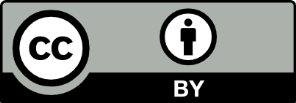 This report can be viewed from http://www.gbrmpa.gov.au/about-us/corporate-information/annual-reportPrepared by: Great Barrier Reef Marine Park Authority Designed by: 121 CreativeFront cover image: Great Barrier Reef Marine Park AuthorityThe Great Barrier Reef Marine Park Authority acknowledges the continuing sea country management and custodianship of the Great Barrier Reef by Aboriginal and Torres Strait Islander Traditional Owners whose rich cultures, heritage values, enduring connections and shared efforts protect the Reef for future generations.Printing standardsPrinted on sovereign silk archival-quality paper, which meets the printing standards for documents presented to the Australian Parliament. This report has been printed using environmentally responsible print techniques and carbon neutral paper stock.This publication should be cited as:Great Barrier Reef Marine Park Authority 2018, Annual Report 2017–2018, GBRMPA, Townsville.Comments and questions regarding this document are welcome and should be addressed to: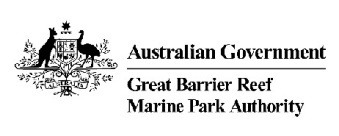 Director Communications and Regional EngagementGreat Barrier Reef Marine Park Authority280 Flinders Street(PO Box 1379)Townsville QLD 4810, AustraliaPhone: (07) 4750 0700Fax: (07) 4772 6093
Email: info@gbrmpa.gov.auwww.gbrmpa.gov.auLetter of transmittalGreat Barrier Reef Marine Park Authority
PO Box 1379
TOWNSVILLE QLD 4810 5 October 2018The Hon. Melissa Price MP
Minister for the Environment 
PO Box 6022
House of Representatives
Parliament House
CANBERRA ACT 2600Dear MinisterIn accordance with subsection 53(1) of the Great Barrier Reef Marine Park Act 1975, I submit the annual report of the Great Barrier Reef Marine Park Authority for the year ended 30 June 2018.The report has been prepared for the purposes of section 46 of the Public Governance, Performance and Accountability Act 2013, which requires that an annual report be given to the entity’s responsible Minister for presentation to the Parliament.It has been prepared in accordance with the requirements for annual reports for departments, executive agencies and other non-corporate Commonwealth entities, as approved by the Joint Committee of Public Accounts and Audit under subsection 70(2) of the Public Service Act 1999.This annual report has also been prepared in line with the Resource Management Guide No. 135: Annual reports for non-corporate Commonwealth entities, updated by the Department of Finance in May 2018. In accordance with Section 10 of the PGPA Rule 2014 (Fraud Rule) and the Commonwealth Fraud Control Policy (Fraud Policy), the Authority  has prepared fraud risk assessments and fraud control plans and has in place appropriate fraud prevention, detection, investigation, reporting and data collection processes and procedures. We have also taken all reasonable measures to minimise the incidence of fraud and to investigate and recover the proceeds of fraud against the Authority.Yours sincerelyRussell Reichelt
ChairmanFigure 1: Map of the Great Barrier Reef Region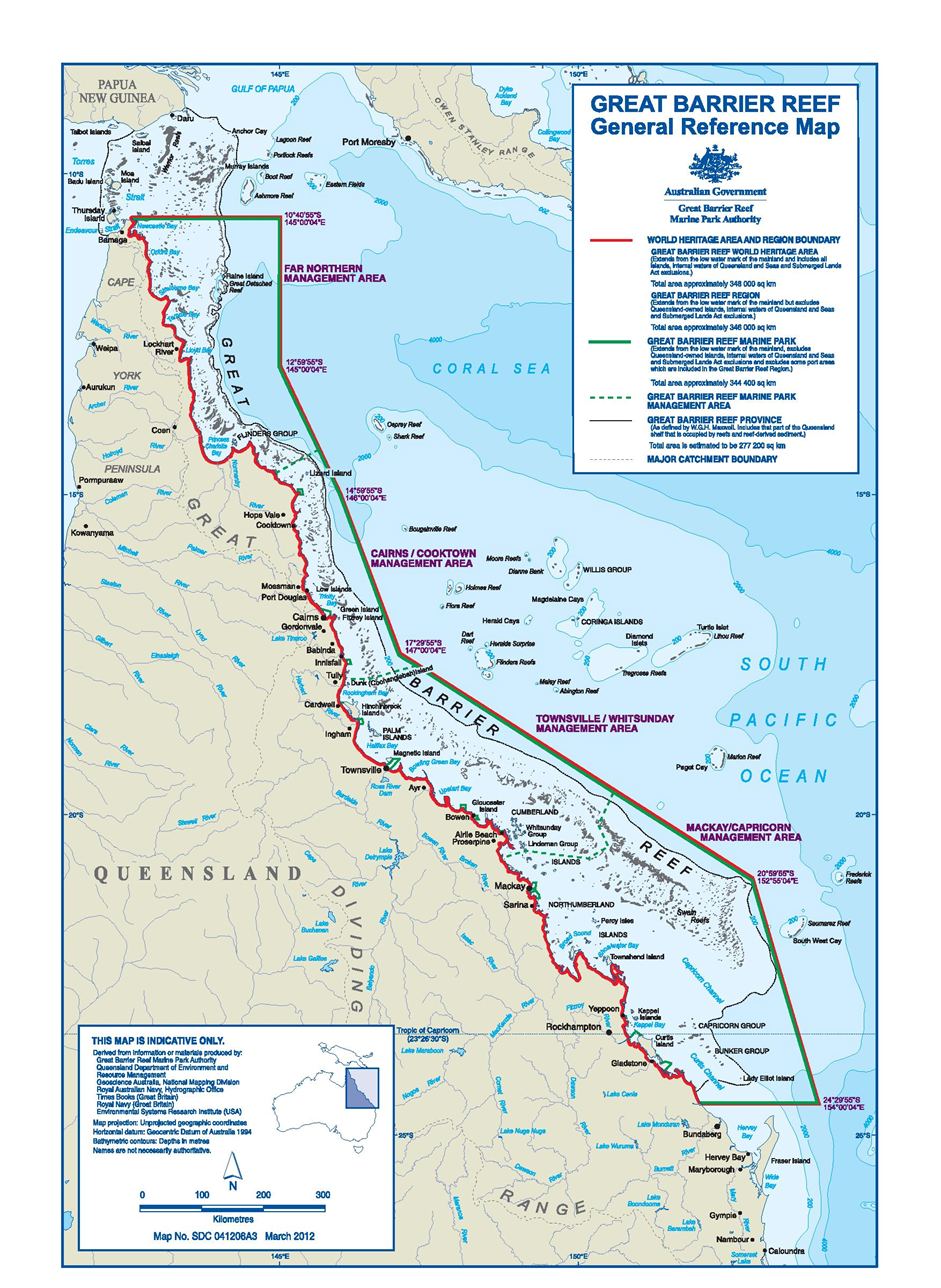 TABLESTable 1: Summary of performance results Program area 1	22Table 2: Summary of performance results Program area 2	30Table 3: Assessment approaches	33Table 4: Alleged permission non-compliances reported to the Authority	37Table 5: Actions taken to resolve reported permission non-compliances	38Table 6: Permission system, service level standards from 4 October 2017	40Table 7: Summary of performance results Program area 3	45Table 8: Summary of performance results Program area 4	57Table 9: Meetings of the Great Barrier Reef Marine Park Authority Board, 2017–18	66Table 10: Meetings of the Great Barrier Reef Marine Park Authority Audit Committee, 2017–18	68Table 11: Authority resource statement	81Table 12: Expenses and resources for Outcome 1	82Table 13: Ongoing employees at 30 June 2018	83Table 14: Non-ongoing employees at 30 June 2018	83Table 15: Workplace diversity figures at 30 June 2018	84Table 16: Media and advertising organisations used in 2017–18	86FIGURESFigure 1: Map of the Great Barrier Reef Region	3Figure 2: Organisational structure as at 30 June 2018	16Figure 3: Revenue by source 2017–18	19Figure 4: Expenses by category 2017–18	19Figure 5: Number of decisions by risk assessment level.	34Figure 6: Type and number of current permissions managed by the Authority.	35Figure 7: Administrative actions taken for environmental management charge non-compliance, 2011–12 to 2017–18	39Figure 8: Trend in recreational fishing offences	43Figure 9: Trend in issuance of infringement notices	44Figure 10: Tourism visits* to the Great Barrier Reef Marine Park since 2007–08.	48Figure 11: Number of Eye on the Reef surveys per survey method	49Figure 12: Number of reefs surveyed per survey method	49Figure 13: Number of Eye on the Reef participants per survey method	50Figure 14:	Corporate and operational planning process	71Part 1 IntroductionAbout this annual reportThe Great Barrier Reef Marine Park Authority’s Annual Report 2017–18 complies with the requirements for annual reports outlined by the Australian Government Department of Finance in its Resource Management Guide No. 135: Annual reports for non-corporate Commonwealth entities.This annual report includes the Authority’s annual performance statements, detailing its performance against criteria as published in the Australian Government Department of the Environment and Energy Portfolio Budget Statements 2017–18 and the Great Barrier Reef Marine Park Authority Corporate Plan 2017–18 (Corporate Plan).The annual report comprises seven parts:Part 1 Introduction
Outlines the purpose and structure of the report, and presents the Chairman’s review of the Authority’s activities and performance for the 2017–18 reporting period. Part 2 Overview
Provides corporate background to the Authority, including its role and functions. Also provides a summary of financial performance and a staff overview.Part 3 Performance
Details the actions taken by the Authority in 2017–18 to meet its stated purpose of the long-term protection, ecologically sustainable use, understanding and enjoyment of the Great Barrier Reef for all Australians and the international community, through the care and development of the Marine Park, reporting against key performance indicators outlined in the Authority’s performance documents.Part 4 Management and accountability
Covers the delivery of the management framework that supports effective functioning of the Authority, including corporate governance; statutory and advisory committees; management and training; work health and safety; asset management; corporate services; and management of consultants.Part 5 Finances
Delivers an analysis of financial performance and a detailed financial statement.Part 6 Appendices
Comprises the Authority’s resource statement; a staffing overview; information on advertising and marketing, freedom of information and ecologically sustainable development and environmental performance; a list of staff papers and presentations; Queensland Government financials and correction of a material error in the previous annual report.Part 7 Acronyms and index
Includes a list of acronyms; a glossary; list of requirements; and an alphabetical index.Chairman’s reviewThe period from July 2017 to June 2018 has been significant for the management of the Great Barrier Reef — being marked by a sense of urgency, commitment and energy by all involved in protecting this great natural wonder which continues to inspire awe in the millions who visit the Reef each year.The Great Barrier Reef Marine Park Act 1975 defines the Authority’s purpose — the long-term protection of the Great Barrier Reef. We have a strong track record of more than 40 years of protected area management that allows for conservation and sustainable use. However, the past three years of extreme storms, floods and global oceanic heatwaves call for stronger, more innovative action to strengthen Reef health in the face of the ecosystem’s declining condition.The Great Barrier Reef is a large and beautiful ecosystem under increasing pressure from human activities. The Authority and its partners in the community, industry and the Queensland and Australian governments are acting to relieve pressures from local causes such as poor water quality and over-fishing. However, the most significant pressure on the Reef is caused by the rapidly rising concentration of greenhouse gases in the global atmosphere leading to heatwaves and widespread loss of corals — the building blocks of the whole ecosystem.During 2017–18, the Authority sharpened its focus through an extensive operational review to ensure our work program delivers benefits for the Reef both now and over the long term, while remaining sufficiently agile to respond to the ecosystem’s changing conditions. The cornerstones of our work are to provide expert knowledge to inform and enable decision makers within and outside the agency. We regulate and manage use of the Marine Park to ensure that direct human activities do not cause environmental harm; and we provide education and foster stewardship to enhance Reef resilience through continuing to improve management of the Great Barrier Reef Marine Park. During 2018 we are celebrating the third International Year of the Reef. We encourage reflection on the value that coral reefs provide globally — some A$13.5 trillion a year, and support for at least 500 million people worldwide by providing food, coastal protection and livelihoods. The globally acclaimed and much-loved Great Barrier Reef is one of the world’s seven natural wonders, which also provides $6.4 billion a year to the Australian economy and directly supports 64,000 jobs. It is the sea country of Traditional Owners and integral to the customs and culture of these Aboriginal and Torres Strait Islander Australians whose continuous connections to the Great Barrier Reef go back more than 60,000 years. Today, the Reef is a source of pride and inspiration for many Australians who want to ensure it is protected for future generations. We are working with government, communities and industries who share this goal.Reef blueprint signals stronger action needed to help the Reef A key achievement during the year was the release of the Authority’s Great Barrier Reef blueprint for resilience, which signals a new direction for managing the Reef and outlines 10 key actions to strengthen Reef resilience in the face of a changing climate.The blueprint acknowledges that mitigation of greenhouse gas emissions is the key to addressing climate change impacts and emphasises that protecting the Great Barrier Reef in a warming world requires strong action now to build Reef resilience.We are working with partners to implement the blueprint, with a progress report in development. Significantly, the blueprint has already informed the budget process used to develop the landmark $500 million funding announcement by the Australian Government in May 2018, including a step-change increase in the Authority’s management capacity to increase actions to boost resilience and protect the Great Barrier Reef. The Authority received $42.7 million over five years from 2019–20 to expand its Joint Field Management Program, with an ongoing increase of $10.2 million per year after that. This funding, together with a matching commitment from the Queensland Government, significantly boosts our field management capacity. This was in addition to $4.9 million received by the Authority for field management in January 2018 for two years from 2017–18.It follows considerable work by the Joint Field Management team over multiple years to review the program’s performance and report to the Great Barrier Reef Ministerial Forum last July. Included were recommendations on the funding needed to deliver additional actions under the Reef 2050 Long-term Sustainability Plan (Reef 2050 Plan), the Australian and Queensland governments’ overarching strategy for Reef protection released in 2015. Reef 2050 mid-term review identifies new actionsThe Authority’s blueprint also provided significant input to the mid-term review of the Reef 2050 Plan, which was brought forward by the Great Barrier Reef Ministerial Forum following climate-driven, back-to-back mass bleaching events and other severe impacts to the Reef. The revised plan, due for release in July 2018, identifies priorities for immediate action as well as new activities to protect the values of the Reef and improve its resilience. The Authority will lead 33 of the 49 actions in this updated plan. Designing a new Reef knowledge systemA key component of the Reef 2050 Plan is the Reef 2050 Integrated Monitoring and Reporting Program, being led by the Authority and the Queensland Government. This new knowledge system will enable timely and informed responses by Reef managers and partners to emerging issues and risks. In addition to helping evaluate whether the Reef 2050 Plan is on track to meet its outcomes, it will provide better access to data and information and inform key management tools like the Authority’s Outlook Report.An updated program strategy was released during the year to provide an overview of progress as well as the pathway ahead. Work across three parallel streams — design, data management and synthesis and reporting — is well underway and the program design is scheduled for delivery late 2018.Streamlining permissions in the Marine ParkA major milestone in our regulatory role was the release of the Permits Online system for commercial operators, improving efficiency of the Authority’s permission management as well as benefiting applicants by enabling them to apply and manage applications online.This was one of a number of enhancements to our permission system which included Regulation amendments to increase transparency and consistency in assessing permit applications. A service charter was also released, supporting our commitment to improving our permission management. Marine Park zoning — ComplianceCompliance is a critical part of the regulatory approach to protect key values of the Marine Park to support ecosystem recovery following the mass bleaching events and other system shocks.Improving recreational fishing compliance continues to be a priority for the Joint Field Management Program as the trend in illegal fishing offences increased to the highest number recorded in the Commonwealth Marine Park during 2017–18. The program has increased its on-water presence as well as conducting targeted compliance programs in identified hotspots for illegal fishing. In addition, it is harnessing technology to boost capacity — such as using drones, investing in new and improved vessels and supporting the Queensland Government’s program to expand commercial vessel tracking. Stepping up control of starfish pest  The Great Barrier Reef Blueprint for resilience identified crown-of-thorns starfish control as one of the most feasible actions to reduce coral mortality on the Great Barrier Reef. The crown-of-thorns starfish, Acanthaster cf. solaris, is a voracious predator of live coral.  After major flood events, excess nutrients running off the land contribute to ‘outbreaks’ of the starfish on dozens of reefs at a time, which dramatically reduce the living coral cover on each reef. The recovery time for the fastest growing corals is more than 10 years. Culling to reduce the severity of these starfish outbreaks to protect live coral is a priority for the Authority. The control program is designed to maintain coral cover while the longer-term problems of poor water quality and reducing greenhouse gas concentrations are being addressed through other government programs.To date, the program has been successful in maintaining starfish densities below critical thresholds needed for coral growth on 75 per cent on the network of targeted reefs identified as ecological and economically valuable. Funding for the Authority of $10.4 million over two years, which commenced in January 2018, will enable the program to expand, tripling the number of starfish control vessels and providing resources for additional surveillance. A panel of suppliers will deliver this expanded program. The Authority is working with the research community, including the National Environmental Science Program, to inform the strategic expansion of the control program and advance research that will further improve the effectiveness of the program using an integrated pest management framework.Innovation to protect the ReefThe Authority is also partnering with or enabling a number of habitat restoration projects that trial new technologies and mobilise community efforts to help reefs better withstand and recover from disturbances. The Authority is collaborating with the Australian Institute of Marine Science, CSIRO and the Great Barrier Reef Foundation on a feasibility study as part of the Reef Restoration and Adaptation Program — another initiative outlined in the Authority’s blueprint, which proposed a suite of interventions to protect the Reef from the escalating threat of climate change.Protecting cultural and historic heritageKeeping Aboriginal and Torres Strait Islander heritage of the Great Barrier Reef strong, safe and healthy for past, present and future generations is paramount to the Authority.Developed in partnership with more than 20 Traditional Owner groups, the draft Aboriginal and Torres Strait Islander Heritage Strategy for the Great Barrier Reef Marine Park was released for public consultation in February, with responses providing broad support for its approach. The strategy sets out how the Authority will work with Aboriginal and Torres Strait Islander people to protect and promote their heritage values.The final strategy will be considered by the Indigenous Reef Advisory Committee and then submitted to the Marine Park Authority Board for approval in 2018–19.With respect to historic heritage, the Authority published its Great Barrier Reef Marine Park Commonwealth Heritage Listed Places and Properties Heritage Strategy 2018–21 last December following approval by the Australian Heritage Council and Minister’s delegate.As required by the Environment Protection and Biodiversity Conservation Act 1999, the strategy describes the heritage properties it controls or owns — Low Island and Low Islets lightstation, Lady Elliot Island lightstation and Dent Island lightstation — and actions for managing, protecting and promoting their heritage values. Educating and fostering stewardshipWith an area bigger than Italy to manage, our work to protect the Great Barrier Reef will always be a partnership approach. We continue to work with stakeholders and partners to manage threats to the Reef — many of which originate from sources outside the Authority’s control, such as water quality from catchment runoff and global climate change.Through programs such as Reef Guardians, Local Marine Advisory Committees, and our national education centre, Reef HQ Aquarium, the Authority seeks to raise awareness, influence best practice and empower stewardship actions that improve the health of the Great Barrier Reef. During the year we launched the Reef Guardian Community and Stewardship Grants program which resulted in 25 projects receiving almost $50,000 in funding, successfully leveraging more than $205,000 in-kind support from partners to undertake local actions to support the Reef. A particular highlight for Reef Guardians was when the Authority, the Kalkie State School and Bundaberg Regional Council met with His Royal Highness, Prince Charles. He visited work his Foundation sponsored to protect critically endangered loggerhead turtles at Mon Repos beach in Bundaberg. The Authority also led a roundtable discussion where a major program of revegetation is being undertaken by the Lady Elliot Island Eco Resort with philanthropic and government support. The Reef Guardian Councils program also welcomed its first Aboriginal Shire Council during the year; and the Reef Guardian Schools program continued its 15-year-old program involving 297 schools and almost 130,000 students who learn about the Reef, its values and local protection actions they can undertake.The Authority has established 12 Local Marine Advisory Committees in communities along the length of the Great Barrier Reef to provide a forum for input and feedback on Marine Park management. The 2015–18 Local Marine Advisory Committee term finished on 30 June with a record 170 members signing up for the new three-year term following an extensive recruitment drive via social and traditional media. A highlights report covers the range of positive activities undertaken by the 12 local committees during the term — from advice on local and Reef-wide issues, to projects such as marine debris clean-ups, promoting no-take of herbivores following bleaching events and supporting seagrass monitoring.Reef HQ Aquarium, the Great Barrier Reef’s national education centre, continues its successful national and international outreach through its videoconferencing program which enables schools, conferences and events to take a virtual dive in the world’s largest living coral exhibit. Reef HQ Aquarium is also gaining a solid reputation for as a destination for faculty-led study abroad programs. About 95,000 local, regional, national and international visitors attended Reef HQ Aquarium daily educational talks and tours, which deliver key messages about the values of the Great Barrier Reef Marine Park and World Heritage Area.International engagementThe Authority continued to maintain and strengthen its internationally recognised reputation as a leader in the protection, conservation and management of coral reef marine parks. In addition to hosting 13 delegations seeking to build their capacity and understanding of coral reef systems, the Authority has also participated in international fora such as the International Marine Protected Areas Congress held in September in La Serena, Chile.We are a founding and active member of the International Coral Reef Initiative (ICRI) and attended General Meeting 32 in Kenya where Australia and Monaco were endorsed to co-host the next ICRI Secretariat from mid-2018 to mid-2020. Indonesia subsequently accepted the invitation to join as a third co-host to the Secretariat.In 2017, the International Coral Reef Initiative declared 2018 to be the International Year of the Reef, which has motivated communities throughout the Great Barrier Reef catchment to celebrate and educate people about the value of coral reefs worldwide.Reef coastal catchment communities have been involved in the celebrations with Gladstone Regional Council’s Ecofest in June themed ‘Turn a new leaf, love our Reef’, while people in the Burdekin pledged to do their bit for the Reef at the Alva Beach ‘It’s your Reef’ festival.Priorities aheadFollowing the 2017 review of the Authority’s governance structure, all recommendations were accepted and the legislation changes required to give effect to them were passed in early 2018. The new arrangements will come into effect in 2018–19. The governing Board of the Authority will be strengthened by changing the full-time Chairperson position to a part-time chair and full-time chief executive officer. An additional independent director will take the board to seven members.The Authority is already well advanced in the production of the 2019 Outlook Report. Drawing on the latest scientific information the report will provide a comprehensive assessment of the state of the Great Barrier Reef and the factors affecting its health and future condition. The report must be delivered to the Minister responsible for the Environment, by 30 June 2019.The 10 key initiatives of the Great Barrier Reef blueprint for resilience that we published in 2017 will continue to guide our priorities in addition to those the Authority is leading under the recently revised Reef 2050 Long-term Sustainability Plan. A key priority is the implementation of the Reef 2050 Integrated Monitoring and Reporting Program that is presently being designed to be a major step up in capability to monitor and report on key indicators, and inform management actions to protect the Reef — whether they are taken by government, industries, or the public. Expansion of the crown-of-thorns starfish control program will be critically important in protecting coral cover. Similarly, our field management activities — monitoring, education and compliance with Marine Park rules — will increase following the significant funding boost to the Joint Field Management program.Our staff The Great Barrier Reef Marine Park Authority Enterprise Agreement 2018–21 was approved in March 2018, providing staff with certainty of entitlements over the next three years. The Authority also took an important step in its reconciliation journey with the completion and approval of its Reflect Reconciliation Action Plan in May 2018.Building on 40 years of previous experience working with Traditional Owners in the Reef region, the Plan demonstrates the Authority’s commitment to strengthening relationships, respect and opportunities between staff who identify as First Australians and the wider Australian community.Financial performanceThe Authority’s 2017–18 financial report shows, as at 30 June 2018, an operating surplus of $10.689 million, due to grants received from Government where suppliers were not able to be contracted during 2017–18 (these funds will be expended in 2018–19), higher than expected special appropriation (environmental management charges) and recovery of legal costs on the Shen Neng 1 matter.In conclusionThe Authority’s work over 40 years is central to Austalia’s high international reputation for continuous improvement in management of the Great Barrier Reef.One example is our design and production of the Great Barrier Reef Outlook report in 2009 and 2014 — a format now used by both the Australian State of the Environment Report, the International Union for the Conservation of Nature and the World Heritage Committee, to check the health of globally-listed heritage properties. During the 50 years since I first dived on the Reef, it has remained a great natural wonder of the world. However, there is no doubt its condition has been changing under the influence of human activities — most recently, the unprecedented declines in coral cover as a result of the effects of global ocean warming.  Since the Authority was established in 1975, the task of protecting the Reef has increased in complexity with the increasing range of pressures on the Reef. The Authority has adapted its approach over the years to deal with these changing and accumulating pressures and in all cases we have been able to achieve strong benefits for the Reef. Pressures of the past were proposals for mining reef limestone in the 1960s, the exponential growth of tourism in the 1980s, and expansion of fishing fleets and commercial ports in the 1990s. The Authority has tackled each of these issues with education, regulation and collaboration. In 2003 we played a strong role in identifying water quality issues in the catchments and completed rezoning of the Reef in the same year. Since 2007, we have highlighted the risks posed by climate change impacts. Our understanding of the Reef ecosystem, values and the threats it faces have grown significantly over the years and the Authority has grown in capability to respond to these complex issues.The greatest pressure continues to be the impacts of climate change, and in particular the trend of increasing ocean temperature causing loss of coral cover and diversity. Strong management actions within and near the Great Barrier Reef Marine Park are essential, but equally important are the actions taken by all countries to reduce greenhouse gas emissions. The 2015 Paris Agreement outlined the need for a global limit of 1.5 degrees Celsius in the long run. Coral reefs worldwide are now under great pressure after a temperature rise of less than one degree Celsius.I am inspired by the work and commitment of the Authority’s staff as well as our many stakeholders — government, non-government, communities and industry — who are all doing their part in protecting this truly awe-inspiring natural wonder. I thank my colleagues on the Authority Board over the past 11 years — it has been a privilege to serve as Chair at the Great Barrier Reef Marine Park Authority. Dr Russel Reichelt FTSEChairmanPart 2 OverviewAbout the Great Barrier Reef Marine Park AuthorityThe Great Barrier Reef Marine Park Authority (the Authority) is a non-corporate Commonwealth entity and operates as a statutory agency under the Great Barrier Reef Marine Park Act 1975. The Authority sits within the Australian Government Environment and Energy Portfolio and reports to the Minister with the responsibility for the Environment.The Authority is responsible for managing one of the world’s premier natural resources, the Great Barrier Reef Marine Park. The Authority’s work is driven by the vision of ‘a healthy Great Barrier Reef for future generations’.The Authority implements a range of policies and programs, management strategies and legislative measures to deliver Program 1.1 in the Portfolio Budget Statements, Improving the Outlook for the Great Barrier Reef; and the purpose stated in its corporate plan:The long-term protection, ecologically sustainable use, understanding and enjoyment of the Great Barrier Reef for all Australians and the international community, through the care and development of the Marine Park.To fulfil its purpose, the Authority focuses on achieving three goals:protect and restore the Reef’s ecosystem health, resilience and biodiversitysafeguard the Reef’s heritageensure ecologically sustainable use and benefits for current and future generations.These goals drive the implementation of actions that aim to protect, manage and restore the Great Barrier Reef ecosystem’s health, biodiversity and heritage values – ensuring use of the Marine Park is ecologically sustainable and benefits current and future generations.The Authority uses a number of tools, including:zoning plans plans of management permissionspolicies and strategiesformal agreements site management arrangements. Various management approaches are used, including:education and awarenessplanningenvironmental impact assessmentmonitoringstewardship programshabitat protection and restoration works compliance and enforcement.Partnership arrangements with Traditional Owners, the community, business, industry, scientists and government enhance management of the Reef. The Joint Field Management Program is a cooperative partnership and is jointly funded with the Queensland Government. It undertakes activities to support operational and day-to-day management in the Marine Park, the adjacent Queensland Government Great Barrier Reef Coast Marine Park and on national park islands consistent with the Great Barrier Reef Intergovernmental Agreement 2015. The Authority’s management program builds on existing arrangements to protect biodiversity and heritage values and provide for ecologically sustainable use. The Authority continues these arrangements and draws on information outlined in the Great Barrier Reef Outlook Report 2014 and the recommendations of the 2014 Great Barrier Reef Region Strategic Assessment Program Report in adopting a suite of measures to strengthen the management and resilience of the Great Barrier Reef ecosystem. The Authority’s actions to protect and manage the Great Barrier Reef contribute to the delivery of the Australian and Queensland Governments’ Reef 2050 Long-term Sustainability Plan (Reef 2050 Plan).To attain its purpose and achieve its goals, the Authority structures its activities into four main program areas, as outlined in its corporate plan and Portfolio Budget Statement: Program area 1: Providing expert knowledge to influence and advise key decision makers on managing, reducing or avoiding significant threats to the Reef and to consolidate the Great Barrier Reef Marine Park Authority’s influence as the authoritative voice of the Reef.Program area 2: Regulating and ensuring Marine Park user compliance.Program area 3: Educating and fostering stewardship to enhance protection of the Reef and to empower others to protect the Reef through education and stewardship.Program area 4: Enhancing reef resilience through continuous improvement and new initiatives across all aspects of management.Organisational structure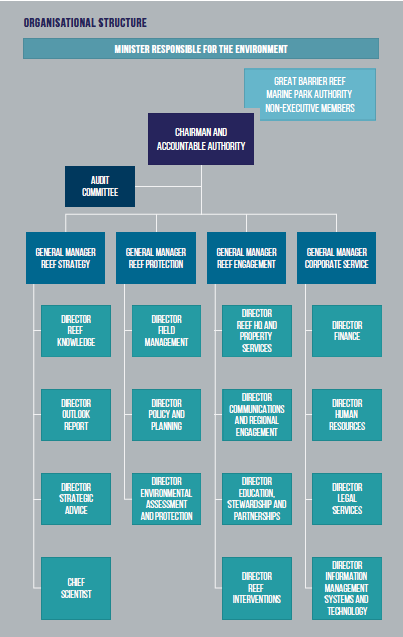 Figure 2: Organisational structure as at 30 June 2018Responsible MinistersAs Minister for the Environment and Energy, the Hon. Josh Frydenberg MP was responsible for the Great Barrier Reef Marine Park Authority as at 30 June 2018. He was supported by the Hon. Melissa Price MP, the Assistant Minister for the Environment, who was sworn in on 19 December 2017.Legislative frameworkThe Authority is established as an Australian Government statutory authority by the Great Barrier Reef Marine Park Act 1975 (Marine Park Act). The objects of the Marine Park Act are set out in section 2A of the Act, and the specific functions of the Great Barrier Reef Marine Park Authority are defined in sections 7 and 7A.The Great Barrier Reef Marine Park consists of areas declared by the Great Barrier Reef (Declaration of Amalgamated Marine Park Area) Proclamation 2004 made under the Marine Park Act.Other Acts administered by the Authority are:Great Barrier Reef Marine Park (Environmental Management Charge—Excise) Act 1993Great Barrier Reef Marine Park (Environmental Management Charge—General) Act 1993.Regulations in force under the Marine Park Act:Great Barrier Reef Marine Park Regulations 1983.The Authority also administers the Great Barrier Reef Marine Park Zoning Plan 2003 and the following plans of management:Cairns Area Plan of Management 1998Hinchinbrook Plan of Management 2004Shoalwater Bay (Dugong) Plan of Management 1997Whitsundays Plan of Management 1998.As at 30 June 2018, the Authority’s statutory board has four part-time members and a full-time chair who is also the agency head for the purposes of the Public Service Act 1999 and the accountable authority for the purposes of the Public Governance, Performance and Accountability Act 2013 (PGPA Act).Amendments to legislation during 2017–18The Great Barrier Reef Marine Park Act 1975 was amended in August 2017 and in March 2018.The Great Barrier Reef Marine Park Regulations 1983 were amended in August 2017 and in October 2017.The Whitsundays Plan of Management 1998 was amended in August 2017.Finances overviewIn 2017–18, the Authority continued to successfully deliver key Reef initiatives, including:the Reef 2050 Integrated Monitoring and Reporting Programthe Marine Monitoring Programthe Land and Sea Country Partnerships programthe Crown-of-thorns Starfish Control Programfield management activities stewardship programs.The total operating revenue for 2017–18 was $78.880 million, compared with $96.807 million in 2016–17. This reduction in revenue was primarily due to the Shen Neng 1 ship grounding litigation settlement ($35 million in 2016–17), which is offset by additional funding received for the Joint Field Management Program, Crown-of-thorns Starfish Control Program and legal cost recovery received in the Shen Neng 1 litigation matter. Revenue by source is outlined in Figure 3.As part of the 2017–18 Mid-Year Economic Fiscal Outlook, the Authority received an additional $1.797 million for the Joint Field Management Program. New federal funding, announced on 29 April 2018, included more than $42 million in additional funding over six years commencing 2017–18 for the Great Barrier Reef Marine Park Authority’s Joint Field Management Program. The funding then has an ongoing commitment of $10.2 million for future years that will see the Authority’s total operating contribution each year at almost $19 million.  The 2017–18 Joint Field Management Program – Commonwealth contribution budget was $14.859 million. In 2017–18 the Authority also received additional appropriation funding on the 2017–18 original budget to deliver key Government initiatives for the Reef, including $882,000 for control of the crown-of-thorns starfish with a further commitment of $9.476 million in 2018–19.Own-source income for 2017–18 was $36.878  million, $7.386 million more than in 2016–17. Significant funding was received for crown-of-thorns starfish control, and legal cost recovery for the Shen Neng 1 litigation matter. Own-source income includes funding from the Reef Trust and the Department of the Prime Minister and Cabinet to support the Authority’s work and measures to improve the outlook for the Great Barrier Reef. This is included in funding from related entities. Related entities are bodies that form part of, or are controlled by the Australian Government. In Figure 4, related entity refers primarily to funds received from the Department of the Environment and Energy. In May 2018, the Authority received $4.5 million in legal costs recovery from the Shen Neng 1 litigation matter that was settled in the Federal Court of Australia in 2016. Of these funds, $200,000 was paid to the Australian Maritime Safety Authority to cover its legal costs in the matter.The Australian and Queensland governments provided matching funding for field management of the Marine Park, which the Authority implemented in partnership with the Queensland Department of Environment and Science. The operating expense for managing the Marine Park in 2017–18 was $68.241 million, compared with $94.375 million for 2016–17. The 2017–18 figure excludes the $30.720 million (discounted amount) received in 2016–17 as the Commonwealth’s settlement from Shen Neng 1 litigation, discounted according to AASB 137. Expenses for suppliers were $8.305 million more than 2016–17. The expenses by category are outlined in Figure 4.The Authority’s final financial position was $10.689 million surplus due to grants received from Government where suppliers were not able to be contracted during 2017–18 (these funds will be expended in 2018–19), higher than expected special appropriation (environmental management charges) and recovery of legal costs on the Shen Neng 1 matter.Figure 3: Revenue by source 2017–18Figure 4: Expenses by category 2017–18Staff overviewThe Executive Management Group consists of:the Chairman General Manager Reef StrategyGeneral Manager Reef ProtectionGeneral Manager Reef EngagementGeneral Manager Corporate Services.The Authority had 202.58 employees at 30 June 2018, a decrease from 207 at 30 June 2017. Figures include fixed-term and non-ongoing positions.The Authority also employs casual staff to work in the Reef HQ Aquarium, which operates seven days a week. In addition, 122 volunteers assist in the day-to-day operation of the aquarium.See Appendix B for an overview of staffing, employee numbers, and staff composition and location at 30 June 2018.Part 3 PerformanceIntroductionI, as the accountable authority of the Great Barrier Reef Marine Park Authority, present the 2017–18 annual performance statement of the Great Barrier Reef Marine Park Authority, as required under paragraph 39(1)(a) of the Public Governance, Performance and Accountability Act 2013 (PGPA Act). In my opinion, this annual performance statement is based on properly maintained records, accurately reflects the performance of the entity, and complies with subsection 39(2) of the PGPA Act.Dr Russell ReicheltChairmanAs outlined in the Authority’s Corporate Plan 2017–2018, the Authority’s work program for 2017–18 had an emphasis on protecting, managing and restoring the Great Barrier Reef’s ecosystem health and resilience, biodiversity and heritage values. Its restoration approach included investigating intervention tools to assist Reef recovery, signalling a new direction for Reef management. This section of the report provides performance statements for the Authority’s activities within each program area, namely:the performance results of the activity against the performance criteriaan analysis of progress against purpose for each program area.Program area 1: Providing expert knowledge to influence and advise key decision makers on managing, reducing or avoiding significant threats to the ReefThe Authority continued to work with stakeholders and partners to manage threats to the Reef’s resilience, including climate change, water quality, coastal development and fishing.Although most of these threats originate outside the Authority’s jurisdiction, it provides expert technical and policy advice to partner organisations in relation to avoiding, mitigating and managing their impacts on the Marine Park. The Authority’s involvement in the Reef 2050 Long-term Sustainability Plan (Reef 2050 Plan) allows it to coordinate the response to key Reef threats with other Australian Government agencies, the Queensland Government and other parties.The Authority’s advice is based on information collected through the Reef 2050 Integrated Monitoring and Reporting Program (RIMReP), as well as the best available information and knowledge from scientists, Traditional Owners, stakeholders and Authority staff. The Reef 2050 Integrated Monitoring and Reporting Program will underpin the evaluation of the Reef 2050 Plan’s progress towards outcomes, objectives and targets. The program is also funding some critical monitoring gaps to prevent interruption to highly valuable long-term data sets. This information will be used to inform the 2019 Outlook Report. Key achievementsPublished the Great Barrier Reef blueprint for resilience in December 2017. It responds to unprecedented accumulated pressures that are threatening the resilience of the Great Barrier Reef. It outlines the Authority’s future-focused approach, of which innovation and adaption are essential elements. Contributed to the joint, inter-governmental team that undertook the mid-term review of the Reef 2050 Plan. Engaged more than 70 experts to deliver Reef 2050 Integrated Monitoring and Reporting Program design. These experts are integral to developing fit-for-purpose monitoring program design recommendations, including key indicators and spatial and effective temporal distributions of monitoring sites.Conducted an audit of data management practices across current Great Barrier Reef monitoring programs and identified principles for the Reef 2050 Integrated Monitoring and Reporting program data management approach. Supported the review of the Reef Water Quality Protection Plan as a member of the Reef 2050 Joint Secretariat. The plan has been renamed the Reef 2050 Water Quality Improvement Program and its scope broadened to reflect its position under the Reef 2050 Plan. Participated in the five-yearly review of the Paddock to Reef Integrated Monitoring, Modelling and Reporting Program (Paddock to Reef Program) as a member of the Program Leaders group and the core Advisory Committee. The Paddock to Reef Program measures progress towards targets in the Reef Water Quality Protection Plan, now the Reef 2050 Water Quality Improvement Plan 2018–22.Development of a two-year seagrass and habitat condition and trend project with CSIRO. The project focus is cross-program integration and metric development with the goal of refining indicators and metrics for seagrass, and the pressures affecting both coral and seagrass condition and trend in the Marine Park.New contracts negotiated for the Marine Monitoring Program and other key monitoring gaps to ensure we continue to have information on the condition and trend of key Reef habitats.Created a Resilience Network made up of science and management partners to answer, identify and prioritise management challenges that can be addressed by science.Provision of expert advice into proposed fisheries reforms and management review discussion papers, supporting the implementation of the Queensland Sustainable Fisheries Strategy 2017–2027.Table 1: Summary of performance results program area 1Reef knowledge managementResults against performance criterionThe Authority’s advice is sought and acted upon both within Australia and internationally.The Authority is widely acknowledged as a trusted and authoritative voice for the Reef — which is underpinned by a commitment to ensuring our decisions and advice are based on the best available science and information. Direct investment in monitoring and influencing research programs has improved the Authority’s knowledge and understanding of key threats. These investments contributed to key synthesis documents about the Reef and its catchment, such as the Reef 2050 Plan, and informed higher-level policy development, program planning and reporting directed towards addressing threats to the Reef’s health.Marine Monitoring ProgramThe Marine Monitoring Program is managed by the Authority, with funding from the Department of the Environment and Energy and research partners. The program is a partnership between a number of organisations. Monitoring is conducted by the Australian Institute of Marine Science (AIMS), James Cook University, The University of Queensland, Queensland Parks and Wildlife Service (QPWS), Reef catchments, and community volunteers. The program also integrates information from a range of other monitoring programs including Seagrass Watch, AIMS Long-term Monitoring Program, and Reef Health and Impact Surveys. The program’s activities in 2017–18 included:Providing the best available science to marine park managers by combining annual reporting (for inshore water quality, pesticides, coral and seagrass) and the 2016 Marine Results Report with data collected at the paddock and catchment level (on ground cover, catchment loads, and land management practices). This information is published annually in the Great Barrier Reef Report Card.Informing other initiatives, including regional report cards (Mackay, Whitsunday and the Wet Tropics regions), Reef recovery plans, and the development of standards and thresholds for management.Establishing a joint one-year project to test and implement a water quality metric for the 2017 and 2018 Reef report cards. The project was initiated through the National Environmental Science Programme Tropical Water Quality Hub. The project refined existing tools for assessing water quality condition and trend in the Reef. Initiating a project to develop seagrass condition targets for habitats of the Great Barrier Reef as benchmarks against which to report on ecosystem health at a case study location in Cleveland Bay near Townsville. The outcomes of the project will inform the development of the Reef 2050 Integrated Monitoring and Reporting Program (RIMReP) and its reporting products.Participating in the five-year review of the Paddock to Reef Integrated Monitoring, Modelling and Reporting Program, an element of the Reef 2050 Water Quality Improvement Plan. Together with the outcomes of the RIMReP design project, the review established the scope and improvements to the Marine Monitoring Program for the next five years.Providing advice to key regional and industry stakeholders through an annual 
two-day workshop on the condition and trend of the inshore marine environment 
in 2016–17.Reef 2050 Integrated Monitoring and Reporting ProgramMajor progress was made towards developing the Reef 2050 Integrated Monitoring and Reporting Program (RIMReP).The program’s primary purpose is to enable timely and suitable responses by Reef managers and partners to emerging issues and risks, and underpin the evaluation of whether the Reef 2050 Plan is on track to meet its outcomes, objectives and targets. It will also provide critical input to the Authority’s Outlook Report.The program’s activities in 2017–18 included:Finalising and publishing an updated RIMReP Strategy. It provides clarity on the program purpose, objectives, milestones and achievements to date. Engaging with experts to review and design the RIMReP across 10 themes: human dimensionsIndigenous heritagecoral reefsseagrassestuaries and catchmentsphysico-chemistryfisheriesmegafaunaislandsmicrobes. These experts analysed key components for monitoring, assessed adequacy of existing monitoring, and identified gaps, working towards a draft monitoring design. The work will be synthesised into a set of program design recommendations in early 2018–19. Monitoring program design recommendations from the theme reports will be subject to a structured process to support decisions on scaling the final design to one or more budget scenarios (‘trade-off analysis’). The trade-off analysis will be designed to ensure final monitoring recommendations are optimised for management needs and is scheduled to be complete by October 2018. Conducting an audit of data management practices across current Great Barrier Reef monitoring programs and identifying principles for the RIMReP data management approach. Work is also under way to secure access, licensing and intellectual property arrangements for data emerging from the program design process.Developing protocols for negotiating data sharing agreements with Traditional Owners and guiding appropriate storage and handling of this information.Training key staff in dashboard development, data analytics and visualisation, which will assist in developing search and synthesis tools for the RIMReP knowledge platform that make integrated monitoring data accessible and useful for management and reporting purposes.Providing support to key monitoring programs that provide critical information for the Outlook Report and other management and program design needs. The Social and Economic Long-term Monitoring Program completed its latest data collection and primary analysis. The final report and interactive dashboards were delivered and will be publicly available in late 2018. Finalising a contract to have the northern Great Barrier Reef dugong and large marine turtle population surveyed in October and November 2018. The southern population was surveyed in 2016.A range of communications activities are ongoing and products are updated regularly as the program progresses. They include the online communication tool (released in 2018), e-newsletter, steering group meeting communiques, and talking points for use by program partners. These documents are available on the Authority’s website.Communication and engagement activity included collaboration with the Reef 2050 Communications Network team to ensure alignment of communication outputs. A range of meetings and workshops were attended during 2017–18 to provide information about program development to a range of stakeholders. Research and monitoringOutputs from projects funded by the National Environmental Science Programme and the Great Barrier Reef Foundation are informing the development of the Reef 2050 Integrated Monitoring and Reporting Program (RIMReP). The Authority has worked closely with the National Environmental Science Programme Tropical Water Quality Hub and other partners to identify and guide critical areas of research. Critical monitoring gaps have been identified and research commissioned. These include: zoning plan effectiveness (mid-offshore) — AIMS zoning plan effectiveness (inshore) — James Cook University social and economic long-term monitoring program — CSIRO Marine Monitoring Program — AIMS, CSIRO, James Cook University, University of Queensland, QPWS, Reef Catchments.Analysis of performance against purposeA primary focus of the 2017–18 financial year was progressing the RIMReP design. Challenges posed by the complexity of the program and availability of external experts resulted in a request to extend delivery of that component of the program. Because of interdependencies between program work packages the extension had knock-on effects. A key purpose and focus of program design work is to track progress towards Reef 2050 Plan targets. Revision of these targets through the 2018 mid-term review of the Reef 2050 Plan may affect some design components.Outlook ReportResults against performance criterionThe Authority delivered several key presentations in early 2017–18 to communicate key knowledge gaps and forge strong partnerships with key data providers. The engagements facilitated early awareness of the Outlook Report data needs and form a strong evidence base to ensure the Outlook Report is an accountable and authoritative document on the health of the Region.Between 28 May and 1 June 2018, more than 40 experts convened in Townsville for a 
week-long scientific consensus workshop, marking an important milestone in developing the Authority’s 2019 Outlook Report.The workshop gathered a consensus of views on the health of the Great Barrier Reef Region, with participants grading the current condition and trend of the Region’s species, habitats, ecosystem health and heritage values. Risks to these values were also assessed. Workshop outputs, including consensus grades and relevant new or additional studies, are critical to drafting the 2019 Outlook Report.Independent assessors from Protected Area Solutions Pty Ltd were engaged to assess management effectiveness for the Great Barrier Reef Region. This assessment is in accordance with the Great Barrier Reef Marine Park Act 1975 and follows the International Union for Conservation of Nature framework for evaluating the effectiveness of protected areas. Three workshops were held to collect evidence from agencies that have a stake in managing direct use of the Region and factors that occur outside, but influence the Region. Interviews with Traditional Owners, peak bodies, researchers and other experts were also conducted to inform the assessment. The final assessment is due late December 2018 and will inform chapter seven of the Outlook Report.Analysis of performance against purposeThe 2019 Outlook Report will identify the key threats to the Great Barrier Reef and inform the 2020 review of the Reef 2050 Plan. The report is on track to be submitted to the Minister responsible for the Authority by 30 June 2019. The Minister is then required to table the Outlook Report in both houses of Parliament. Reef 2050 Plan — governance, coordination and implementation Results against performance criterionThe Australian and Queensland governments’ Reef 2050 Plan provides an overarching framework for managing the Reef. It focuses on actions to address key threats and build the health and resilience of the Reef in the face of a changing climate.The Reef 2050 Plan is a schedule to the Great Barrier Reef Intergovernmental Agreement 2009 between the Australian and Queensland governments. The agreement ensures an integrated and collaborative approach by the Australian and Queensland governments to the management of marine and land environments within and adjacent to the World Heritage Area.Fundamental to successful implementation of the Plan, is input from a range of contributors facilitated through:a multi-sectoral Advisory Committee to facilitate engagement with industry and the broader community an Independent Expert Panel to provide expert scientific advice a Steering Group of senior officials from government agencies and monitoring organisations to provide advice on requirements for an effective integrated monitoring, modelling and reporting program.The Great Barrier Reef Marine Park Authority is an active member of the Reef 2050 Joint Secretariat, comprising representatives from the Authority, the Department of the Environment and Energy, and the Department of Environment and Science’s Office of the Great Barrier Reef. The Authority’s representatives on the Reef 2050 Joint Secretariat actively support the above mentioned advisory groups, including as the joint chair of the Steering Group. As a member of the Joint Secretariat, the Authority contributes to implementing the Reef 2050 Plan by providing advice, reporting and participating in workshops and steering committee meetings, and review of key documents and supporting materials. As at 30 June 2018, the Authority led 74 of the 151 actions under the Reef 2050 Plan. In light of the mass coral bleaching of 2016 and 2017 and the deteriorating outlook for the Reef, the Great Barrier Reef Ministerial Forum brought forward the scheduled mid-term review of the Plan to ensure it addresses current pressures and remains effective. This review, to be finalised in July 2018, is being informed by several reports, including the Authority’s Great Barrier Reef blueprint for resilience. Amendments will include strengthening the climate change narrative to acknowledge climate change as the biggest threat to the Reef and embedding local climate resilience actions into existing themes. Through the Strategic Advice section of the Reef Strategy Branch, the agency ensures alignment of corporate priorities and Reef 2050 Plan initiatives.Analysis of performance against purposeThe Authority delivered on requirements as an equal member of the Reef 2050 Joint Secretariat.Strategy to implement the review of governance of the AuthorityResults against performance criterionIn March 2017, the Australian Government commissioned an independent review of the Authority’s governance, led by independent reviewer, Dr Wendy Craik AM.The review looked at the arrangements governing the Authority to determine whether current arrangements were the best fit to the Authority’s work.The independent review report was released in October 2017 and the Government accepted all 24 recommendations. The Authority has responsibility for implementing 12 of these recommendations, with input to an additional four.Legislative changes to separate the roles of Chairperson and Chief Executive Officer received Royal Assent in March 2018. This was a recommendation of the review and will occur in late 2018.The Authority is developing tools to support the operation of the Marine Park Authority Board in line with the Government’s response to the review recommendations.Analysis of performance against purposeThe Authority is working with the Department of the Environment and Energy to implement the review’s recommendations. Influence and advise on key threatsResults against performance criterionExternal threats to the Reef were identified and prioritised for the development of position statements. Based on those threats identified in the Great Barrier Reef Outlook Report 2014 the statements focused on the greatest risks to the Reef and an internal review of management needs. Priority topics, climate change and marine debris, were approved by the Marine Park Authority Board.The format for developing position statements was revised to clearly outline the issue, its impacts and the Authority’s desired outcomes.Position statements leverage the Authority’s influence as the authoritative voice on the Reef. They provide contemporary advice on key threats to the Reef and communicate the Authority’s position and desired outcomes. Priorities identified in the position statements will be reflected in the Reef 2050 Plan and the Authority’s future annual operating plan.Analysis of performance against purposeEvaluating the success of the Authority in both informing and influencing its target audience will be part of a revised process, although it can be challenging to directly link successful outcomes to influencing activities. Implementation of the Great Barrier Reef blueprint for resilienceResults against performance criterionCoral reefs around the world, including the Great Barrier Reef, have been experiencing the impacts of compounding pressures from a range of sources, most significantly climate change. The decline in the ecological health of the Reef is unprecedented in our lifetime, and represents a genuine crisis. In response to this crisis, the Authority convened the Great Barrier Reef Summit – Managing for Resilience on 24 and 25 May 2017, to help develop a blueprint to navigate a future characterised by uncertainty and accelerating change.The Great Barrier Reef blueprint for resilience was published in December 2017 and incorporates recommendations from the Reef Summit, along with good practice projects across four themes: building a resilience networkdelivering on-ground actions to enhance resilienceempowering people to be part of the solutionfostering change. The blueprint has been widely circulated to stakeholders and partners and informed the Authority’s priorities for the mid-term review of the Reef 2050 Plan. The Authority will document the blueprint’s progress and identify opportunities to work with external researchers. The blueprint provides the Authority with a clear voice and focus on the primary issues and opportunities for improving the resilience of the Reef. Analysis of performance against purposeThe 10 initiatives under the blueprint have been allocated to a number of areas within the Authority and activities were given renewed focus late in 2017–18.International engagementResults against performance criterionThe Authority continued to maintain and strengthen its internationally recognised reputation as a leader in the protection, conservation and management of coral reef marine parks. Strong international interest in the work of the Authority continued during 2017–18. The Authority hosted 13 delegations seeking to build their capacity and understanding of coral reef and associated ecosystems, with particular interest in marine park planning, management and compliance; sustainable tourism; managing for climate change; education; and collaboration with stakeholders.The Authority led the Australian delegation attending the International Coral Reef Initiative (ICRI) General Meeting 32 in Kenya. At the meeting, Australia and Monaco were endorsed to co-host the next ICRI Secretariat from mid-2018 to mid-2020. Indonesia subsequently accepted the invitation to join as a third co-host to the Secretariat.Authority staff attended the International Marine Protected Areas Congress (IMPAC4) held in September 2017 in La Serena, Chile, presenting on development of the Reef 2050 Plan Cumulative Impact Management and Net Benefit policies and the outcomes of the Authority’s Great Barrier Reef Summit – Managing for Resilience.The United Nations Environment Executive Director, Erik Solheim, visited Australia in January 2018 and Authority staff joined him at a high level event with senior scientists, non-government organisations, coral reef management experts, and government representatives. The Authority’s Chief Scientist then joined Director Solheim on a visit to the Reef to provide briefings on marine park management and climate and coral reef science.The Authority has a representative on the expert advisory group convened by the United Nations Environment Coral Reef Unit to analyse global and regional policy instruments and governance mechanisms that contribute to the protection of coral reefs as well as associated mangroves and seagrasses ecosystems.Analysis of performance against purposeThe Authority shared its expertise and knowledge of coral reef and marine park management with international audiences. Feedback from participants consistently acknowledged the quality and value of information provided. To support the level of interest, the Authority increased the resources dedicated to assist in meeting Australia’s international responsibilities in relation to the protection of the World Heritage Area. This recognises the increasing international interest in coral reefs and supports the Authority’s role as co-host of the ICRI secretariat. Strategic management and coordination of adviceResults against performance criterionThe Authority introduced new performance measures to inform the 2018–19 Portfolio Budget Statement and corporate plan. The improved framework provides transparent links between the documents and enables staff to see how their activities fit into the overall corporate governance framework and the Australian Government’s objectives for managing the Great Barrier Reef.  Strong relationships with the Minister for the Environment and Energy, the Assistant Minister for the Environment and the Department of the Environment and Energy are maintained through the provision of timely and accurate advice on key issues related to the management and protection of the Great Barrier Reef. As the Secretariat for the Marine Park Authority Board, timely and succinct briefing processes have been essential for informed decision making on Reef related matters.Analysis of performance against purposeThe Marine Park Authority Board held four meetings during 2017–18. Information provided to the Board enabled it to make effective decisions regarding the Act. Board decisions were made available to the public via the Authority website. The Authority provided timely advice to the Minister for the Environment and the Australian Government, often in collaboration with the Department of the Environment and Energy.Program area 2: Regulating and ensuring Marine Park user complianceThe Authority is the primary environmental regulator for protecting the Great Barrier Reef. Its role is to set the standards necessary to achieve its purpose and goals and provide certainty about where uses may occur, the types of activities allowed and the conditions under which activities may proceed. In delivering its work under this program area the Authority uses a combination of management tools and approaches including zoning plans, plans of management, agreements, permits, education, compliance and enforcement.The Authority’s regulatory framework is effective in managing use of the Marine Park and protecting its values; with effort focused on activities presenting the highest risks to the Reef and to improve ecosystem resilience.Table 2: Summary of performance results program area 2Key achievementsEnhanced the permission system to increase transparency and consistency of permission assessments and decision making, generating an estimated $3 million in annual savings to businesses, individuals and communities.Significant progress achieved towards the National Archves Digital Continuity 2020 policy with 89 per cent of applications being submitted digitally via the Permits Online web portal. Applications are also assessed, signed and dispatched digitally where appropriate.Reduced the number of pending marine parks permit applications by 31 per cent (223 in June 2017 to 153 in June 2018). The Authority reduced average timeframes for very low risk permits from 16 weeks to less than four weeks and for low risk permits from 16 weeks to seven and a half weeks.Increased permits compliance engagement, including presenting as part of the Marine Park inspector training in Cairns, Townsville, Airlie Beach, Gladstone and Rockhampton.Finalised amendments to the Whitsundays Plan of Management, which took effect in 2017–18. In April 2018, the Authority and the Queensland Department of Environment and Science accredited the 10-year Mandubarra Traditional Use of Marine Resource Agreement. The draft Aboriginal and Torres Strait Islander Heritage Strategy was released for public consultation in February 2018. Thirty-seven responses were received during the 2.5 months of consultation. There was broad support for the draft strategy and its outcomes and actions. Secured additional Australian and Queensland government funding to expand the Field Management Program and achieve field activities identified in the Reef 2050 Plan.Enhanced the Joint Field Management Program’s field reporting system — a data collection and reporting tool used to report day-to-day activities and events that occur while conducting planned field activities such as compliance incidents, public contacts, sightings and permit checks. During 2017–18 the system recorded 1093 trip reports comprising 2668 activities and 4222 events such as sightings, public contacts, incidents and information reports. Delivered 1598 vessel days at sea across the program’s 20 vessels for activities such as compliance, visitor facilities management, incident response and natural resource management. The two primary vessels, Reef Ranger and Reef Heron, recorded 249 and 125 days, respectively.Supported Aboriginal people and Torres Strait Islander people to return to country with Traditional Owners spending 557 person days on program vessels in the World Heritage Area. Construction of the new 24 metre vessel Reef Resilience commenced. The new vessel, which will replace the ageing Reef Heron in Gladstone, will enter service early in 2019. Marine Park and sea country policy, planning and regulationResults against performance criterionIn 2017–18 the Authority achieved several key targets to assist reducing the impact of human activity in the Marine Park through effective and efficient regulation and compliance activities.The Whitsundays Plan of Management was finalised and implemented in stages. Implementation included developing a range of communications tools to enhance community awareness and understanding of the plan. For example, permit holders and Marine Park users in the Whitsundays were provided updates through improved website text, guides and information sheets for matters such as significant bird sites, reef walking and aircraft taxiing at Whitehaven Beach. To further assist understanding of the management arrangements in the Whitsundays, a detailed guide for superyachts in the Whitsunday Planning Area was developed, and a site plan for Woodwark Bay was prepared to inform Marine Park managers, tourism operators and other users of the management arrangements at this site. The Authority also called for expressions of interest for the allocation of 11 special permissions that allow for improved access to the Whitsundays Planning Area. Detailed work on a strategic Reef-wide planning and policy approach and roadmap to ensure an efficient and effective risk-based regulatory system has commenced. This work has been discussed with the Indigenous and Tourism Reef advisory committees and the joint Field Management Operations Group. A review of the policy, Managing Tourism Permissions to Operate in the Great Barrier Reef Marine Park (including Allocation, Latency and Tenure) commenced in late 2017. As part of developing the roadmap, a review of external policies and Marine Park Authority Board decisions relating to planning and policy matters in the Marine Park has also commenced. Once the relative risks have been determined, there will be a focus on reviewing tourism management in light of this risk. Both these pieces of work will help inform the strategic risk-based planning approach and roadmap. In April 2018, the Authority and the Queensland Department of Environment and Science accredited the 10-year Mandubarra Traditional Use of Marine Resource Agreement. As at 30 June 2018, nine Traditional Use of Marine Resources Agreements were accredited and one Indigenous Land Use Agreement was being implemented within the Great Barrier Reef Marine Park, covering nearly 25 per cent of the coastline.The draft Aboriginal and Torres Strait Islander heritage strategy was released for public consultation by the Authority on 26 February 2018. The closing date for submissions was 10 May 2018. The strategy will be presented to the Marine Park Authority Board for finalisation in 2018–19. Analysis of performance against purposeThe Authority's decision to undertake pre-emptive Reef-wide planning includes setting the risk appetite across the Authority and the Marine Park and identifying the areas where additional focus should occur. To obtain this objective, the Authority established the Policy and Planning section in November 2017. The establishment of this section has enabled a dedicated focus on planning and policy for the Marine Park, and it has contributed to, and will continue to contribute to, the Authority’s performance.Reporting and financial management under the Land and Sea Country Partnerships Program has been completed in accordance with the memorandum of understanding with the Department of the Environment and Energy. Maintain the permission systemThe Authority’s permission system is established under the Great Barrier Reef Marine Park Act 1975 (Marine Park Act). Section 2A(3) (d) of the Act states that ‘in order to achieve its objects, this Act regulates, including by a system of permissions, use of the Great Barrier Reef Marine Park in ways consistent with ecosystem-based management and the principles of ecologically sustainable use’.The Authority is responsible for administering permit applications, decisions and post decision conditional approvals under the following pieces of legislation:Great Barrier Reef Marine Park Act 1975Great Barrier Reef Marine Park (Environmental Management Charge-General) Act 1993Great Barrier Reef Marine Park (Environmental Management Charge-Excise) Act 1993Great Barrier Reef Marine Parks Regulations 1983Great Barrier Reef Marine Park Zoning Plan 2003Environment Protection (Sea Dumping) Act 1981Sea Installations Act 1987.Results against performance criterionPermits managedEach permit can include multiple permissions, and each permission may have multiple conditions. As at 30 June 2018, 1371 permits were being managed. Of these, 64 per cent are categorised as lower risk, level one and routine permits, such as those for commercial tourism operations that provide scuba diving and non-motorised water sports activities. The remaining 36 per cent of permits are categorised as level two or tailored (for example, heli-pontoons), level three or public information package (for example, sewage and aquaculture discharge) or level four or public environment report (complex or large-scale projects that may have a significant impact on the Marine Park) assessments. All permissions and applications under assessment are published on the Authority’s website. As of 4 October 2017, the risk levels one to four were replaced with the assessment approaches of routine, tailored, public information package, public environment report and environmental impact statement.Table 3: Assessment approachesMany of the current permits require several post-permit management actions. For example, complex level three, public information package, and level four, public environment report/environmental impact statement permits, may generate an environmental management plan, a removal plan, a schedule of works, a sampling and analysis plan, or a sampling and analysis report for dredging. Most of the plans will require an assessment, negotiation and written approval by the delegate within the Authority.Applications received and decisions madeDuring 2017–18, the Authority received 387 applications and granted 422 permits. About 36 per cent of permits issued were lower risk, standard level one, routine permits (Figure 5). During the reporting period, three level three, public information package applications were received and one decision made. No new level four public environment report applications were received and no level four environmental impact statement decisions were made.Multiple permissionsAt the end of the reporting period, the Authority was managing 6362 permissions. Figure 6 (below) represents the total number of current permissions in the Marine Park. Most of the permissions granted were for tourist programs, charter vessels and aircraft, research, moorings and facilities. Facilities include structures such as barge ramps, boat ramps, jetties, marinas, pipelines, pontoons, snorkel trails and marker buoys.Of the 422 permits granted during the reporting period, 924 individual permissions were issued.Figure 5: Number of decisions by risk assessment level. Note: from 4 October 2017, a new categorisation for applications took effect.Figure 6: Type and number of current permissions managed by the Authority, as at 30 June 2018.Notifications and directionsDuring the reporting period, the Authority gave authorisations or directions for 10 Part 5 activities under the Great Barrier Reef Marine Park Zoning Plan 2003. Other decisionsIn addition to permit application assessment, the Authority is also responsible for a range of other permission system matters. This includes granting seven compulsory pilotage exemptions, nine site visits to permit holder locations to build stakeholder relations and increase situational awareness. No permits were granted under the Environment Protection (Sea Dumping) Act 1981 in the financial year.Applications refused, reconsidered and appealedThere were no applications refused during the reporting period. The Authority works closely with applicants to support their understanding of their legal and regulatory obligations to ensure activities are managed effectively and consistently with the Act.During the reporting period, the Authority received no requests for reconsideration of an initial permit application decision, and no requests for a statement of reasons. The Authority publishes a statement of reasons on its website when there is likely to be significant public interest in the decision.Administrative Appeals TribunalTwo applications continued before the Administrative Appeals Tribunal during the reporting period:an application for review of a decision to refuse an application made for a secondary-service determination under regulation 137 of the Great Barrier Reef Marine Park Regulations 1983 (Marine Park Regulations)an application for review of decisions to grant permissions for a program to take animals that pose a threat to human life or safety and to conduct a research program.Both matters were ongoing as at 30 June 2018.Permission complianceWhen a permission for activities in the Marine Park is granted, it is subject to conditions that the Authority is responsible for enforcing. Strategies or actions to enforce compliance range from education and assisted self-regulation to stronger mechanisms. There are also formal delegations or authorisations in place that the Authority can use to take action in response to a breach of permit conditions.The Authority’s Corporate Plan commits to strengthening monitoring and management of compliance risks associated with permission requirements, which complements recommendations made by the Australian National Audit Office audit.During 2017–18, the Authority continued to implement its Strengthening Permissions Compliance Action Plan 2015–2020, which focuses on the following key areas:legislation and permission systemseducation and communicationmonitoring and reportingenforcement (including administrative and educational actions).Through the Annual Permission Compliance Plan, the Authority undertook a suite of administrative compliance activities in 2017–18, including:delivering education and training to stakeholders and partner regulatory agencies on permission complianceinspecting two targeted mooringsassisting with implementation of permission-based caution notices to manage low level permit breaches in the fieldcontributing to the enhancement of field reporting systems to support the permission systemreviewing the enforceability of standardised permit conditions for specific permission typesmonitoring permitted usedelivering education designed to promote self-regulation.Environmental site supervision was also conducted at priority sites, typically to supervise and ensure permit condition compliance or linked to an approved schedule of works or environmental management plan. The Authority recorded one or more administrative compliance action/s against 90 per cent of allegations received during 2017–18.Table 4 and Table 5 summarise the permissions related to reported non-compliances and the actions taken to address non-compliant behaviour.Table 4: Alleged permission non-compliances reported to the Authority*AIN = aircraft identification number; BIN = bareboat identification number; ENA = equipment notification approval; ESS = environmental site supervision; FNA = facility notification approval; MNA = mooring notification approval; VIN = vessel identification number; VNA = vessel notification approval; SOW = schedule of worksTable 5: Actions taken to resolve reported permission non-compliances** DES = Queensland Department of Environment and Science; EMP = environmental management plan; FMCU = Field Management Compliance Unit; MNA = mooring notification approval; MSQ = Maritime Safety Queensland; QPWS = Queensland Parks and Wildlife Service, VNA = vessel notification approvalEnvironmental management chargeThe environmental management charge, which is placed on most commercial activities, including visitors using tourism operations in the Marine Park, continues to be a priority for the Authority. To ensure best practice and transparent management of the revenue, the Authority provides guidance material relating to the environmental management charge for permittees. In 2017–18 the standard tourist program charge per person per day remained at $6.50, and $3.25 for part-day tours of less than three hours. During the year, the Authority undertook 741 environmental management charge administrative compliance actions (see Figure 7). Each quarter there are between 620 and 670 permit holders that have permissions with environmental management charge obligations. Most of these permit holders (92 per cent) meet their environmental management charge obligations within the legislated timeframe (one month following end of the quarter). Permit holders who have received one late payment penalty generally pay on time thereafter and do not receive another penalty. Of those who have received multiple late payment penalties, most have received only one further penalty.Figure 7: Administrative actions taken for environmental management charge non-compliance, 2011–12 to 2017–18.* Late payment penaltyService level standardsFrom 4 October 2017, service level standards outlined in the Permission System Service Charter came into effect with the other improvements to the permission system. In order to track progress on the principles outlined in the charter, the Authority committed to the service level standards outlined in Table 6. Decisions on applications continue to be made as efficiently as possible within existing resources. The charter highlights to applicants that it may take up to two weeks from the Authority making its decision for Queensland Parks and Wildlife Service to make its decision. Table 6: Permission system, Service level standards from 4 October 2017Cost Recovery Implementation StatementTo fulfil Australian Government requirements outlined in its charging framework and its cost recovery guidelines, the Authority updated its Cost Recovery Implementation Statement. This outlines the Authority’s current cost recovery measures in relation to permit application and administration fees. This updated statement was approved by the Accountable Authority and published on the Authority’s website.The statement is limited to justifying existing cost recovery arrangements. As required under the Australian Government’s charging framework and cost recovery guidelines, it does not provide a review of these arrangements, or seek to identify improvements. Permission system fees were last reviewed to align with commencement of the Great Barrier Reef Marine Park Zoning Plan 2003.The Authority intends to update the statement each calendar year, following tabling of its annual report in Parliament. Updates will include audited financial details and consumer price index increases in permission system fees that take effect annually in January.Management of Defence activitiesThe Authority maintained a strong working relationship with the Australian Department of Defence throughout the 2017–18 reporting year.Staff provided advice to the Department of Defence on ways to avoid or minimise impacts from a number of defence operations and exercises in the Marine Park. This included the joint Australian and United States training activity, Talisman Sabre. Authority staff also formed part of the Environmental Management Group for the Talisman Sabre exercise that occurred in Shoalwater Bay defence training area and for the amphibious landing in Stanage Bay, Torilla Peninsula, a non-defence training area. These activities are part of raising awareness and understanding of the importance of operating in a World Heritage Area to visiting militaries.The Authority updated the Memorandum of Understanding with the Department of Defence for 2018–20. This formalises commitments to ensure ongoing communication and cooperation on the conduct of defence activities within the Marine Park.Management of port activitiesThe Authority updated its Memoranda of Understanding with the Queensland Port Association to reflect the significant changes that have occurred in port management since the introduction of the Reef 2050 Long-term Sustainability Plan (Reef 2050 Plan).As part of this work, the Authority provided input to guiding documents under development during 2017–18, in accordance with commitments made under the Reef 2050 Plan including:guidelines for the development of long-term maintenance dredging management plans, led by the Queensland Department of Transport and Main Roadsa strategy for managing transhipping in the Great Barrier Reef, led by the then Queensland Department of Environment and Heritage Protection.Requests for information or advice on dredge material disposal were provided within agreed timeframes.Coordination with Environment Protection and Biodiversity Conservation Act 1999The Authority has continued to implement the 2009 Memorandum of Understanding with the Australian Department of the Environment and Energy, in relation to the integration and application of the Environment Protection and Biodiversity Conservation Act 1999 (EPBC Act) and the Marine Park Act.This memorandum helps integrate and streamline the application and assessment processes when approvals and permissions are required under both Acts, through establishing agreed-to administrative arrangements.In 2017–18 the Authority advised the Australian Department of the Environment and Energy on 14 pre-referrals, referrals, approved projects and compliance matters.Reef Management SystemThe Reef Management System is a database designed to provide simple and seamless functionality to manage permissions for all activities occurring within the Great Barrier Reef World Heritage Area. The system allows internal staff and external permission holders to manage a range of legislative and regulatory requirements.A key achievement for phase four development of the Reef Management System during 2017–18 was developing and implementing an online tool to support users to apply for and manage their permissions. This includes the ability to submit information to comply with permit requirements, update contact details and update vessel, aircraft, facility and equipment information.Permits Online Ongoing improvements continue to be made to the Permits Online system as a direct result of internal and external user feedback.There were no changes to documentation during 2017–18. Changes resulting from new Great Barrier Reef Marine Park Regulations (sunsetting) effective during 2018 will not take effect until 2018–19. Analysis of performance against purposeThe first phase of improvements toward greater transparency and consistency in the permission system, as identified in the Great Barrier Reef Region Strategic Assessment Program Report in 2014 and recommended by the Australian National Audit Office in 2015, were implemented on 4 October 2017. The measures were realised through amendments to the Marine Park Regulations, revision of the permission system policy and publication of 18 supporting guidance materials, enhancements to the Reef Management System and the development of Permits Online application portal. Training modules for staff were produced, along with animations and webpages about the permission system. These changes have reduced application decision timeframes, reduced regulatory burden for permit holders and facilitated a more risk-based approach to the entire system.Joint Field Management ProgramThe Joint Field Management Program is delivered jointly by the Authority and the Queensland Parks and Wildlife Service (QPWS). It delivers practical on-ground actions aimed at protecting and maintaining well-functioning marine and island ecosystems, and supports ecotourism opportunities and commercial industries. The program’s core activities include delivering conservation actions, monitoring ecological and heritage values, responding to incidents, educating and engaging with Marine Park users and upholding compliance. In July 2017, the Great Barrier Reef Ministerial Forum considered the Periodic Review Report 2017 prepared by the Field Management Strategy Group. The report presented a review of the program’s performance since 2011, its capacity to deliver future priorities to 2022, and additional funding recommended to achieve field activities identified in the Reef 2050 Plan and the Reef 2050 Plan Investment Framework. The program has since been the beneficiary of Australian and Queensland government budget announcements to meet the additional funding recommended. The funding is staged to enable considered and sustainable expansion from a joint base funding commitment of over $17 million to over $38 million by 2021–22, with a commensurate increase in staff from 115 to 186 people. Results against performance criterionCompliance with Marine Park and other environmental legislation in the World Heritage Area is undertaken and coordinated by the Joint Field Management Program. The program delivers a risk-based compliance program designed to target non-compliance in the areas with the highest threats to the integrity, health and resilience of the World Heritage Area. It delivers a suite of compliance activities, including surveillance, investigation and administration, in partnership with other government agencies such as QPWS, Queensland Boating and Fisheries Patrol, Queensland Water Police and Maritime Border Command. A total of 888 dedicated compliance patrol vessel days, nine land-based days and 66 days of targeted chartered aerial surveillance was achieved during 2017–18. This is a 20 per cent increase above the key performance indicator of 740 dedicated compliance patrol vessel days. Thirty per cent (269 of the 888) of the vessel days were undertaken during known high risk periods for non-compliant recreational fishing, a significant priority for the program given the ongoing number of recreational fishing offences (Figure 8) and apparent complacency and negligence among recreational fishers around zoning compliance. The increasing detection of recreational fishing offences may be attributed to the program’s risk-based intelligence-led focus, with the greater targeting of compliance efforts.Figure 8: Trend in recreational fishing offences (Note: blue bars indicate Commonwealth offences; red bars indicate the number of state offences)There has been a significant increase in detection of recreational fishing offences since 2012–13. While there was a slight decline in 2016–17, the number has risen to the highest recorded in 2017–18. During the reporting period, 1189 possible offences were reported from across the Commonwealth and Queensland jurisdictions of the World Heritage Area. Most of these offences were handled through compliance actions such as caution notices (87), advisory letters (331) and warning notices (49). More serious matters resulted in infringement notices (130 notices, $249,528 in fines) and court action (42 prosecutions, $104,700 in fines). Administrative enforcement action was taken for two recidivist commercial fishers who have had their access to the Marine Park limited. There was an increasing trend in the number of compliance reports submitted by members of the public, up from 50 in 2016–17 to 61 in 2017–18. This coincided with the recreational fishing project, a compliance campaign targeting recreational fishers poaching from green zones, which encouraged marine park users to report suspected illegal activity via a 24-hour hotline or the public website. There was also an increase in reports submitted by Indigenous ranger groups, up from six in 2016–17 to 21 in 2017–18.Unmanned aerial vehicles (UAVs) are a new compliance tool that have been identified, trialled and their effectiveness reviewed. The UAVs have proven effective in improving surveillance outcomes, particularly where traditional surveillance methods have been ineffective in the World Heritage Area. The pilot Indigenous Ranger Compliance Enhancement Program successfully concluded with 17 Indigenous Rangers appointed as Marine Park inspectors with name and address powers. Further funding has been obtained through a Memorandum of Understanding with the Department of the Prime Minister and Cabinet for training of at least a further 40 Indigenous rangers by June 2020. 0The Joint Field Management Program supported the Queensland Department of Agriculture and Fisheries expansion of commercial vessel tracking under the Queensland Sustainable Fisheries Strategy 2017–2027. The program provided a further $1 million in funding ($1.2 million provided in 2016–17) towards the industry rebate scheme to assist fishers with the purchase and installation of vessel tracking units. Analysis of performance against purposeThe Joint Field Management Program enhanced its compliance efforts in 2017–18 as recommended in the Reef 2050 Plan and the Great Barrier Reef blueprint for resilience. Factors that contributed to the high performance include delivery of two new replacement vessels, in particular the mid-shelf waters vessel Reef Sentinel which has an increased range and night-time surveillance capability, good weather opportunities, and modifying traditional vessel patrol patterns from broad areas to instead target and increase time spent in high-risk green zones. Improving recreational fishing compliance with Marine Park zoning continues to be a priority project for the program. Targeted compliance and communications campaigns were held in Townsville during the Christmas holidays and Gladstone during the Easter holidays. Considerable compliance effort has been directed at high-risk periods for non-compliant recreational fishing. The program has promoted a no tolerance approach to illegal recreational fishing with a shift to issuing infringement notices to offenders where evidentiary requirements have been met, resulting in 130 infringement notices, triple the number issued in 2016–17 (Figure 9). Figure 9: Trend in issuance of infringement noticesProgram area 3: Educating and fostering stewardship to enhance protection of the ReefThe Authority implements a wide range of education and stewardship programs across the Great Barrier Reef catchment and beyond. These include Reef Guardians, Local Marine Advisory Committees, industry training and the management and operation of the Authority’s national education centre, Reef HQ Aquarium.Through these programs the Authority provides technical expertise and advice to its stakeholders including local government, volunteer groups, schools, tourism operators, fishers, farmers, natural resource management bodies and industry. The Authority’s focus is on empowering stakeholders to take action through providing the tools and building the capacity of others to be champions for the Reef.Table 7: Summary of performance results program area 3Key achievementsIntroduced the first round of Reef Guardian research, community and stewardship grants with support from research institutions, Local Marine Advisory Committees and Reef Guardian councils and schools.Awarded 25 grants under the inaugural Reef Guardian Community and Stewardship Grants program. Thirty seven applications were received from across the Great Barrier Reef catchment for the $54,000 of grant monies available. The 25 grants totalled $49,381 that leveraged over $205,000 in-kind support from project partners (not including staff/volunteer labour costs).Twelve Reef Guardian Research Grants were awarded to post graduate students from six universities, supporting student research on projects relevant to the management of the Great Barrier Reef.A Local Marine Advisory Committee exit survey found that of those surveyed more than 98 per cent of respondents were satisfied or very satisfied with the 2015–2018 term.A successful recruitment campaign was conducted for the 2018–2021 Local Marine Advisory Committee term, with more than 170 people nominating. More than 4000 people visited the Authority’s display at Beef 2018 in Rockhampton, learning about the International Year of the Reef, the Great Barrier Reef, its management and actions that people can take in their everyday lives to support the Reef.About 95,000 local, regional, national and international visitors attended the Reef HQ Aquarium’s daily program of educational talks and tours, which deliver key messages about the values of the Great Barrier Reef Marine Park and World Heritage Area. Reef HQ Aquarium’s outreach using videoconferencing technology was used to deliver Reef education into schools and events around Australia and the world including but not limited to:lifelong learning programs in retirement villages in the United States of Americatwenty schools around Australia as part of National Education WeekCitizens of the Great Barrier Reef event, United KingdomWorld Science Centre Summit, Japanthe 2018 Commonwealth Games, Athletes Village, Gold Coast, QueenslandAsia Dive Expo, SingaporeEcolinc Science and Technology Expo, Victoria.Reef HQ Aquarium supported the Aboriginal and Torres Strait Islanders in Marine Science (ATSIMS) program in partnership with James Cook University, with more than 60 high school students undertaking a Science, Technology, Engineering and Mathematics (STEM) focused program of activities. Reef HQ Aquarium continues to be an integral contributor to North Queensland’s strategic positioning as a global destination of excellence for faculty-led study abroad programs. Reef HQ Aquarium has facilitated core components of regionally-based programs to 14 student groups from the United States of America, Japan and China. In January 2018, Reef HQ Aquarium launched a new education activity, ‘Mermaids and the Clean-up Crew’, developed as a fun and engaging way to educate children about the impacts of rubbish on the Reef and marine creatures.In support of the International Year of the Reef 2018, Reef HQ Aquarium has created a pledge wall encouraging guests to pledge to take action to reduce their impact on the Reef. These pledges will be placed into a time capsule and buried in the Coral Reef Exhibit to be opened during the next International Year of the Reef. Record involvement in Eye on the Reef training and workshops with over 120 tourism staff trained across the Marine Park.The Reef Guardian Councils program welcomed its first Aboriginal Shire Council during 2017–18. Wujal Wujal Aboriginal Shire Council is doing excellent work in water quality monitoring and upgrading their water treatment plant along with Reef-related community engagement activities. The Reef Guardian Fishers program now includes 24 fishing operations spread from Bundaberg to Cooktown, covering most of the commercial fishing activity occurring within the Marine Park. In conjunction with key recreational fishing groups and Reef Guardian Councils in Cairns, Mackay and Rockhampton, stewardship-based codes of conduct and citizen science based monitoring within the recreational fishing sector are being implemented, with a strategic focus on increasing regional tourism opportunities. The Authority is working collaboratively with the Queensland Department of Agriculture and Fisheries to advance implementation of the Queensland Sustainable Fisheries Strategy: 2017–2027.There are currently 297 Reef Guardian Schools in Queensland with almost 130,000 students.Fourteen Future Leaders Eco Challenge (FLEC) events designed to challenge students and their teachers to understand the links between ecosystems and sustainability and ‘Reef friendly’ actions. Almost 1000 participants were involved, including 90 schools and 115 partner representatives, demonstrating the importance of empowering people to be part of the solution. Fourteen Reef Guardian Network meetings were held across the Great Barrier Reef catchment including 114 schools, 13 Reef Guardian Councils with 219 partner representatives. These events brought together individuals, industry representatives and community groups to raise awareness of the challenges facing the Reef and through mutually-supportive partnerships that enable joint participation in efforts to protect and conserve the Reef.Encourage tourism stewardshipResults against performance criterionHigh Standard Tourism Operator ProgramThe Authority is committed to ensuring improved conservation outcomes in the Great Barrier Reef Marine Park through the High Standard Tourism Operator program. The program was established in 2004 and recognises tourism operators as high standard when they achieve independent (and voluntary) eco certification through either Ecotourism Australia or EarthCheck. At 30 June 2018, 61 operators were recognised as high standard. High Standard Tourism Operators voluntarily operate to a higher standard than required by legislation as part of their commitment to ecologically sustainable use. These operators are independently certified as meeting best practice standards for the key areas of protection, presentation and partnership.The Authority held tourism operator workshops in Port Douglas, Cairns and the Whitsundays to provide information and advice on:what it means to operate in the Great Barrier Reef Marine Parkimportant changes to the way permissions are managed and how this will affect permitted tourism operatorsintroduction to the new Permits Online portal to manage applications and save timetools to communicate responsible Reef practices.The Authority has a comprehensive publication available to tourism operators, Responsible Reef practices for tourism operators in the Great Barrier Reef Marine Park, which recommends the best environmental practices for more than 30 activities commonly undertaken in the Marine Park. The Authority has worked with industry to develop a set of more than 15 visual icons — based on responsible Reef practices — to enhance education and awareness among non-English speaking visitors to the Marine Park. Figure 10: Tourism visits* to the Great Barrier Reef Marine Park since 2007–08. This includes full-day and part-day visitors, and passenger exempt from the environmental management charge.*These figures do not include stand-alone coral viewing activities and scenic flights. Source: Great Barrier Reef Marine Park Authority environmental management charge records.Eye on the ReefEye on the Reef is a reef monitoring and assessment program run by the Great Barrier Reef Marine Park Authority. The program enables anyone who visits the Reef to contribute to its long-term protection by collecting valuable information about Reef health, marine animals and incidents, including sightings of crown-of-thorns starfish and charismatic mega-fauna such as whale sharks. Eye on the Reef brings together the following assessment and monitoring programs:The Sightings Network — an Eye on the Reef app (developed in 2013) enables any Marine Park user to report the interesting or unusual things they see on the Reef. These photos and observations feed straight into the Eye on the Reef data management system, and can be linked to the user’s Facebook page. The photos and observations sent in by users help the Authority to build knowledge about species diversity, abundance, habitat and range. This harnesses citizen science en masse, while the real-time web reporting and social media elements give the program broad community appeal. Rapid Monitoring — an entry-level monitoring program that enables regular Reef users and tourists to get more engaged in Reef reporting and protection. It means core Reef health indicators can be reported by relatively inexperienced people from places that may not be visited regularly. Tourism operators are beginning to offer the Rapid Monitoring program to their guests as a new Reef experience. It provides guests with a better understanding of the Reef while enabling them to contribute to its preservation.Tourism Weekly Monitoring — Reef tourism operators and crew carry out weekly observations of specific sites they visit, providing comparative data over time. Initiated in 1997 by the tourism industry, this was the original Eye on the Reef program. The power of Tourism Weekly Monitoring is the frequency of sampling.Reef Health and Impact Surveys — an efficient way to provide a snapshot of Reef health at any time on any Reef. Used by the Queensland Parks and Wildlife Service and the Great Barrier Reef Marine Park Authority and trained observers, it involves detailed assessments of small areas. It is often used to assess impacts of natural disasters on the Reef, such as cyclones and floods, because of the way it quantifies impacts and indicators.The Eye on the Reef program and its associated data management and reporting system currently stores 37,649 surveys of reef health and 17,251 records of protected species and significant event sightings. Since its expansion in 2009, more than 600 people have been trained in Eye on the Reef methods. In 2017–18 more than 4400 surveys of Reef health and almost 1550 sightings of protected species and significant events were received.Data requests continue to be received from research institutions and universities, confirming the scientific value of the data. Nineteen tourism operators are contributing data to the program.Eye on the Reef workshops were held in early 2018, with 43 participants in the far northern region, 23 in the central region and 58 in the southern region. The Authority conducted two in-water training days for tourism staff with 24 participants in the far northern region and 17 participants in the southern region. Figure 11: Number of Eye on the Reef surveys per survey methodFigure 12: Number of reefs surveyed per survey methodFigure 13: Number of Eye on the Reef participants per survey methodReef discovery courseThe Authority is developing a comprehensive online training course, Reef Discovery, which covers the A to Z of Great Barrier Reef Marine Park biology, ecology, geology, heritage, management and interpretation. Of the 10 modules being developed, as at 30 June 2018, six modules were complete and four modules were in draft stages. The course aims to improve awareness of the Great Barrier Reef’s value and threats.Master Reef Guides programA world-class Master Reef Guides program commenced in partnership with the Association of Marine Park Tourism Operators and Tourism and Events Queensland. The Great Barrier Reef marine tourism industry will be able to formally recognise staff who complete the program, which focuses on enhancing visitor satisfaction through:quality interpretation, storytelling and presentation of the Great Barrier Reef World Heritage Area’s values to enhance the visitor experience of more than two million visitors annually providing Great Barrier Reef marine tourism operators and their staff with up-to-date and accurate information on Marine Park management, Reef ecology and biology and how best to present the Outstanding Universal Value of the Great Barrier Reef World Heritage Areaenhancing visitor compliance with Marine Park management arrangements.Marine Park tourism operators will also benefit from the Master Reef Guides program through marketing opportunities to further promote the industry, and enhance visitor experience while providing a career path for tourism staff.Analysis of performance against purposeThe marine tourism industry is a key partner in the protection and management of the Great Barrier Reef. Tourism operators help enhance visitor experiences of the Reef and play an important role in protecting the amazing biodiversity that supports their industry.Many tourism operators ensure their activities are best practice by following the Responsible Reef practices for tourism operators guide.There are also many tourism operators situated across the Marine Park who regularly work in partnership with the Great Barrier Reef Marine Park Authority to monitor the Reef.Tourism staff who are involved in the Eye on the Reef Monitoring Program have been trained to monitor and record the health of the Reef. Scientists use this information for their research activities and Marine Park managers use it to identify areas requiring concentrated effort.Tourism staff continue to assist with management of the Reef by reporting any interesting and unusual things they see in the Marine Park through the Sightings NetworkEnable Traditional Owner stewardshipResults against performance criterionThe Authority takes every opportunity to encourage the establishment of effective and meaningful partnerships between Reef tourism operations and Traditional Owners. This has resulted in tourism product trials involving Indigenous rangers working in partnership with permitted Reef tourism operators. A module focusing on Indigenous culture has been developed as part of the Reef Discovery course. The purpose of the module was to highlight that Aboriginal and Torres Strait Islander people are the Traditional Owners of the Great Barrier Reef region, and their strong connections with their land and sea country. The module also articulates the preferred protocol for Reef tourism operators to follow when entering knowledge sharing relationships with Traditional Owners and aims to articulate best practice principles in regard to:respecting and recognising Aboriginal and Torres Strait Islander people, their rich cultures and unique association with the Great Barrier Reef Marine Park and World Heritage Areaestablishing effective and culturally appropriate Traditional Owner empowered engagement and partnershipsdeveloping and implementing Indigenous Heritage and Knowledge Sharing Agreements with Marine Park Traditional Owners.The Authority has also set aside a number of Indigenous Special Tourism Permissions under the Plans of Management for Cairns (five permits), Hinchinbrook (three permits) and the Whitsundays (five permits). Analysis of performance against purposeAs a result of functional realignment within the Authority, 2017–18 was considered a foundational year in supporting Traditional Owner stewardship through strengthening Traditional Owner connections to Reef tourism programs. A number of opportunities to further develop and strengthen Traditional Owner stewardship through connections to Reef tourism programs have been identified and will form the basis for future operational planning of the section.Empower others to be Reef stewardsResults against performance criterionReef GuardiansReef Guardian program activities have focused primarily on schools, local government (councils) and fishers. These programs demonstrate that a hands-on, community-based approach can make a real difference to the health and resilience of the Reef through empowering people to be part of the solution. The stewardship actions taken by Reef Guardians have been enabled through activities that build knowledge, support positive environmental action, recognise and foster leadership and facilitate partnerships. More than 150 Reef Guardian Action Plans were received from participating organisations. Data from these plans inform strategic focus and contributes to evaluating the impact of activities.Authority support for Reef Guardians has resulted in stewardship opportunities between Reef Guardian Schools and Reef Guardian Councils being strengthened through improved collaboration and events such as Reef Guardian networking meetings, Future Leaders Eco Challenges and combined Reef Guardian initiatives. Reef Guardian networking meetings were held in 13 regions across the Great Barrier Reef catchment. These meetings brought together more than 430 participants from:116 Reef Guardian Schools13 Reef Guardian Councilstwo Reef Guardian Fishers90 partner organisations12 Local Marine Advisory Committees16 government agencies. Reef Guardian Community and Stewardship GrantsThe objective of the Reef Guardian Community and Stewardship Grants is to support locally relevant stewardship and community projects to enable the community to contribute to caring for the Reef. The grants encourage collaboration between community groups, Local Marine Advisory Committees, schools and councils to identify what they can do together to positively influence the values of the Great Barrier Reef. Activities supported by the grants contribute to delivering on-ground stewardship actions that support the Reef 2050 Long-term Sustainability Plan (Reef 2050 Plan) outcomes and targets. The grants also deliver on the Great Barrier Reef blueprint for resilience’s focus of ‘empowering people to be part of the solution’. The inaugural Reef Guardian Community and Stewardship Grants are due to be concluded in 2018–19 with associated case studies, reports and media relating to the projects provided in line with grant agreements.To support continual improvement, evaluation of the effectiveness and impact of stewardship activities has been a focus. Internal and external consultation identified opportunities and issues for integrating activities, across the Reef Guardian sub-programs and more broadly across the agency, that promote and enable community stewardship of the Reef.A model for integrating the Reef Guardian sub-programs and other stewardship activities was developed. The use of four common stewardship principles (leadership, partnerships, knowledge and action) was phased into the planning and evaluation of some activities, and will be further used to prioritise activities based on available resources into the future. Local Marine Advisory Committees The Authority is advised on Marine Park management issues at a local level by voluntary community-based committees called Local Marine Advisory Committees. There are 12 committees representing communities along the Great Barrier Reef coast — from Bundaberg in the south to Cooktown in the north. The Authority hosted a two-day meeting of the Committee Chairs in October 2017, providing an opportunity for senior staff to meet with the community representatives and discuss issues of concern. Updates were provided on Authority priorities and the many and varied local Reef protection actions being undertaken by the community committees.In March 2018, the committees successfully transitioned to the new Reef Guardian Community Grants process, which replaced the Local Marine Advisory Committee project funds. Each committee had the opportunity to endorse projects in their local area up to the value of $2000.At the close of the 2015–18 term, a newsletter was produced to highlight the issues and activities on which the committees focused during the three-year term. This included more than 35 community stewardship projects such as supporting tag and release programs to gather critical fisheries information; a range of marine debris activities, including beach clean-ups, awareness raising and survey work; turtle conservation activities; and coral recovery activities such as removing algae from Magnetic Island reefs. The committees provided feedback on public consultation processes as well as drawing the community and Authority attention to local and Reef-wide issues and concerns such as microbead pollutants, climate change impacts on catchment communities, urban runoff, boat strikes and the role of herbivores in coral recovery following bleaching events.A communication strategy was implemented as part of a recruitment drive for the 2018–21 term, which saw 176 people nominate to be a member on one of the 12 committees — an increase of more than 50 nominations for the start of the 2015–18 term.Regional engagement Three regional offices — based in Cairns, Mackay and Rockhampton — deliver the Authority’s engagement priorities to catchment communities, providing information and empowering stakeholders and the public to take action to help the Reef. They provide a tangible presence for the Authority in catchment communities.One million residents live in the Reef catchment, an area of 300,000 kilometres stretching from northern Cape York to Bundaberg. The regional officers deliver a range of programs throughout the catchment including the Local Marine Advisory Committees, Reef Guardian stewardship program and regional engagement. A particular focus during the year was recreational users — to promote zoning compliance and sustainable fishing practices. This was a reflection of corporate priorities and the need to build Reef resilience following mass coral bleaching events. A range of engagement mechanisms were used, including attending fishing club meetings, providing information to tackle stores and staffing booths at fishing competitions and expos. Key messages and conversations focused on the proven benefits of zoning and the risks of non-compliance. Officers also promoted sustainable fishing practices such as the best techniques to release fish, and avoiding anchoring on coral. Community engagement and education via event attendance enables the agency to share information about Reef health, management and zoning, and engage with people interested in the Reef. Events at which the agency had a booth or presence included:Asia Dive ExpoInternational Clipper Yacht RaceSt Lawrence Wetland WeekendReef Catchments Coast Care Holiday Program — Mackay, Whitsunday and IsaacTilapia community eventIt’s your Reef – community event – Alva BeachWhitsunday Reef Festival Family DayAnnual walk to the lighthouse — Bowen community eventBrisbane Boat ShowKurrimine Beach Fishing CompetitionMoranbah Home ShowMackay Botanical Gardens Open dayBoyne Tannum Hook-Up Australian Tourism ExchangeCairns EcofiestaCairns Expo Cairns World Sea Turtle Day EnvironmentFNQ Roundtable Ecofest – GladstoneRockhampton Region Harmony day – fishing traditions focusBeef 2018International Year of the Reef FLOW Centre and library school holiday activitiesCardwell Coastguard open dayBCF customer nights throughout the Reef CatchmentThe regional officers also serviced a network of more than 200 businesses, government agencies and visitor information centres that stock information products provided by the agency. These community access points are an important mechanism to connect with local communities, especially Reef users. During 2017–18, staff reviewed the network, surveying and ranking the community access points based on their effectiveness. The result will standardise and improve servicing, data management and reporting. During 2017–18, the agency distributed more than 77,500 zoning maps and almost 49,000 associated tools to help marine parks users comply with zoning rules and permitted activities. These were supplied to recreational users and community access points.Analysis of performance against purposeThe Authority performed strongly in achieving its purpose through empowering others to protect the Great Barrier Reef. Through its stewardship programs and networks, the Authority gave communities, industry and individuals the knowledge, skills, connections and inspiration to do more to protect this international icon. Establishing the inaugural Reef Guardian Grants program did stretch human resources, resulting in reduced capacity for existing components of the Reef Guardian program. However, the projects supported by the grants indicate stewardship leaders have been empowered to influence people and actions to protect the Reef and communities are looking to actively support actions that build Reef resilience.It is expected the resource impost for future grant rounds will be reduced as protocols and procedures have now been established. Opportunities to streamline the process and leverage additional benefits have also been identified. Input to Queensland Sustainable Fisheries Strategy: 2017–2027 implementationResults against performance criterionThe Authority’s involvement in fishery working groups as part of the Queensland Sustainable Fisheries Strategy: 2017–2027, has enabled ecologically sustainable fishing within the Marine Park to be openly discussed among stakeholders. Fishery working groups have convened multiple times for the coral reef fin fish and Spanish mackerel, trawl, crab, east coast inshore, tropical rock lobster, sea cucumber, and the marine aquarium fish and coral fisheries. The Authority is also a member of the rocky reef fishery working group that is yet to be convened. These working groups provide advice on the operational and ecological aspects of managing Queensland’s fisheries and assist to develop a harvest strategy consistent with the Queensland Sustainable Fisheries Strategy.The Authority has also been involved in working groups focused on sustainability issues related to shark and saucer scallop harvest. Involvement in these working groups, plus Fisheries Research and Development Corporation activities has influenced the establishment of appropriate monitoring and research. Work conducted with fisheries monitoring and research staff has addressed recognised gaps in the Reef 2050 Integrated Monitoring and Reporting program and helped bring research streams together, promoting information sharing. This complements the work of the Reef Guardian program with citizen science, such as Infofish, that is providing important information on recreational fishing and value adding to Fisheries Queensland monitoring. This work contributes to Reef 2050 Plan objectives.Analysis of performance against purposeThe expert knowledge and advice provided through the Authority’s involvement in Queensland Sustainable Fisheries Strategy working groups has resulted in positive outcomes for the management of ecologically sustainable fishing within the Marine Park. In particular, the inclusion in the strategy of sustainable catch limits of 60 per cent unfished biomass by 2027 to build resilience and the development of harvest strategies for all Queensland fisheries, starting with the trawl, east coast inshore, crab and coral reef line fisheries.The Great Barrier Reef Outlook Report 2014 identifies five very high and high fishing-related risks that are threats to the Great Barrier Reef. This important engagement work ensures the Authority’s concerns are considered in the development and implementation of Queensland’s Sustainable Fisheries Strategy: 2017–2027. Support Reef Guardian schoolsResults against performance criterionThe Reef Guardian Schools program has improved awareness and adoption of sustainable best practices through educational opportunities via stewardship projects and initiatives. The program continues to be a flagship for the Authority’s external stewardship with communities. Reef Guardian Schools are continuing to deliver and encourage the marine debris messages through drain stencilling activities, source reduction workshops, beach and river clean-ups and single use plastic reduction through the loan kits available to Reef Guardian Schools.A series of Future Leaders Eco Challenges were facilitated to promote understanding of protecting the Reef. The action-based challenges foster stewardship and promote a community culture of custodianship for Reef protection. This is achieved through hands-on workshops and activities in the catchment. The objectives are regionally varied and focused on local, environmental on-ground project outcomes valued by the community to improve the health and resilience of the Great Barrier Reef. This includes restoration activities (such as tree planting), marine debris clean-ups and water quality monitoring.The challenges are designed to empower students by giving them a sense of involvement and helping them gain new skills and knowledge to protect the Reef. Teachers participating in the challenges use this time to increase their professional development hours (as described by the Department of Education, Training and Employment), recognising that teachers are learning new skills and knowledge to support formal teaching activities.The challenges also serve as an initiative to aggregate and connect partners along the Queensland coast. Partners promoted student involvement in regionally specific projects and have provided resources to help support schools in Reef education.The objective of the Reef Guardian Community and Stewardship Grants (the grants) is to support locally relevant stewardship and community projects to enable the community to contribute to caring for the Reef. Reef Guardian Community and Stewardship grants encouraged collaboration between community groups, Local Marine Advisory Committees, schools and councils to identify what they can do together to positively influence the health of Great Barrier Reef. Activities supported by the grants will contribute to delivering on-ground stewardship actions that support the Reef 2050 Plan outcomes and targets. The grants will also deliver on the blueprint’s focus on ‘Empowering people to be part of the solution’.Analysis of performance against purposeThe Reef Guardian Schools program continues to provide outstanding opportunities for schools and communities to get involved in stewardship actions. On-ground events provide excellent engagement opportunities and allow for regional partners to value-add to the Reef Guardian projects and activities. The future focus will be on empowering others by building their capacity to be champions for the Reef and take actions and developing fit for purpose education and communication tools that can be delivered by others in the community.Design and deliver high standard education programsResults against performance criterionReef HQ Great Barrier Reef Aquarium is the world’s largest living coral reef aquarium and is the national education centre for the Great Barrier Reef Marine Park Authority. Reef HQ Aquarium allows guests of all ages and physical abilities to get ‘up close’ to the Great Barrier Reef — recognised as one of Australia’s most precious natural treasures. Reef HQ Aquarium provides education through static and interactive exhibits, continuously seeking ways to make new connections to educate visitors on the heritage and cultural values of the Great Barrier Reef. The aim is that every guest visiting the aquarium is inspired to make a behavioural change and become a Reef Guardian as a result.During 2017–18 Reef HQ Aquarium made a concerted effort to increase the number of surveys completed by visitors, thereby improving the value of the data. The number of surveys completed more than doubled from 1642 in 2016–17 to 3729:76 per cent of respondents advised that they have an improved understanding of Reef issues because of their visit73 per cent of respondents advised that they have a better understanding of how they can help protect the Great Barrier Reef because of their visit83 per cent of respondents advised that exhibits were very good.Technical operations in the aquarium are focused on achieving best practice animal husbandry, presenting themed and relevant exhibits and managing a significant capital works program. The team continues to achieve success with breeding and, for the second time, saw the birth of a number of olive sea snakes during the year. Having achieved worldwide attention for the first recorded live births in captivity in early 2017, achieving this for a second time confirms the program’s status as a world leader in captive animal husbandry. Reef HQ Aquarium has an active research program and data from the new juveniles will be collected over their first year and compared to the previous litter to identify similarities or differences.  The data is being recorded and will be analysed with the intention of publishing a scientific paper during 2019.Since opening in 2009, Reef HQ Aquarium’s Turtle Hospital has operated under and promoted the C.A.R.E. (Conserve. Act. Rehabilitate. Educate) philosophy and played a key role in raising community awareness in relation to threatened species and encouraging behavioural change that contributes to nature conservation. Since opening, 236 turtles have been cared for at the turtle hospital. These turtles are a focal point of talks and tours highlighting the dangers of plastic bags and other marine debris.Reef HQ Aquarium continues to build a strong reputation for sustainability and has now achieved an overall 51.1 per cent reduction (in comparison to the 2006 baseline) in energy consumption throughout the year. During 2017–18 the aquarium saved an additional 31,369 kilowatt hours from the previous year. Reef HQ Aquarium’s solar power station produced a total of 317 megawatt-hours, and continued to achieve a total offset of energy in excess of 21 per cent. This was a notable achievement considering the largest solar inverter was offline for a number of months.Analysis of performance against purposeBusiness operations in the aquarium focused on key marketing strategies and increasing educational content in social media posts to engage and attract visitors. Reef HQ Aquarium maintained its triple-tier ECO Certification (Advanced Ecotourism, Climate Action Business and Respecting Our Culture certification) and was inducted into the Trip Advisor Hall of Fame in acknowledgement of consistently high performance.The impact of significant weather events across north Queensland and the accompanying media impacted broadly on tourism (both revenue and visitation) in the region. While the visitation target was exceeded by 2.25 per cent during 2017–18, at 138,115 guests there were 4495 fewer guests overall. This impact was more noticeable on revenue which was down by 3.91 per cent overall. To demonstrate, in comparison to April 2017, visitor numbers in April 2018 saw a 52 per cent reduction in interstate visitors and a 34 per cent reduction in international tourists. This was compounded in June when the customarily busy final week of the financial year was lost as the school holiday period started late, on 30 June 2018.Program area 4: Enhancing Reef resilience through continuous improvement and new initiatives across all aspects of managementThe Authority undertakes a range of actions to protect the Reef and enhance its resilience. This includes managing the Crown-of-thorns Starfish Control Program, delivering island conservation projects and educating marine parks users about the importance of following zoning rules, and enforcing them. In addition, planning started on the project to remediate Douglas Shoal following the damage caused by the coal carrier, Shen Neng 1, when it ran aground in 2012. A subsequent settlement was paid to the Authority in 2016 for the removal of polluted rubble from the reef.  These actions highlight the Authority’s responsiveness in adapting its management approach to address new threats and incidents that affect the Reef’s resilience.In response to events over recent years, including consecutive years of coral bleaching, coral disease outbreaks, a category four tropical cyclone, and a major crown-of-thorns starfish outbreak; the Authority has revisited and adjusted its strategic plans for managing the Reef. It has prioritised efforts to embed actions that mitigate the risks posed by climate change — particularly by developing, implementing and enabling interventions to build the Reef’s resilience in the face of climate change.The Authority’s Great Barrier Reef blueprint for resilience signals a new direction for managing the Reef. It outlines 10 key initiatives for Reef management, focused on actions that deliver maximum benefits for Reef resilience.Table 8: Summary of performance results program area 4Key achievementsCrown-of-thorns starfish densities have been maintained to below ecologically sustainable thresholds for coral growth on 75 per cent of the 57 priority reefs between Port Douglas and Townsville identified for their high ecological and economic value.Conducted and finalised an open tender process to establish a panel of suppliers to deliver additional vessels and trained crews for an expanded crown-of-thorns starfish control program.Approached the market with open tender opportunities for Douglas Shoal remediation planning, project management and environmental monitoring services.The Joint Field Management Program was a partner in three localised reef restoration activities — macroalgae removal at Florence Bay, the Reef and Rainforest Research Centre’s Reef Havens project and the Southern Cross University coral larvae reseeding project. The first large-scale removal took place in July 2018 following delays in 2017–18 as a result of bad weather. Identify and implement interventions for key reefs to increase reef resilienceResults against performance criterionThe Authority is leading a project to map how, where and why some reefs continue to retain good healthy coral cover (so-called ‘fortunate reefs’). It aims to identify areas in the Reef that have relatively low exposure to impacts, retain relatively higher coral cover, recover rapidly after impacts, and make relatively higher contributions to the coral larval supply. The project includes exploring the use of cumulative exposure modelling of cyclones, bleaching, flood plumes, and crown-of-thorns starfish in identifying fortunate reefs. Collaborators at the University of Queensland were contracted to provide significant technical contribution, and key experts from a range of other organisations, including AIMS and CSIRO, are also involved.The Authority is partnering or enabling a number of restoration projects that trial new technologies and mobilise community efforts to help reefs better withstand and recover from disturbances. This includes:partnering the Reef Restoration and Adaptation Program which will inform longer-term research and development on coral reef restoration techniques that can be applied to the Great Barrier Reef and coral reefs globally. The first stage — to assess the feasibility and risks of a broad range of potential ideas and techniques to build resilience and assist recovery — is underway. The project is led by the Australian Institute of Marine Science and CSIRO in conjunction with a range of other partners (Great Barrier Reef Foundation, James Cook University, the University of Queensland and the Queensland University of Technology) further trials of larval re-seeding, to enhance coral growth, occurred at Heron Island in November 2017, following additional funds announced by the Australian Government to develop this technique. The trials also included collecting natural coral spawn slicks for restoring the Reef. The project is a partnership between Southern Cross University, the Great Barrier Reef Marine Park Authority and the Great Barrier Reef Foundationthe Reef and Rainforest Research Centre is investing $2.2 million of Australian Government funds into trialling new technology for reducing the heat stress that causes coral bleaching. The Reef Havens proposal combines science and engineering to develop equipment for mixing and cooling water on reef sites. The pilot will be run at Moore Reef near Cairns.the Great Barrier Reef Recovery Magnetic Island is a local level initiative where Reef Ecologic and SeaLink Queensland are teaming with community members to restore the health of coral reefs around Magnetic Island. The Authority granted research permits allowing the controlled collection of seaweed in order to give future corals more space to grow and juvenile corals room to settle the Douglas Shoal environmental remediation project has established a project plan and commenced open tender processes to secure technical services related to remediation planning, project management and environmental monitoring. Project timeframes have been refined through the planning stagethe crown-of-thorns starfish control program is applying best-available science to strategically target ecologically and economically valuable reefs in the Marine Park for surveillance and culling. To date, crown-of-thorns starfish numbers are being maintained below the ecologically sustainable thresholds for coral growth and recovery on 75 per cent of the 57 reefs prioritised for control in the program.The Authority recognises that managing the Great Barrier Reef Marine Park will also increasingly involve interventions, which aim to improve resilience of coral reef habitats. Efforts to reduce impacts on the Marine Park must complement proactive work that assists coral recovery and strengthens the Reef’s ecosystem. The Great Barrier Reef blueprint for resilience sets out the Authority’s approach and acknowledges new tools and innovative methods must be developed to manage the Great Barrier Reef Marine Park if the Reef’s outlook is to be transformed. Guidelines have been drafted to assist applicants wanting to implement interventions to improve the resilience of coral reef habitats in the Marine Park. The guidelines outline the risk assessment process the Authority would conduct in considering applications to undertake such interventions. These draft guidelines will be presented to the Marine Park Authority Board early next financial year for approval. Analysis of performance against purposeExisting interventions continue to be effectively delivered and strong progress has been made on a number of new interventions such as expanding the crown-of-thorns starfish control program. However, staffing constraints have impacted timeframes for the Douglas Shoal environmental remediation project, and timeframes for the delivery of additional vessels and trained crews for the expansion of the crown-of-thorns starfish control program.The Crown-of-thorns Starfish Control Program continues to provide a strong contribution to maintaining Reef resilience by protecting economically and ecologically important reefs. Expansion of the program will significantly enhance these efforts.A position statement on potential interventions to enhance Reef resilience was not progressed in recognition that the Great Barrier Reef blueprint for resilience effectively captured the Authority’s approach on this issue. Guidelines have been drafted, which were available for public comment for more than two months. The guidelines will assist potential permit applicants wanting to implement new approaches to building Reef health in the Marine Park. Reef health and maritime incident responseResults against performance criterionThe Joint Field Management Program — a partnership between the Australian and Queensland governments — responds to maritime and environmental incidents that pose a threat to the World Heritage Area in collaboration with other responsible agencies. Incidents include ship and smaller vessel groundings and sinkings, pollution spills, coral bleaching, marine pest incursions, stranded marine animals and severe weather events, such as cyclones and flooding.The program assessed 101 maritime events with the potential to cause environmental harm, 13 of which involved vessels over 100 metres. The events included 48 vessel groundings, 17 sinkings and eight spills of substances, including fuel, oil and molasses. A risk assessment was undertaken for all maritime events notified to the program with in-field response required for 20 incidents, including seven site assessments of damage. Five official joint Commonwealth–Queensland ‘order to remove notices’ were issued to vessel owners for vessels that had run aground or sunk and posed a significant threat to the World Heritage Area. These notices were issued at no cost to the Authority. The Authority conducted its annual pre-summer workshop to assess climate-related risks to the Great Barrier Reef. Participants included scientists and managers from the Australian Bureau of Meteorology, the United States National Oceanic and Atmospheric Administration, the Australian Institute of Marine Science, James Cook University, the Torres Strait Regional Authority, Parks Australia, the Australian Research Council Centre of Excellence for Coral Reef Studies, the Reef and Rainforest Research Centre, the Association of Marine Park Tourism Operations, the Queensland Department of Agriculture and Fisheries, and the Queensland Department of Environment and Science. Workshop participants reviewed the previous 2016–17 summer conditions, considered climate outlooks for the 2017–18 summer, assessed the risk to the Great Barrier Reef for the 2017–18 summer and discussed monitoring activities needed. The Authority closely tracked environmental and reef health conditions throughout the warmer months through monitoring weather forecasts and models, keeping stakeholders 
up-to-date through reef health reports throughout the year. During the high risk months between November and April, weekly internal updates were prepared and circulated and updates were provided on the public website every one to two months.Six staff undertook two days of training to learn streamlined in-field techniques for more consistent site assessment and reporting. This enhanced the program’s capacity to complete site assessments for damage quickly and efficiently following maritime events.Analysis of performance against purposeThe program is continually improving its incident response capability and procedures. Having access to timely and regular reports of environmental and reef health conditions is a significant improvement that enables forward planning for any response activity needed in the field.Having more staff who are trained in site assessments enables a faster response following maritime incidents and improved consistency in assessment and reporting. These site assessments will be increasingly important in informing damage mitigation and rehabilitation of sites. Marine and island conservation managementResults against performance criterionThe Joint Field Management Program undertook 1980 in-water Reef Health and Impact Surveys across 189 reefs to assess the health of the Great Barrier Reef. This included 1239 associated with crown-of-thorns starfish surveillance. These surveys produce a Reef-wide picture of the condition of the Great Barrier Reef and informed the situational awareness of environmental and reef health conditions reporting. The program also undertook subtidal seagrass monitoring at six sites – at Newry, Hinchinbrook and Flinders islands, and Tongue, Bathurst and Lloyd bays. This provided a broad geographic assessment of seagrass condition across the World Heritage Area to contribute to the Authority’s Marine Monitoring Program. There were 5822 individual broadscale manta tows undertaken across 109 reefs, surveying around 1150 kilometres of the Reef to help direct crown-of-thorns starfish control activities. Manta tows involve towing a snorkeller behind a vessel to make direct observations of the reef. The program also culled 41,000 crown-of-thorns starfish in the southern Swains Reefs while the Crown-of-thorns Starfish Control Program’s vessels were tasked with culling and monitoring activities in the northern region.The program conducted 286 bird surveys at 155 different locations across the World Heritage Area — 144 at essential sites needing annual visits and 35 at significant sites that needed visits at least every five years. There were 113 species of bird observed, of which, 19 species were breeding. An additional 107 incidental or opportunistic surveys were completed to provide further information about seabird and shorebirds within the World Heritage Area. This comprised 98 per cent of the essential site monitoring required for 
2017–18 and — together with previous years — has achieved 83 per cent of significant site monitoring required by 2020. The monitoring at Raine Island identified what is likely the first sighting of a phoenix petrel in Australia. It was also the second consecutive year of herald petrel breeding with two pairs each laying a single egg in 2017–18, which is the first evidence of breeding since the 1980s. The largest ever recorded breeding event of brown boobies in the Great Barrier Reef was identified at East Fairfax Island, with 4029 breeding pairs.As at 30 June 2018, 99 per cent of public moorings and 94 per cent of reef protection markers were operational. The installation of 83 new public moorings and 40 new reef protection markers expanded the World Heritage Area’s reef protection program to 223 public moorings and 214 reef protection markers to protect coral and seagrass habitats. The mooring and Reef protection expansion was funded through the Queensland Government and Commonwealth Reef Trust.Experimental and control quadrants were established in Florence Bay on Magnetic Island and surveyed for coral cover and fish numbers prior to starting macroalgae removal. Trials were undertaken to test the efficiency of using scuba for algae removal with snorkeller, vessel and shore support. The program collaborated with partners Reef EcoLogic and the Australian Institute of Marine Science in planning and design and engaged with the Queensland Department of Agriculture and Fisheries to identify options for authorising large scale removal of macroalgae. The program is also assisting with reef intervention initiatives led by others, including the Reef and Rainforest Research Centre’s Reef Havens project and the Southern Cross University coal larvae reseeding project. The program assisted Southern Cross University with the collection, holding and subsequent release of coral larvae around Heron Island during spawning in 2017, with early results showing good coral settlement in the experimental sites.Analysis of performance against purposeThe marine and island conservation activities undertaken by the program contribute to enhancing reef, island and species resilience.These increases in-field delivery reflect additional funding received from the Authority for Reef Health and Impact Surveys and crown-of-thorns starfish surveillance, prioritising delivery consistent with Reef 2050 Long-term Sustainability Plan and the Reef blueprint for resilience and continuous improvements to vessel and staff scheduling. Part 4 Management and accountabilityThe Great Barrier Reef Marine Park Authority’s governance framework for the 2017–18 reporting period is based on the legislative requirements of the Great Barrier Reef Marine Park Act 1975 (Marine Park Act), the Public Governance, Performance and Accountability Act 2013 (PGPA Act) and the Public Service Act 1999.The Authority reports to the Minister responsible for the Environment. The Great Barrier Reef Marine Park Authority Board (Authority Board) oversees the Authority, which is structured into four branches:Reef StrategyReef ProtectionReef EngagementCorporate ServicesThe Authority uses the best available scientific information to guide its work, and engages with experts and the community, including through two Reef Advisory Committees and 12 Local Marine Advisory Committees.The Authority’s main office is in Townsville. There are regional offices in Cairns, Mackay and Rockhampton to ensure a close connection with those communities. An office in Canberra provides a key liaison function with the Minister’s office, the Department of the Environment and Energy, and other Australian Government agencies. A small office in Brisbane provides a liaison function with Queensland Government partners, particularly the Office of the Great Barrier Reef. Great Barrier Reef Marine Park Authority BoardThe Chairman and members of the Authority Board are chosen by the Minister responsible for the Environment and appointed by the Governor-General.The Marine Park Act requires that the Authority Board includes a member with qualifications or extensive experience in a field related to the functions of the Authority; a member with knowledge of, or experience in, the tourism industry; a member nominated by the Queensland Government; and an Aboriginal or Torres Strait Islander person with knowledge of, or experience concerning, Aboriginal and Torres Strait Islander issues relating to the Marine Park.Membership of the Authority BoardDr Russell Reichelt FTSEDr Reichelt is the Chairman and accountable authority of the Great Barrier Reef Marine Park Authority.Dr Reichelt joined the Authority in 2007 as Chairman and Chief Executive. He is a board member of the Great Barrier Reef Foundation and the Australian Maritime Safety Authority. He began diving on the Great Barrier Reef in 1968 and worked as a research scientist at the Australian Institute of Marine Science in the 1980s, studying the ecology of coral reefs, particularly the crown-of-thorns starfish.He has a PhD in marine science and has served as CEO of the Australian Institute of Marine Science, Chairman of the Fisheries Research and Development Corporation, and as a member of Australia’s State of the Environment Committee.He has previously chaired the National Oceans Advisory Group, the Commonwealth Scientific and Industrial Research Organisation’s Wealth from Oceans Flagship Advisory Committee and Seafood Services Australia Ltd.He is a Fellow of the Australian Academy of Technological Sciences and Engineering; the Institute of Marine Engineering, Science and Technology (UK); and the Australian Institute of Company Directors.Honorary positions include Adjunct Professor in the College of Marine and Environmental Sciences at James Cook University, and at the University of Queensland.He was reappointed Chairman of the Authority Board on 1 November 2012 for a second five-year term and extended for one year on 1 November 2017.Ms Melissa GeorgeMs George is a Wulgurukaba woman whose traditional area includes Magnetic Island and the greater Townsville region.She has been actively involved in protecting and managing land and sea through community natural resource management projects, and liaising with and advising the Queensland and Australian governments. Ms George was a member of the Indigenous Advisory Committee (Environment Protection and Biodiversity Conservation Act 1999) between 2002 and 2015 including as Chair from 2006 to 2015.She was reappointed as a member of the Authority Board on 22 November 2012 for a five-year term and extended for one year on 22 November 2017. Professor Emma Johnston AOProfessor Johnston is an award-winning scientist, educator and communicator and a   professor of marine ecology and ecotoxicology at the University of New South Wales. Professor Johnston investigates human impacts on marine ecosystems, with a particular emphasis on stress ecology, invasion biology and the development of biomonitoring tools. She has published more than 100 refereed papers in coastal ecology. She graduated with a BSc (Hons) from the University of Melbourne in 1997 and a PhD from the University of Melbourne in 2002.Professor Johnston has led more than 20 major research projects for industry, government, the Australian Research Council and the Australian Antarctic Science Program. From 2010 to 2014 she was an Australian Research Fellow for the Australian Research Council, and in 2012 became the inaugural Director of the flagship Sydney Harbour Research Program for the Sydney Institute of Marine Science. She is currently the lead author of the Federal Government State of Environment Report for the Australian Coast and Pro Vice-Chancellor (Research) at the University of New South Wales.Professor Johnston has received a string of awards, including the inaugural Australian Academy of Science Nancy Millis Medal (2014), the Eureka Prize for the public communication of science (2015) and the Hynes Award from the Canadian Rivers Institute (2016). Professor Johnston was a recipient of the Office of the Order of Australia (June 2018), is a senior advisor to both government and industry, and is Vice-President of Science and Technology Australia (STA).She was appointed as a member of the Authority Board on 5 May 2016 for a five-year term.Mrs Margie McKenzieMrs McKenzie has extensive senior managerial and ownership experience in the Queensland marine tourism industry. She is currently the managing director of a marine tourism consulting company in Cairns; has been a scuba diving instructor for 30 years, most of which was on the Great Barrier Reef; and is still an active instructor examiner with RAID (an online diver training program). Mrs McKenzie was a working partner in one of Australia’s largest dive training and reef experience companies based in Cairns and has spent seven years as the general manager of Scuba Schools International.As a Certified Practising Accountant, Mrs McKenzie has specialised in assisting tourism and small business to develop into profitable enterprises.Mrs McKenzie was appointed as a member of the Authority Board on 16 May 2013 for an initial five-year term and was reappointed for a further five-year term commencing 21 June 2018.Mr Dave StewartMr Stewart was appointed Director-General of the Department of the Premier and Cabinet in February 2015.Prior to this role he was the Secretary for Transport for New South Wales, where he led around 27,000 people shaping planning, policy and delivery of public transport, roads and freight across New South Wales.After a long career in local government, and engineering construction in Australia and the United Kingdom, Mr Stewart joined the Queensland Government in 2006 as Deputy Coordinator-General within the Department of Infrastructure and Planning, where he was responsible for delivering major water and road projects.From June 2008 he was the Director-General of Queensland Transport and then the Department of Transport and Main Roads, overseeing the integration of organisations to a new customer-focused model. His primary responsibility was transport leadership, including strategic policy and planning, system stewardship, infrastructure delivery and service delivery.One of his highlights as the Director-General has been participating in the community champions program for Indigenous communities, where he regularly visited Gulf communities and assisted them with accessing much-needed government services.He is passionate about regional Queensland and engaging directly with residents, business, government and community leaders.He is a civil engineer and holds Masters Degrees in Business and Engineering Science. He completed an executive program at Harvard University looking at private sector involvement in infrastructure delivery. He is a Fellow of Engineers Australia and an Honorary Fellow, Chartered Institute of Transport and Logistics.Mr Stewart was appointed as a member of the Authority Board on 23 July 2015 for a three-year term, concluding on 22 July 2018 and was recently re-appointed the Queensland member of the Authority Board on 21 June 2018 for a five-year period.Authority Board meeting scheduleDuring 2017–18, the Authority Board held four meetings (Table 9).Table 9: Meetings of the Great Barrier Reef Marine Park Authority Board, 2017–18MPA = Marine Park AuthoritySenior executiveBruce Elliot — General Manager, Reef Engagement. The branch comprises the following sections:Reef HQ and Property ServicesCommunications and Regional EngagementEducation, Stewardship and PartnershipsReef Interventions.Simon Banks — General Manager, Reef Protection. The branch comprises the following sections:Field ManagementPolicy and PlanningEnvironmental Assessment and Protection.Margaret Johnson — General Manager, Reef Strategy. The branch comprises the following sections:Strategic AdviceReef KnowledgeOutlook ReportChief Scientist.Anne Leo — General Manager, Corporate Services. The branch comprises the following sections:FinanceHuman ResourcesLegal ServicesInformation Management Systems and Technology / Chief Information Officer.An organisational chart depicting the senior executives and their responsibilities is in the Overview section of this report, Figure 2.Audit committeeThe Authority’s Chairman as the accountable authority established an Audit Committee in compliance with section 45 of the PGPA Act and Public Governance, Performance and Accountability Rule 2014 (PGPA Rule) section 17 Audit Committees for Commonwealth Entities.The Audit Committee provides independent assurance and assistance to the accountable authority and the Authority Board on the Authority’s risk, control and compliance framework, and its financial and performance reporting responsibilities.The Audit Committee comprised the following members during 2017–18:Ian Rodin, member and ChairmanPhillip Fogarty, member and Queensland Government representative (Department of the Premier and Cabinet)Margie McKenzie, member and Authority Board representative (term ended 15 May 2018)Michael O’Keeffe, member (term ended 31 December 2017)Margaret Johnson, member (appointed 22 May 2018).During 2017–18, the Audit Committee held four meetings (Table 10).Table 10: Meetings of the Great Barrier Reef Marine Park Authority Audit Committee, 2017–18AC = Audit CommitteeFunctions and responsibilitiesFunctions and responsibilities are set out in the Audit Committee’s Charter of Operation, reflecting requirements under the PGPA Act and regulations. The charter covers the Audit Committee’s functions in relation to:financial reportingperformance reportingrisk oversight and managementsystems of internal control.Members of the Audit Committee are expected to understand and observe the legal requirements of the PGPA Act and Regulations. Members are also expected to:act in the best interests of the Authorityapply good analytical skills, objectivity and good judgementexpress opinions constructively and openly, raise issues that relate to the Audit Committee’s responsibilities and pursue independent lines of inquirycontribute the time required to review provided meeting papers.Internal audit reportsDuring 2017–18, internal audits undertaken in accordance with the strategic internal audit plan included:complaints managementpayroll managementDouglas Shoal environmental remediation project managementinformation systems security maturity assessmentpermits and decisions management.Risk management The Authority continued to improve its risk management capability in 2017–18 by further integrating its framework and accompanying risk assessment tools into the everyday business activities of the Authority.Improvement work is informed by an annual assessment of the Authority’s risk management maturity, provided via participation in Comcover’s risk management benchmarking program. The overall maturity of the Authority’s risk management framework improved in 2017–18 from an ‘integrated’ to ‘advanced’ level of maturity. The Audit Committee oversees the Authority’s risk management framework.The internal audit function continues to provide independent assurance to the Authority on the integrity and reliability of operational, financial and fraud risk mitigation arrangements in place.Fraud controlThe fraud control policy and plan is consistent with the Australian Government fraud control framework, and gives effect to the fraud control provisions of the PGPA Act and Rule 10 of the PGPA Rule.The fraud control policy and plan is also aligned to AS8001–2008 Fraud and corruption control, and the better practice guidance developed by the Australian National Audit Office.In 2017–18 the Authority re-examined its fraud risks in order to identify and implement additional treatments, seeking to minimise opportunity for, and the incidence of fraud. Collectively, the fraud risk assessment and management process and corresponding fraud control policy and plan, continue to:facilitate appropriate fraud prevention, detection, investigation, reporting and data collection in a way that meets the specific needs of the Authorityreduce the incidence of fraud in the Authority as much as is reasonably practicablefacilitate the process to recover the proceeds of fraud against the Authority.Five enquiries regarding suspected fraud were made to the Authority’s fraud liaison officer during 2017–18. One was resolved through the court process and the amount is subject to recovery through the State Penalties Enforcement Registry, one remains subject to assessment and there was no evidence to support the other three allegations.Advisory committeesThe Authority has a number of committees that provide support and strategic advice, including two Reef Advisory Committees and 12 Local Marine Advisory Committees. Other committees may be appointed from time to time to deal with specific issues. All committees have terms of reference and procedures established by the Authority. Their composition and membership is reviewed as necessary.The Authority’s Reef Advisory Committees were established to provide advice about actions that could be taken to address risks to the Marine Park.The Tourism Reef Advisory Committee met on 2–3 November 2017 and 8–9 May 2018. The Indigenous Reef Advisory Committee met on 27–28 September 2017, 19–20 February 2018 and 28–29 May 2018.At the 249th meeting of the Marine Park Authority Board, members approved the extension of the existing Tourism Reef Advisory and Indigenous Reef Advisory Committees through to 30 June 2019.The Reef Advisory Committees are competency-based, and comprise a cross-section of stakeholder interests with expertise and experience in relevant areas. Each committee includes members appointed as representatives of particular groups or sectors (for example, industry, recreational, government), or for their links to Traditional Owner groups. Staff of relevant branches and sections work closely with the committees to ensure policy and strategic direction are developed in consultation with stakeholders.In addition, 12 Local Marine Advisory Committees operate along the Great Barrier Reef catchment. Representing community interests from Cape York south to the Burnett region, Local Marine Advisory Committees provide an avenue for local communities to discuss areas of concern directly with the Authority. The committees also have input into the management of the Marine Park, and undertake activities that contribute to its long-term protection.Each Local Marine Advisory Committee meets five times a year. Members are appointed for a three-year term, with the current term ending at 30 June 2018.Corporate and operational plans The Authority undertakes planning at corporate and operational levels. In 2017–18, the Authority’s corporate and operational planning was influenced by the commitments in the Reef 2050 Long-term Sustainability Plan (Reef 2050 Plan), the recommendations in the Great Barrier Reef Region Strategic Assessment: Strategic Assessment Report, and the findings of the Great Barrier Reef Outlook Report 2014. The corporate and operational planning process is shown in Figure 14.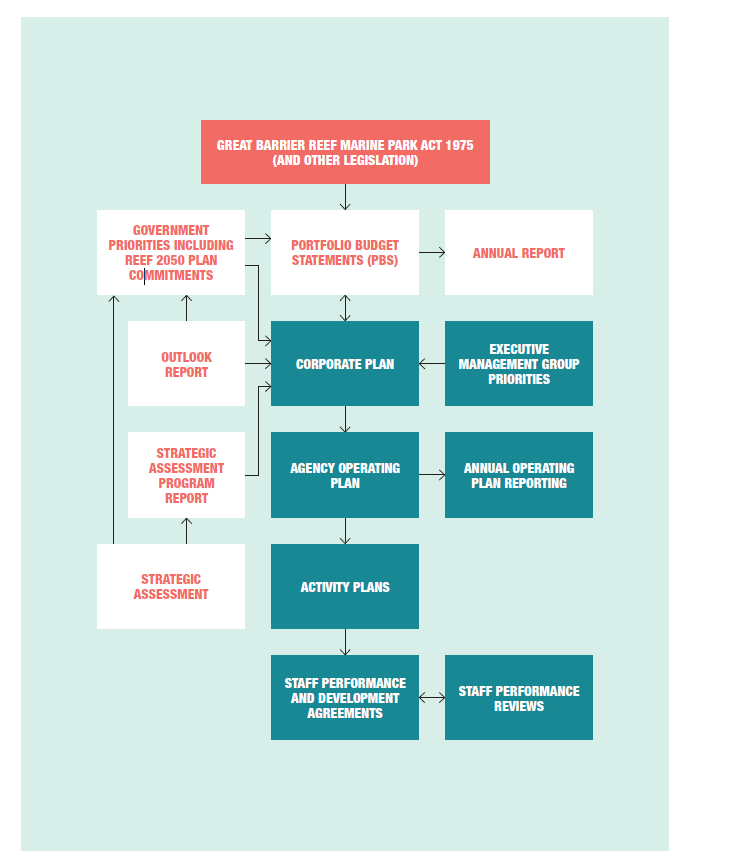 Figure 14:	Corporate and operational planning process Corporate Plan 2017–18The Great Barrier Reef Marine Park Authority Corporate Plan 2017–18 outlines the Authority’s purpose, activities, performance criteria and other information as required under the PGPA Act. It focuses on delivering outcomes required by legislation, especially the Marine Park Act, through the achievement of three goals:protect and restore the Reef’s ecosystem health and biodiversitysafeguard the Reef’s heritageensure ecologically sustainable use and benefits for current and future generations.To achieve these goals, the Authority delivers its management program under four main program areas:Program area 1: providing expert knowledge to influence and advise key decision makers on managing, reducing or avoiding significant threats to the ReefProgram area 2: regulating and ensuring Marine Park user complianceProgram area 3: educating and fostering stewardship to enhance protection of the ReefProgram area 4: enhancing reef resilience through continuous improvement and new initiatives across all aspects of management.Annual operating planThe Corporate Plan is supported by an annual operating plan. This plan sets out detailed actions to achieve the Authority’s goals.Service Charter 2017–2020The Service Charter outlines the Authority’s goals, aims and customers, and its commitment to customers. The Authority aims to provide appropriate services to meet all of its commitments and continues to develop services as new issues arise. The Service Charter will be reviewed regularly in line with these changes.The Service Charter is available on the Authority’s website.Ethical standardsThe Authority is committed to the Australian Public Service Values and Code of Conduct set out in the Public Service Act 1999, which is an integral part of the people management framework. It is incorporated into the Authority’s Corporate Plan and the Great Barrier Reef Marine Park Authority Enterprise Agreement 2018-2021.Information on ethical standards is provided to staff through the Authority’s intranet, induction procedures and the internal newsletter, Chairman’s Update.External scrutiny The Great Barrier Reef Marine Park Authority Audit Committee Charter of Operation and other documents reflect the requirements for audit committees under the PGPA Act.O’Connor Marsden & Associates Pty Ltd was contracted to provide internal audit services to the Authority for 2017–18. Internal audit work was undertaken in accordance with an agreed strategic internal audit plan.In line with the Australian Government’s focus on accountability and corporate governance, audit activity concentrated on areas of potential high risk, and sought to provide assurance regarding the adequacy of existing control frameworks and compliance with the provisions of relevant legislation.There were no judicial decisions that significantly affected the Authority’s operations during 2017–18.Australian National Audit Office reportsRSM Australia Pty Ltd, under contract to the Australian National Audit Office, undertook the external audit of the Authority’s 2017–18 financial statements (see Part 5 Finances).The following Auditor-General reports of 2017–18 may contain recommendations of relevance to the Authority:No. 6 – The Management of Risk by Public Sector EntitiesNo. 8 – Administration of the Freedom of Information Act 1982No. 35 – Management of Special AppropriationsNo. 36 – Corporate Planning in the Australian Public Section 2017–18No. 49 – Senate Order for Departmental and Entity Contracts (Financial Year 
2016–17 Compliance)No. 53 – Cyber Resilience.Commonwealth OmbudsmanNo complaints were made to the Ombudsman in the 2017–18 financial year.Management of human resourcesPeople management effectiveness The Human Resources section provides a range of services for:payrollrecruitmentwork health and safetylearning and developmentdive operations and trainingsecurity managementoffice and facility servicesworkplace relations management, which includes high-level advice and assistance to managers and supervisors regarding workforce planning, performance management and case management matters.The section proactively supports line areas to meet business objectives as outlined in the annual operating plan.Training and staff developmentThe Authority invested $428,199.50 in learning and development in 2017–18. This includes the costs of training courses, conference attendance, formal qualifications, study fee reimbursements and professional memberships. The Authority continued to systematically reinforce fundamental public service values through mandatory corporate training delivered via eLearning modules. This year the target was fraud awareness and financial delegations.  In-house corporate (face-to-face) training programs contributed to the enhancement of ‘soft’ skills in science writing and compelling case study. Specialised in-house training included first aid, dive and resuscitation, emergency response, health and safety, and a variety of field-based skills.The Authority maintains its support of employees’ professional development, with time off for face-to-face study and reimbursement of professional fees upon successful completion of a semester of study.Work health and safetyThe Authority’s working environment varies from a contemporary office to remote camping. Officers conduct extensive fieldwork that includes boat patrols, in-water reef health surveys, engineering and water quality management. The Authority’s broad community consultation involves officers liaising with schools, landholders, tourism operators, the fishing industry and Traditional Owners (including in remote locations).In accordance with its terms of reference, the Authority’s Workplace Health and Safety Committee met four times during the reporting period.  During 2017–18, 42 incident reports were submitted by employees. Of those reported, two incidents were classified as notifiable to Comcare as a serious or dangerous illness or incident and were reported to Comcare. Three claims for compensation were submitted to and accepted by Comcare during the same period. The Authority continues to provide an employee assistance program to enable support for work and family matters. Between 1 July 2017 and 30 June 2018, 18 staff and family members used this service (totalling 37.5 clinical delivery hours).Quarterly workplace inspections to identify hazards have been conducted by the Authority’s work units. These were reported to the Authority Consultative Group, Work Health and Safety Committee, Executive Management Group and the Great Barrier Reef Marine Park Authority Board. During the reporting period, significant investment was put into revising and updating general work health and safety arrangements, including the provision of two new automated external defibrillators, and new hand held radios for the team of emergency response officers and first aid officers. This new equipment will ensure fast and effective response times during an emergency.Training was provided for health and safety representatives and harassment contact officers during the reporting period. Emergency procedures were reviewed, and emergency evacuation drills conducted, in accordance with the Building Fire Safety Regulation 2008.Comcare conducted an audit into the Authority’s Rehabilitation Management System. There were nine non-compliances noted and 10 other observations that required action. A rehabilitation action plan has been drafted to address the issues identified. An audit of the Work Health and Safety Management System is scheduled for the 2018–19 financial year.The aim of the Authority’s health and wellbeing program is to support staff to create healthy habits, and being sun safe is a significant part of that. The program is directed towards forming habits around simple things like working in the shade where possible, wearing UV sun smart shirts, wide brim hats and sunglasses with UV protection, and using 50+ sunscreen, which are all provided to our employees who work outdoors. Promoting regular skin checks for all employees forms a fundamental part of the approach.  In March 2018, approximately 95 employees received a free influenza vaccination as part of our health and wellbeing program. These numbers are a significant increase in comparison to previous years. The Authority will continue to work on new initiatives that complement and build on what is already in place, to help and encourage staff to be and stay healthy.Dive safety and operationsTwo revisions of the dive operations manual this reporting period have resulted in the Authority coming into full compliance with changes in the role and medical requirements for occupational diver supervisors. It has also brought the Authority into conformity with the Australian Standard governing occupational diving recompression chamber requirements. The dive operations manual is currently undergoing a further major revision (expected completion in August 2018), which aims to clarify and streamline snorkelling operations. An on-site Australian Diver Accreditation Scheme (ADAS) accredited Onshore Dive Supervisor training course was run with our partner training organisation. Six Authority staff took part in the course, resulting in a six-fold increase in the number of qualified occupational dive supervisors on the dive register. This continuing education has led to greater operational flexibility and increased safety. The high pressure scuba compressor and bank cylinder system located at Reef HQ Aquarium were relocated to the new mezzanine platform. This move followed the commissioning of a new compressor fill panel in 2016–17. The panel, compressor and bank system are now fully compliant with Australian Standards, and a regulated maintenance program has been instituted. A new fill station induction and training program for dive supervisors has been developed and instituted.The Authority introduced in-house first aid and dive-related training to the Agency in 2014. Over three and a half years, in-house training and dive course facilitation with our partner training organisation resulted in more than $100,000 in training cost savings. Subsequent increases in agency staffing requirements and associated accommodation pressures required training to be outsourced from May 2018. All first aid training is now outsourced to local businesses. In 2017, the Agency partnered with a South Pacific Underwater Medicine Society doctor to offer in-house dive medicals. Annual dive medicals are a requirement of maintaining currency as an occupational diver. The partnership led to all dive register requirements being able to be met in-house for the first time. With the cessation of in-house first aid-related training, in-house medicals remain a significant time and cost saving measure.Building on the operational benefits gained from a closer partnership with Queensland Parks and Wildlife Service, a similar relationship has been initiated with the Australian Institute of Marine Science. Ongoing knowledge sharing and discussions between agency dive officers have led to the institution of worksite management sharing procedures, and the reduction of duplicate documentation. These closer inter-relationships have been strengthened through ongoing cooperation and conformity of dive practices and procedures and have led to large efficiency gains and the simplification of inter-agency cooperation in field operations.Staffing statisticsThe Authority had 202.58 employees as at 30 June 2018. Of these, 139.58 people were employed at Australian Public Service levels 1–6; 59 were employed at executive level 1 or 2; and four were employed at senior executive service levels, including the Chief Executive Officer. More information is provided in the staffing overview table in Appendix B.Workplace diversityWorkplace diversity data for the Authority’s employees is in Appendix B. The Authority’s workplace diversity program seeks to ensure:annual operating plans (section) and long-term strategic plans (corporate) acknowledge the diverse backgrounds of employees and their current and potential contribution to the Authoritythe suite of terms and employment conditions enshrined in the Authority’s Enterprise Agreement is supported by agency policies and assists employees to balance their work, family, caring and lifestyle responsibilities and preferencesthe Australian Public Service values remain central to the Authority’s culture.Providing access for people with disabilitiesThe Authority’s disability action plan includes applying the principle of reasonable adjustment to office access and accommodation. Ergonomic assessments are conducted, and equipment is provided, to suit the needs of the individual.The Authority’s main building in Townsville, which includes the field management office, conference room, meeting rooms and Reef HQ Great Barrier Reef Aquarium, are wheelchair accessible. The Rockhampton and Canberra offices are also wheelchair accessible.The 2017–18 workplace diversity data identified that two per cent of employees have some form of disability.Employment agreementsThe Great Barrier Reef Marine Park Authority Enterprise Agreement 2018-2021 was introduced in March 2018. Consistent with government policy, all non-senior executive service employees are covered by the enterprise agreement. The current agreement provides salaries to cover classifications ranging from an Australian Public Service level 1 to executive level 2, including a specific legal officer classification.The salary range for non-senior executive service employees is $41,108 for Australian Public Service level 1 to $145,289 for executive level 2, including a specific legal officer classification.Non-salary benefits provided to employees include:payment of one work-related professional association membership fee for ongoing employees, exempt from fringe benefits taxaccess to salary packaging of vehicles and superannuation for all ongoing employees, exempt from fringe benefits taxa healthy lifestyle allowance of $150 per financial year to help meet the cost of activities or equipment that maintain health and fitness.Senior executive remunerationAt 30 June 2018, all senior executive service employees were remunerated by way of section 24(1) determinations under the Public Service Act 1999. The average salary for employees covered by section 24(1) determination was $211,252. More information on senior executive remuneration is included in Part 5 of this report.Performance payThe Authority does not operate a performance pay scheme.Asset managementThere are five significant components of the agency’s asset management:office fit-outReef HQ Great Barrier Reef AquariumCommonwealth islands land and propertiesfield management equipmentinformation management systems and technology.During the reporting period, work on the aquarium was funded and completed under the departmental capital budget. Work continued on the implementation of major information management systems and technology projects. Assets to facilitate the upcoming office relocation were purchased.The agency has capital management plans in place for the aquarium, office fit-out, information management systems and technology, and field management equipment.PurchasingDelegationsThe PGPA Act and Public Governance, Performance and Accountability Rules confer powers and functions on the Accountable Authority that may be delegated. The Accountable Authority has, in writing, delegated certain powers and functions to officials. The delegate does not have the power to sub-delegate without a specific provision in legislation.Accountable Authority instructionsAccountable Authority instructions are the primary mechanism for an Accountable Authority to set out the processes to promote the proper use of Australian Government resources, including relevant money and property by officials in their agency. The agency’s Accountable Authority instructions comply with requirements of the PGPA Act and ensure compliance with Australian Government procurement guidelines.Consultants and contractsAnnual reports contain information about actual expenditure on contracts for consultancies. Information on the value of contracts and consultancies is available on the AusTender website, tenders.gov.au.ConsultanciesDuring 2017–18, 26 new consultancy contracts were entered into, involving total actual expenditure of $2,166,089. In addition, 24 ongoing consultancy contracts were active during the reporting period, involving total actual expenditure of $6,052,948.Consultants are engaged when specialist expertise is not available within the agency or where an independent assessment is considered desirable. In 2017–18, this included marine research, organisational management advice, information systems management and technology services, the Reef 2050 Integrated Monitoring and Reporting Program, services for the crown-of-thorns starfish management program, the Marine Monitoring Program and development and implementation of Traditional Use of Marine Resources Agreements. Competitive tendering and contractingIn accordance with the Commonwealth Procurement Rules 2014, whole of government policies including the Indigenous Procurement Policy and the agency’s purchasing guidelines — and depending on the estimated values of the tender — the selection and engagement of consultants may involve open tender, limited tender or, where appropriate, direct engagement of a recognised and pre-eminent expert. Exempt contractsDuring 2017–18, no contract was exempted by the Accountable Authority from publication in AusTender.Access by Auditor-GeneralAll contracts were provided for the Auditor-General to have access to the contractor’s premises.Procurement initiatives to support small businessesThe agency supports small business participation in the Australian Government procurement market. Small and medium enterprises (SMEs) and small enterprise participation statistics are available on the Department of Finance’s website.The agency procurement practices support SMEs in ways that are consistent with paragraph 5.4 of the Commonwealth Procurement Rules, including consideration of SMEs capabilities and their commitment to Townsville and regional markets and through such practices as electronic systems or use of payment cards that facilitate on-time payment performance. Grant programsInformation on grants awarded by the agency during 2017–18 is available on the Authority’s website at www.gbrmpa.gov.au.During 2017–18, the agency administered the following grants programs:Reef Guardian Research GrantsReef Guardian Stewardship and Community Grants.Part 5 FinancesTo ensure the integrity of the Great Barrier Reef Marine Park Authority’s financial information for 2017–18, we are unable to provide it in this format. If you have any questions in regard to this component of the report, or to obtain accessible versions of the scanned financial statements for the Great Barrier Reef Marine Park Authority phone 07 4750 0700, or email info@gbrmpa.gov.au.Part 6 AppendicesAppendix A: Agency resource statement and resources for outcomesTable 11 shows the resource statement for 2017–18 for the Great Barrier Reef Marine Park Authority. The Authority’s expenses and resources for Outcome 1 are listed in Table 12.Table 11: Authority resource statement1Appropriation Bills (No.1 and 3) 2017–18. This also includes unspent prior year departmental appropriation and relevant S74 agency receipts.2Includes an amount of $0.763 million in 2017–18 for the Departmental Capital Budget. For accounting purposes, this amount has been designated as ‘contributions by owners’.3Appropriation Bill (No.2) 2017-184Does not include ‘Special Public Money’ held in accounts like Other Trust Monies accounts. Services for other government and non-agency Bodies accounts, or Services for Other Entities and Trust Moneys Special accounts.5Appropriation receipts from Great Barrier Reef Marine Park Authority annual and special appropriations for 2017–18 included above.Table 12: Expenses and resources for outcome 11Full year budget, including any subsequent adjustment made to the 2017-18 Budget.2Departmental appropriation combines ‘Ordinary annual services (Appropriation Bill No.1 and 3)’ and ‘Revenue from independent sources (s74)’.Appendix B: Staffing overviewThe following tables provide an overview of full-time and part-time, ongoing and non-ongoing employees at all classification levels (Table 13 and Table 14), and workplace diversity figures (Table 15), as at 30 June 2018.Table 13: Ongoing employees at 30 June 2018Table 14: Non-ongoing employees at 30 June 2018APS = Australian Public Service; CEO = Chief Executive Officer; EL = Executive Level; SES = Senior Executive ServiceAs at 30 June 2018, the total number of employees was 202.58. The total number of employees in 2016–17 was 207, while the total number in 2015–16 was 208.The Authority’s main office is in Townsville, where 175.58 employees were based as at 30 June 2018. In addition, there were 13 employees in the Cairns office, three in Mackay, three in Rockhampton, two in Brisbane and six in Canberra.Table 15: Workplace diversity figures at 30 June 2018APS = Australian Public Service; ATSI = Aboriginal or Torres Strait Islander; CEO = Chief Executive Officer; EL = Executive Level; NESB = Non-English speaking background; NESB1 = Non-English speaking background, second generation (mother); NESB2 = Non-English speaking background, second generation (father); No. = number; PWD = People with a disability; SES = Senior Executive ServiceAppendix C: Advertising and marketing During 2017–18, the Authority conducted the advertising campaigns summarised in Table 16. Further information on those advertising campaigns is available at www.gbrmpa.gov.au and in the reports on Australian Government advertising prepared by the Department of Finance. Those reports are available on the Department of Finance’s website.Recreational fishing project — zoning education The Authority conducted three separate campaigns to target recreational fishers poaching from green (Marine National Park) zones. The first campaign carried over from 2016–17 and was in the Cairns region in July 2017, the next was in the Townsville region over Christmas, and the third campaign was in the Gladstone region over Easter. Advertising was run across local radio stations and newspapers, Fish and Boat Magazine, weather website Seabreeze, social media and two billboards.Additionally, a zoning awareness advertisement was placed in the 2017–18 edition of the Queensland Recreational Boating and Fishing Guide, produced by the Queensland Government.Local Marine Advisory Committee recruitmentWith the three-year term of all 12 committees ending 30 June 2018, a series of advertisements was placed in regional newspapers along the Reef catchment to encourage prospective members to apply. Posts on social media were also boosted in areas requiring more nominations.Whitsundays Plan of Management Public notices to promote the finalisation of the Whitsundays Plan of Management amendments were placed in the Courier Mail, Whitsunday Times, Bowen Independent and Mackay Daily Mercury. These notices advised tourism and recreational users that the amended Whitsundays Plan of Management was now in place.Special tourism permissions The Authority advertised expressions of interest for 11 special permissions available under the Whitsundays Plan of Management. The public notices appeared in the Courier Mail, Ayr Advocate, Bowen Independent, Mackay Daily Mercury, Whitsunday Times and the Cairns Post. Reef HQ Great Barrier Reef Aquarium marketingA range of advertising was undertaken to promote the Reef HQ Great Barrier Reef Aquarium, the national education centre for the Great Barrier Reef. This included mainstream and social media promotions, email newsletters, and exposure in tourism guides/magazines.Table 16: Media and advertising organisations used in 2017–18Appendix D: Freedom of information The Freedom of Information Act 1982 (FOI Act) provides the community with the right of access to documents held by Australian Government agencies.This right of access is limited only by certain exceptions and exemptions, which are contained in the FOI Act. Under the FOI Act, an application must:be made in writingstate that the request is an application for the purposes of the FOI Actprovide enough information about the document(s) for a responsible officer of the agency to identify it (them)provide an address in Australia at which notices under the FOI Act may be sent to the applicant.Freedom of information requests should be sent to:The FOI OfficerC/- Legal ServicesGreat Barrier Reef Marine Park AuthorityPO Box 1379TOWNSVILLE  QLD  4810Australia Alternatively, they can be lodged via email to FOI@gbrmpa.gov.au.Freedom of information requests can also be delivered to the agency’s Townsville office at 280 Flinders Street, Townsville, Queensland.Applicants may be charged for:time spent searching for and retrieving relevant documentsdecision-making timephotocopying postage. If the Authority decides an applicant is liable to pay a charge for processing a request, the applicant is notified of the preliminary assessment of the fee and has the opportunity to contend that the fee should not be imposed, or should be reduced.If any difficulty arises in identifying a document or in providing access in the form requested, an officer of the Authority will contact the applicant with a view to resolving the difficulty. In consultation with the applicant, documents will be made available by mail to the address specified by the applicant or at the official freedom of information access point.The authorised decision-makers in respect of a request made under the FOI Act for the Authority are the Chairman, the general managers, the director legal services and the senior legal officers.Documents released under the FOI Act are listed in the agency’s disclosure log, located at www.gbrmpa.gov.au/home/freedom-of-information-requests/foi. This does not include those documents excepted under section 11C of the FOI Act.Freedom of Information operationsDuring the 2017–18 financial year, the agency received 16 requests for access to documents under the FOI ACT. Of these:two applications were granted full accessfour applications were granted partial accessfive applications were withdrawnthree applications were refused on the grounds that documents did not exist two applications were still underway as at 30 June 2018. An application for review by the Information Commissioner lodged in the 2016–17 financial year remains in progress.Appendix E: Ecologically sustainable development and environmental performanceSection 516A of the Environment Protection and Biodiversity Conservation Act 1999 (EPBC Act) requires Australian Government organisations to report on the organisation’s contribution to ecologically sustainable development as well as the environmental performance of the organisation. Section 516A also promotes development of a framework that integrates environmental, economic and social considerations and helps improve the environmental and ecologically sustainable development performance of Australian Government agencies.The following is a summary of the Great Barrier Reef Marine Park Authority’s 2017–18 activities in accordance with section 516A of the EPBC Act.How the activities of the organisation and the administration of legislation by the organisation accord with the principles of ecologically sustainable development (section 516A(6)(a))The following activities of the Authority accord with the principles of ecologically sustainable development (section 516A(6)(a)):administering and enforcing the Great Barrier Reef Marine Park Act 1975 (Marine Park Act), which explicitly recognises these principlesworking with the Department of the Environment and Energy, other agencies and stakeholders to promote ecologically sustainable development focused on:ensuring the long-term protection, ecologically sustainable use, understanding and enjoyment of the Great Barrier Reef for all Australians and the international community through the control, care and development of the Great Barrier Reef Marine Parkproviding policy advice to the Environment Minister to ensure the Authority’s environment policies are mutually supportive.During 2017–18, the Authority played a lead role in delivering the Reef 2050 Long-term Sustainability Plan (Reef 2050 Plan) together with the Australian and Queensland governments and other key partners. This plan provides the overarching strategy for managing the Great Barrier Reef. Major progress was made toward developing the Reef 2050 Integrated Monitoring and Reporting Program as one of the Authority’s most significant actions under the Reef 2050 Plan. The program’s purpose is to evaluate whether management actions are on track to meet the targets, objectives and outcomes set out in the Reef 2050 Plan.The range of activities presented in the Performance chapter of this annual report include activities that integrate environmental, social, and economic considerations. In addition, the day-to-day business of the agency — ensuring the long-term sustainability of biodiversity of the Great Barrier Reef — is achieved by managing the Zoning Plan, which was introduced on 1 July 2004 in consultation with stakeholders, communities and agencies.The following activities accord with the principles of ecologically sustainable development, especially by employing or promoting the use of the precautionary principle:making decisions under the Marine Park Actreleasing publications on climate change and the Great Barrier Reefmaking information readily available on the agency’s external websiteworking with the Australian and Queensland governments to progress implementation of the Reef 2050 Plan for the Great Barrier Reef.The following agency activities accord with the principles of ecologically sustainable development by aiming to promote conservation of the environment for the benefit of future generations:contributing to the conservation of biodiversity through:encouraging integrated coastal management and improve knowledge on the role that coastal ecosystems play in the health of the Great Barrier Reefcontinuing to address the remaining impacts of fishing and illegal fishing and poachingimproving the quality and extent of information on the Great Barrier Reef’s water qualitycontinuing the implementation of the Marine Monitoring Program — a component of the Paddock to Reef program under the Reef Plancontributing to the conservation of biodiversity in marine ecosystems, including through continued implementation of the Representative Areas programprotecting the world heritage values of Australia’s Great Barrier Reef through:regulation, including the consideration of proposed actions predominantly in, or adjacent to, the Great Barrier Reef and the Wet Tropics of Queensland World Heritage Areacommunication, education and engagement, including the active promotion of the World Heritage values of the Great Barrier Reef.working in partnership with stakeholder groups, directly or through programs, including:the Reef Guardian programs, primarily focused on schools, local government (councils) and fishers the Traditional Owners, by developing sustainable traditional use of marine resources practicesthe advisory groups, which assist in the management of particular issues in Marine Park locations and operational programs.The following Authority activities accord with the principles of ecologically sustainable development by aiming to improve valuation, pricing and incentive mechanisms:maintaining an accreditation program focused on high standard tourism operationsworking in partnership with Great Barrier Reef businesses and industry to improve their acceptance and valuation of environmental and social costs and benefits. Activities in 2017–18 included:maintaining the Eye on the Reef – Sightings Network, a reef monitoring and assessment program that enables anyone who visits the Great Barrier Reef to contribute to its long-term protection by collecting valuable information about reef health, marine animals and incidentstraining tourism industry staff to monitor and record the health of the Reef at their high value tourism sitestargeted consultation on offsets that provide a net environmental benefit.How the outcomes specified in a relevant Appropriations Act contribute to ecologically sustainable development (section 516A(6)(b))The outcome for the Authority is:The long-term protection, ecologically sustainable use, understanding and enjoyment of the Great Barrier Reef for all Australians and the international community, through the care and development of the Marine Park.This outcome is explicit in providing for ecologically sustainable use of the Marine Park and is achieved through the delivery of three objectives:to protect and restore the Great Barrier Reef’s ecosystem health, resilience and biodiversityto safeguard the Reef’s heritageto ensure use of the Marine Park is ecologically sustainable and benefits current and future generations.A comprehensive assessment of work undertaken under these three objectives during 2017–18 is provided in the Performance chapter of this annual report.Effect of the organisation’s activities on the environment (section 516A(6)(c))The Authority is responsible for managing one of the world’s premier natural resources through the care and development of the Great Barrier Reef Marine Park. The agency manages the Marine Park as a multiple-use area, and permits such uses as are ecologically sustainable, and as are allowed by legislation.In conjunction with its partners, the Authority maintained compliance and enforcement activities during 2017–18, with funding provided by both the Australian and Queensland governments for field management.The Authority worked with the community, local councils, volunteer Local Marine Advisory Committees and Reef Guardian schools to undertake rubbish removal from sensitive sites, reduce dumping, and encourage positive environmental behaviour.Measures being taken by the organisation to minimise the impact of its activities on the environment (section 516A(6)(d))The Authority maintains a strong commitment to continuous improvement of its own environmental performance. Reef HQ Aquarium continues to deliver in the area of energy efficiency and minimising environmental impacts. Sustainability is a key component of value for money procurement decisions and includes reducing energy consumption through the use of energy efficient building materials, installation of more efficient lighting, pumps and other equipment. Inspiring behavioural change to reduce waste and increase environmental awareness has been achieved in a number of ways, including:engaging staff and visitors in reducing peak energy demand through internal temperature control adjustment, keeping doors closed and switching off lightsusing recyclable and biodegradable containers in the café and retail areas, e.g. bamboo straws and serving bowlsshowcasing sustainable material choices as part of talks and tours.The investment in renewable energy that began with the installation of a 153 kilowatt peak photovoltaic system in 2011–12, and an additional 44 kilowatts in early 2013–14, was fully repaid in 2017. Reef HQ Aquarium’s consumption has remained 50 per cent less than the 2005–06 baseline (when energy saving retrofit began), this year reaching a total ongoing reduction of 52 per cent. A small-scale pilot of wind generated energy was also implemented during 2017–18. In the reporting period, the aquarium’s solar power station produced 317 megawatt hours. During the year Reef HQ Aquarium reduced it’s overall consumption and continued to achieve a total offset of energy in excess of 21 per cent. This was a notable achievement considering the largest solar inverter was offline for a number of months.  Other measures in place in the last year include:using the building management system to redirect and manage energy consumptionusing waste handling systems to reduce the volume of recycling going to landfillusing an automated office lighting system in the main Townsville building to reduce energy consumptionmaintaining the triple-tier Ecotourism Australia’s ECO Certification of Reef HQ Great Barrier Reef Aquarium for Advanced Ecotourism, Climate Action Business and Respecting our Culture — the aquarium is one of only 15 organisations nationwide to achieve thischoosing environmentally sustainable materials for Reef HQ Great Barrier Reef Aquarium exhibitstaking Australian Greenhouse Office specifications on fuel consumption targets into account when making vehicle leasing decisionsusing hybrid energy vehicles for fleet use, and using only ethanol-inclusive fuels (E10) in those vehiclesundertaking pest control using methods designed to minimise environmental impactusing energy efficient multi-function devices (photocopiers, printers, scanners) and programming them for duplex printing to reduce paper usagesending photocopier toner cartridges, disused desktop phones and disused mobile phones for recyclingcollecting fluorescent tubes, batteries and cardboard waste for recyclingactively encouraging staff to recycle office paper and cardboard, which is collected by a local recycling companyrecycling packaging and envelopesprinting corporate publications on recycled paper, if feasibleproviding documents electronically where possible to reduce paper useusing recycled toilet paper and hand towels in toilets, and using dual-flush toilets as a water conservation measure.Mechanisms for reviewing and increasing the effectiveness of these measures (section 516A(6)(e))Close analysis of energy performance helps the Authority determine how it can most effectively adopt the minimum energy performance measures to meet its needs and the Australian Government’s targets. In considering lease arrangements for future office accommodation, the Authority has taken into account a range of efficiency options, including seeking to achieve a minimum of 4.5 star NABERS (National Australian Built Environment Rating System) rating. A strategic activity for 2018–19 will be developing a contemporary environmental management system as part of the property portfolio. This will incorporate any Authority position statements, legal and best practice approaches to continue energy efficiencies.Appendix F: Papers and presentations by agency staffPublications Anthony, K., Bay, L.K., Costanza, R., Firn, J., Gunn, J., Harrison, P., Heyward, A., Lundgren, P., Mead, D., Moore, T., Mumby, P.J., van Oppen, M.J.H., Robertson, J., Runge, M.C., Suggett, D.J., Schaffelke, B., Wachenfeld, D. and Walshe, T. 2017, New interventions are needed to save coral reefs, Nature Ecology & Evolution, 1: 1420-1422. Bird, C.S., Veríssimo, A., Magozzi, S., Abrantes, K.G., Aguilar, A., Al-Reasi, H., Barnett, A., Bethea, D.M., Biais, G., Borrell, A., Bouchoucha, M., Boyle, M., Brooks, E.J., Brunnschweiler, J., Bustamante, P., Carlisle, A., Catarino, D., Caut, S., Cherel, Y., Chouvelon, T., Churchill, D., Ciancio, J., Claes, J., Colaço, A., Courtney, D.L., Cresson, P., Daly, R., de Necker, L., Endo, T., Figueiredo, I., Frisch, A.J., Hansen, J.H., Heithaus, M., Hussey, N.E., Iitembu, J., Juanes, F., Kinney, M.J., Kiszka, J.J., Klarian, S.A., Kopp, D., Leaf, R., Li, Y., Lorrain, A., Madigan, D.J., Maljkovic, A., Malpica-Cruz, L., Matich, P., Meekan, M.G., Ménard, F., Menezes, G.M., Munroe, S.E.M., Newman, M.C., Papastamatiou, Y.P., Pethybridge, H., Plumlee, J.D., Polo-Silva, C., Quaeck-Davies, K., Raoult, V., Reum, J., Torres-Rojas, Y., Shiffman, D.S., Shipley, O.N., Speed, C.W., Staudinger, M.D., Teffer, A.K., Tilley, A., Valls, M., Vaudo, J.J., Wai, T.-., Wells, R.J.D., Wyatt, A.S.J., Yool, A. and Trueman, C.N. 2018, A global perspective on the trophic geography of sharks, Nature Ecology & Evolution, 2(2): 299-305. Boström-Einarsson, L., Bonin, M.C., Moon, S. and Firth, S. 2018, Environmental impact monitoring of household vinegar-injections to cull crown-of-thorns starfish, Acanthaster spp. Ocean & Coastal Management, 155: 83-89. Brien, M.L., Gienger, C.M., Browne, C.A., Read, M.A., Joyce, M.J. and Sullivan, S. 2017, Patterns of human--crocodile conflict in Queensland: a review of historical estuarine crocodile (Crocodylus porosus) management, Wildlife Research, 44(4): 281-290. Ferreira, L.C., Thums, M., Heithaus, M.R., Barnett, A., Abrantes, K.G., Holmes, B.J., Zamora, L.M., Frisch, A.J., Pepperell, J.G., Burkholder, D., Vaudo, J., Nowicki, R., Meeuwig, J. and Meekan, M.G. 2017, The trophic role of a large marine predator, the tiger shark Galeocerdo cuvier, Scientific Reports, 7(1): 7641-7641. Goldberg, J., Birtles, A., Marshall, N., Curnock, M., Case, P. and Beeden, R. 2017, The role of Great Barrier Reef tourism operators in addressing climate change through strategic communication and direct action, Journal of Sustainable Tourism, 26(2): 238-256. Gooch, M., Curnock, M., Dale, A., Gibson, J., Hill, R., Marshall, N., Molloy, F. and Vella, K. 2017, Assessment and promotion of the Great Barrier Reef's human dimensions through collaboration, Coastal Management, 45(6): 519-537. Hein, M.Y., Willis, B.L., Beeden, R. and Birtles, A. 2017, The need for broader ecological and socioeconomic tools to evaluate the effectiveness of coral restoration programs, Restoration Ecology, 25(6): 873-883. Hoey, A.S., Taylor, B.M., Hoey, J. and Fox, R.J. 2018, Parrotfishes, are we still scraping the surface? Emerging topics and future research directions, in Biology of Parrotfishes, eds A.S. Hoey, et al., CRC Press, Boca Raton, pp. 407-416. Hoey, J., Campbell, M.L., Hewitt, C.L., Gould, B. and Bird, R. 2016, Acanthaster planci invasions: applying biosecurity practices to manage a native boom and bust coral pest in Australia, Managing biological invasions, 7: 213-220.Hughes, T.P., Kerry, J.T., Baird, A.H., Connolly, S.R., Dietzel, A., Eakin, C.M., Heron, S.F., Hoey, A.S., Hoogenboom, M.O., Liu, G., McWilliam, M.J., Pears, R.J., Pratchett, M.S., Skirving, W.J., Stella, J.S. and Torda, G. 2018, Global warming transforms coral reef assemblages, Nature doi: 10.1038/s41586-018-0041-2. MacNeil, M.A., Mellin, C., Pratchett, M.S., Hoey, J., Anthony, K.R., Cheal, A.J., Miller, I., Sweatman, H., Cowan, Z.L., Taylor, S. and Fonnesbeck, C.J. 2016, Joint estimation of crown of thorns (Acanthaster plancii) densities on the Great Barrier Reef, PeerJ, 4: e2057. Marshall, N., Barnes, M.L., Birtles, A., Brown, K., Cinner, J., Curnock, M., Eakin, H., Goldberg, J., Gooch, M., Kittinger, J., Marshall, P., Manuel-Navarrete, D., Pelling, M., Pert, P.L., Smit, B. and Tobin, R. 2018, Measuring what matters in the Great Barrier Reef, Frontiers in Ecology & the Environment, 16(5): 271-277. Marshall, N.A., Curnock, M.I., Goldberg, J., Gooch, M., Marshall, P.A., Pert, P.L. and Tobin, R.C. 2017, The dependency of people on the Great Barrier Reef, Australia, Coastal Management doi: 10.1080/08920753.2017.1373454. Pratchett, M.S., Caballes, C.F., Wilmes, J.C., Matthews, S., Mellin, C., Sweatman, H., Nadler, L.E., Brodie, J., Thompson, C.A. and Hoey, J. 2017, Thirty years of research on Crown-of-thorns Starfish (1986–2016): Scientific advances and emerging opportunities, Diversity 9(4): 41. Read, M.A., Hemson, G. and Olds, J. 2018, Value of islands for the marine environment, in Australian island arks: Conservation, management and opportunities, eds D. Moro, et al., CSIRO Publishing, Melbourne, pp. 193-205. Thyer, S., Thomas, S., McClintock, C. and Ridd, M. 2018, Optimising energy use in an existing commercial building: a case study of Australia’s Reef HQ Aquarium, Energy Efficiency, 11(1): 147-168. van Oppen, M.J.H., Gates, R.D., Blackall, L.L., Cantin, N., Chakravarti, L.J., Chan, W.Y., Cormick, C., Crean, A., Damjanovic, K., Epstein, H., Harrison, P.L., Jones, T.A., Miller, M., Pears, R.J., Peplow, L.M., Raftos, D.A., Schaffelke, B., Stewart, K., Torda, G., Wachenfeld, D., Weeks, A.R. and Putnam, H.M. 2017, Shifting paradigms in restoration of the world's coral reefs, Global Change Biology, 23(9): 3437-3448. Weinstein, S.A., Mirtschin, P.J., Tristram, H., Lawton, L. and White, J. 2018, Local morbidity from red-bellied black snake (Pseudechis porphyriacus, Elapidae) envenoming: Two cases and a brief review of management, Toxicon: Official Journal Of The International Society On Toxinology, 142: 34-41. Presentations Audas, D. and Groves, P. 2017, ‘Protecting the long-term health of the Great Barrier Reef through restoration and enhancement of adjacent coastal ecosystems: Closing keynote presentation’, Queensland Coastal Conference, Airlie Beach, 7 September 2017.Audas, D. and Groves, P. 2017, ‘Protecting the long-term health of the Great Barrier Reef through restoration and enhancement of adjacent coastal ecosystems’, Coastal Restoration Symposium, James Cook University, Townsville, 31 August 2017.Audas, D. and Groves, P. 2018, ‘Resilience network and the search for Fortunate Reefs’,  Lunchtime seminar series, ARC Centre of Excellence for Coral Reef Studies, James Cook University, Townsville, 24 May 2018.Cameron, D. and Wachenfeld, D. 2017, 'State of the Reef’: July 2017 Coral Reef Fin Fish Fishery Working Group', Coral Reef Fin Fish Fishery Working Group, Mineral House, Brisbane, 18 July 2017.Dobbs, K. 2018, ‘Role of policy and environmental impact assessment at GBRMPA’, Guest lecture to students of EV2100 Environmental Management, Policy and Governance, James Cook University, Townsville, 6 February 2018.Groves, P. 2017, ‘Coastal Ecosystems and the Great Barrier Reef’, Museum of Tropical Queensland, Townsville, 12 September 2017.Harman, S., Moltzen, C. and Kettle, B. 2018, 'Whitsundays Plan of Management’, Whitsundays Compliance Training, Airlie Beach, 5 February 2018.Houlden, B. and Martin, K. 2017, 'The Marine Monitoring Program: informing effective management of the Reef’, Marine Monitoring Program MERI Workshop, 1 Plume St, Townsville, Townsville Yacht Club, 19-20 October 2017.Molloy, F., Beeden, R., Martin, K., Clive, P., Dowd, A., Marshall, C., Houlden, B. and Blayden, P. 2017, ‘Reef GPS: Integrated monitoring enables resilience-based management of the Great Barrier Reef Marine Park’, Australian Coral Reef Society Annual Conference, Rydges Southbank, Townsville, 18 July 2017.Palmer, B. 2018, ‘The Great Barrier Reef Marine Park’, Presentation to the Hasanuddin University, Sulawesi Indonesia DFAT Fellows, Reef HQ, 30 January 2018.Read, M. 2018, 'Management of natural and cultural values in the Marine Parks', Queensland Parks and Wildlife Service, Sports House, North Ward, 27 February 2018.Reese, R., Elliot, B. and Gilbert, T. 2018, 'Douglas Shoal Industry Briefing #1’, Douglas Shoal Industry Briefing, 320 Adelaide St, Brisbane, Christie Corporate Centre, 1 February 2018.Reese, R., Quincey, R. and Tapim, J. 2017, ‘Douglas Shoal Environmental Remediation Project', Port Curtis Coral Coast TUMRA, 23 September 2017.Schauble, C. 2018, Great Barrier Reef MERI', National Marine Parks Monitoring, Evaluation and Reporting (MER) Workshop, Jasper Hotel, Melbourne, 13 April 2018.Stella, J. 2017, 'Reef health impact overview: 2016-2017 cumulative impacts on the Great Barrier Reef', Australian Coral Reef Society Annual Conference, Rydges Southbank, Townsville, 24 July 2017.Strutt, S.  2018, 'Farmers, graziers and the community helping protect the Great Barrier Reef for future generations', Regional conference: Beef to Reef, friends yet to meet, QCWA Hall, Townsville, 09 June 2018.Strutt, S. 2017, 'Working together today for a healthier Reef tomorrow', Field tour: 2017 International Conference of the Australasia-Pacific Extension & Global Forum for Rural Advisory Services, Reef HQ, Townsville, 12 September 2017.Strutt, S. 2018, 'Overview of stewardship activities and associated partnership opportunities', Reef Ambassador training workshop, GBRMPA Conference Room, Townsville, 18 February 2018.Strutt, S. 2018, 'What does a Reef Guardian Council do and how can various council departments contribute?', Environmental Health Australia (QLD) Northern Group Conference, Burdekin Theatre, Ayr, 26 May 2018.Vains, J. and Molloy, F. 2017, 'Science to management of the Great Barrier Reef’, International Coral Reef Initiative Workshop (IMPAC4), Chile, 5 September 2017.Wachenfeld, D. 2017, ‘Coral bleaching and extreme weather', Meeting of the National Committee of the French Coral Reef Initiative, Noumea, French Caledonia, 18 September 2017.Wachenfeld, D. 2017, ‘Maintaining the resilience of the Great Barrier Reef in the 21st Century: the importance of remote sensing, modelling and forecasting tools’, Annual Workshop for the Collaboration for Australian Weather and Climate Research, Melbourne, 30 November 2017.Wachenfeld, D. 2017, ‘Management of the Great Barrier Reef and adaptation to climate change', Meeting of the National Committee of the French Coral Reef Initiative, Bourail, New Caledonia, 19 September 2017.Wachenfeld, D. 2017, ‘The Great Barrier Reef: Current status and adaptive management’, 2017 Burdekin Water Forum, Burdekin Theatre, Ayr, 9 October 2017.Wachenfeld, D. 2017, ‘The Great Barrier Reef: Current status and adaptive management’, Marine Teachers Association of Queensland Annual Conference, Townsville, 25 September 2017.Wachenfeld, D. 2017, 'Update on state of the Reef and adaptive management’, Australian Marine Conservation Society, Sydney, 11 November 2017.Wachenfeld, D. 2018, 'Condition and management of the Reef and climate change', Reef Tourism Climate Summit, Cairns, 3 May 2018.Wachenfeld, D. 2018, 'Presentation to the Far North Queensland Environment Roundtable', Far North Queensland Environment Roundtable, Cairns, 16 March 2018.Wachenfeld, D. 2018, Protecting the Great Barrier Reef in the 21st Century', Ecofest Gladstone, 3 June 2018.Wachenfeld, D. 2018, 'Reef condition, management and climate change’, Reef-wide Traditional Owner Workshop, Cairns, 2 May 2018.Wachenfeld, D. and Dobbs, K. 2017, 'Current state of the Reef and adaptive management’, International Coral Reef Management and Leadership Course, Townsville, 10 October 2017.Wachenfeld, D. and Elliot, B. 2017, ‘Protecting the resilience of the Great Barrier Reef in a changing climate’, Office of Northern Australia Development Conference, James Cook University, 17 July 2017.Wachenfeld, D. and Read, M. 2018, 'Plenary: National Climate Adaptation conference’, National Climate Adaptation Conference, Melbourne, 8-10 May 2018.Wachenfeld, D., Beeden, R. and Read, M. 2017, ‘Plenary: Managing for a resilient Great Barrier Reef Marine Park', Australian Coral Reef Society Symposium 2017, Townsville, 17 July 2017.Wachenfeld, D., Read, M. and Dryden, J. 2018, 'Briefing on current conditions on the Reef', Independent Expert Panel, Brisbane, 14 February 2018.Appendix G: Queensland Government financialsTo obtain an accessible copy of the Queensland Government financials, covering the Joint Field Management Program for the Great Barrier Reef Marine Park Authority, phone 07 4700 0700.Appendix H: Amendments to previous annual reportThe following erratum was identified in the Great Barrier Reef Marine Park Authority Annual Report 2016–17.Page 134 – Appendix B: Staffing overview The gender columns in table 17 ongoing and non-ongoing employee information (full-time and part-time employment figures) were mislabelled. The ‘Male’ column contained the figures reflecting the statistics of female employees and the ‘Female’ column contained the figures reflecting the statistics of male employees.The column total of female full-time ongong employees was reported as 96. The actual total is 94.The correct information is as follows:a. Ongoing employeesb. Non-ongoing employeesAPS = Australian Public Service; CEO = Chief Executive Officer; EL = Executive Level; SES = Senior Executive ServicePart 7 Acronyms and indexAcronymsAIMS	Australian Institute of Marine ScienceAIN	Aircraft identification numberAPS	Australian Public ServiceATSI	Aboriginal and Torres Strait IslanderATSIMS	Aboriginal and Torres Strait Islanders in marine scienceBIN	Bareboat identification numberC.A.R.E.	Conserve. Act. Rehabilitate. Educate.CEO	Chief Executive OfficerCSIRO	Commonwealth Scientific and Industrial Research OrganisationEIS	Environmental impact statementEL	Executive levelEMC	Environmental management chargeEMP	Environmental management planENA	Equipment notification approvalEPBC Act	Environment Protection and Biodiversity Conservation Act 1999ESS	Environmental site supervisionFLEC	Future leaders eco challengeFMCU	Field management Compliance UnitFNA	Facility notification approvalFNQ	Far north QueenslandFOI	Freedom on informationGBRMPA	Great Barrier Reef Marine Park Authority GST	Goods and services taxICRI	International Coral Reef InitiativeIMPAC	International Marine Protected Areas CongressMNA	Mooring notification approvalMPA	Marine Park AuthorityNESB	Non-English speaking backgroundPER	Public environment reportPGPA Act	Public Governance, Performance and Accountabilty Act 2013PIP	Public information packagePWD	People with a disabilityQPWS	Queensland Parks and Wildlife ServiceRIMReP	Reef 2050 Integrated Monitoring and Reporting ProgramSES	Senior Executive ServiceSME	Small and medium enterprisesSOW	Schedule of worksSTA	Science and Technology AustraliaSTEM	Science, Technology, Engineering and MathematicsTUMRA	Traditional Use of Marine Resources AgreementVIN	Vessel identification numberVNA 	Vessel notification approvalGlossaryAppropriation	Public funds ppropriated for a specific purpose.Biodiversity	The variability among living organisms from all sources including terrestrial, marine and other aquatic ecosystems, and the ecological complexes of which they are part.Ecosystem resilience	The capacity of an ecosystem to recover from disturbance or withstand ongoing pressures.Environmental management chargeA charge associated with some commercial activities in the Great Barrier Reef Marine Park, including tourism operations, non-tourist charter operations, and facilities. The activities are undertaken with permission granted by the Great Barrier Reef Marine Park Authority.Matters of national environmental significance	Defined under the Environment Protection and Biodiversity Conservation Act 1999 as listed threatened species and ecological communities, migratory secies protected under international agreements, Ramsar wetlands of international importance, the Commonwealth marine environment, world heritage properties, National Heritage places, Great Barrier Reef Marine Park, and nuclear actions. Any action that will have, or is likely to have, a significant impact on a matter of national environmental significance requires approval from the Australian Environment Minister.Outstanding universal valueUnder the World Heritage Convention a property is considered to have outstanding universal value if it is of ‘cultural and/or natural significance which is so exceptional as to transcend national boundaries and to be of common importance for present and future generations of all ‘humanity’.Photovoltaic	A potential sources of electric current under the influence of light or similar radiation.Plan of management	A plan prepared for intensively used, or particularly vulnerable, groups of island and reefs and for the protection of vulnerable species or ecological communities.Portfolio budget statementA statement to inform Senators, Members of Parliament and the public of the proposed allocation of resources to government outcomes by agencies within the portfolio.Traditional Use of Marine Resources AgreementA formal agreement that describes how a Traditional Owner group works in partnership with the Australian and Queensland governments to manage traditional use activities on their sea country.List of requirementsReport on the Performance of the entity 17AD(c)Management and Accountability 17AD(d)Alphabetical indexAAboriginal and Torres Strait Islander Heritage Strategy for the Great Barrier Reef Marine Park  10, 31, 32Aboriginal and Torres Strait Islanders see Indigenous peoples; Traditional OwnersAboriginal and Torres Strait Islanders in Marine Science (ATSIMS) program  46access for people with disabilities  76Accountable Authority instructions  20, 77acronyms  101Administrative Appeals Tribunal  35advertising and marketing  85–86advisory committees  69–70, 90Indigenous Reef Advisory Committee  10, 69Local Marine Advisory Committee  11, 44, 45, 52, 53, 55, 63, 69–70, 85, 86, 91Reef Advisory Committees 69Tourism Reef Advisory Committee  69aerial surveillance  9, 42, 43amendments to previous annual report  99–100animals that pose a threat to human life, permission to take  35annual operating plans  72annual performance statements  20–62Program Area 1  20–29, 72Program Area 2  29–44, 72Program Area 3  44–57, 72Program Area 4  57–62, 72Annual Permission Compliance Plan  35APS Values and Code of Conduct  72, 75AS8001-2008 Fraud and corruption control  69asset management  76–77Assistant Minister for the Environment  16Association of Marine Park Tourism Operators  50, 60Audit Committee  67–68Charter of Operation  72functions and responsibilities  67internal audit reports  68meetings and attendance  68members  67–68Auditor-General  72, 78audits  68AusTender (website)  77Australian Diver Accreditation Scheme (ADAS)  75Australian Heritage Council  10Australian Institute of Marine Science (AIMS)  10, 23, 58, 60, 61, 63, 75, 101Long-term Monitoring Program  23Australian Maritime Safety Authority  18Australian National Audit Office  35, 42reports  72Australian Research Council Centre of Excellence for Coral Reef Studies  60BBanks, Simon  67Beef 2018 in Rockhampton, Authority’s display at  45biodiversity conservation  89Board (GBRMPA)  10, 13, 17, 27, 32, 59, 74, 67, 69changes  12meeting schedule and attendance  29, 65–66membership  63–65brown boobies  61Bundaberg Regional Council  11Burdekin area, ’It’s your Reef’ festival  12Bureau of Meteorology  60CCairns Area Plan of Management 1998  17,51Cairns region  46regional engagement  53catchment runoff  11, 13caution notices  64Chairman  1, 7, 12, 13, 19, 20, 63, 64, 67, 87Chairman’s review  7–13Charles, His Royal Highness Prince  11Chief Executive Officer  12, 27, 75, 101Chief Scientist  28, 67climate-related risks/climate change  8, 10, 11, 13, 20, 26–28, 53, 57, 60, 89coastal ecosystems  90collaborationwith research partners  6, 21, 23, 24, 45–46with Traditional Owners  51, 90Comcare  74commercial fisheries  13compliance issues  9, 53commercial fishing vessel tracking  44Commonwealth Heritage Listed Places  10Commonwealth offences (recreational fishing)  43Commonwealth Ombudsman  74Commonwealth Procurement Rules 2014  77Commonwealth–Queensland ’order to remove notices’  60communication activities  24, 53see also digital communicationsCommunity Access Points  54community engagement and education  45, 53–54competitive tendering and contracting  77compliancecommercial fishing  46Indigenous compliance team  43Joint Field Management Program  42, 43non-compliance activities  37, 38, 39permissions  30, 35–36recreational fishing  9, 43, 44, 53, 90surveillance  42, 43, 44unmanned aerial vehicles/drones for  9, 43zoning  9, 10, 43, 53compliance patrol vessel days  30, 42, 43consultancy services  77contracts  77coral bleaching  8, 57mass coral bleaching  8, 26, 53, 57, 60trial to reduce heat stress that causes  59coral disease outbreaks  57coral larvae reseeding project  58, 59, 61Coral Reef Fin Fish Fishery  54coral reef habitat resilience, interventions  58–59coral reefs, threats from temperature rises  13corporate and operational plans  70corporate governance  63–78advisory committees see advisory committeesasset management  76–77Audit Committee  71, 72, 74Board  12, 29, 31, 63–66ethical standards  72Executive Management Group  16, 19, 67external scrutiny  72–73independent review  27purchasing  77risk management  68–69Service Charter 2017-2020  72Corporate Plan 2016-2017  15, 20, 35, 71, 72goals  14Cost Recovery Implementation Statement  40crab fishery  54Craik, Wendy  27crown-of-thorns starfishcontrol program  9–10, 12, 17, 18, 57, 58, 59, 77in-water culling vessel program  61outbreaks  10surveys  61, 62CSIRO  10, 21, 25, 58cultural heritage values  10, 31, 51, 56Ddefence agencies and activities, management  41delegations (purchasing)  77Dent Island lightstation  10Department of Defence  41Memorandum of Understanding  41Department of the Environment and Energy  7agency relationship with  26, 27, 29, 41, 63, 89funding by  23, 18, 19Memorandum of Understanding  32, 41Department of the Prime Minister and Cabinet  18, 43disability action plan  76dive operations manual  74dive safety and operations  74–75in-house dive medicals  75training  75Douglas Shoal remediation  58, 59dredging management plans  41drones/unmanned aerial vehicles  9, 43dugong surveys  24EEarthCheck  47East Coast Inshore Fin Fish Fishery  54East Fairfax Island  61ECO Certification  47, 57, 92ecologically sustainable development and environmental performance  89effect of the organisation’s activities on the environment  91how the activities of the organisation and the administration of legislation by the organisation accord with principles of ESD  89, 90how the outcomes specified in a relevant appropriations act contribute to ESD  92measures being taken by the organisation to minimise the impact of its activities on the environment  57, 91, 92mechanisms for reviewing and increasing the effectiveness of these measures  92, 93ecologically sustainable fisheries  54–57see also Queensland Sustainable Fisheries Strategy 2017-2027Ecotourism Australia  47education programs  11, 45, 51, 56, 58see also Reef Guardian Schools; stewardshipElliot, Bruce  67employee assistance program  74employees see staffemployment agreements  12, 72, 76energy efficiency  57, 91Enterprise Agreement 2018-2021  12, 72, 76Environment Protection and Biodiversity Conservation Act 1999  10, 41, 64, 89, 101Environment Protection (Sea Dumping) Act 1981  32, 35environmental management charge  38–40administrative actions for non-compliance  39environmental management system  93environmental performance  89, 90ethical standards  72Executive Management Group  16, 19, 67remuneration  76exempt contracts  77expenses  18, 19external audit  72external scrutiny  72, 73external threats to the Reef  27Eye on the Reef program  46, 48–50database  48number of participants  49, 50number of reefs surveyed  49number of surveys  49Rapid Monitoring  48–50Reef Health and Impact Surveys  49, 50Sightings Network  48–50Tourism Weekly Monitoring  48–50training for tourism staff  46FFacebook (social media)  48Field Management Strategy Group  42field reporting system see Joint Field Management Programfinances overview  8, 17–19financial performance  12financial position  18financial statementsGBRMPA  79–82first aid training  74fisheriescommercial  13, 43compliance and monitoring  9ecologically sustainable  54, 55reforms and management, expert advice into  21risks and threats to the Great Barrier Reef  55see also Queensland Sustainable Fisheries Strategy 2017-2027Fisheries Queensland  55Fisheries Research and Development Corporation  54Florence Bay, Magnetic Island, macroalgae removal  58, 61Fogarty, Phillip  68fraud control  69Freedom of Informationoperations  88requests  87Freedom of Information Act 1982  87Frydenberg, Hon. Josh  16Future Leaders Eco Challenges (FLEC) events  47, 51, 55GGeneral Manager, Corporate Services  16, 19General Manager, Reef Engagement  16, 19General Manager, Reef Protection  16, 19General Manager, Reef Strategy  16, 19George, Melissa  64Gladstone area  30, 31, 44’Turn a new leaf, love our Reef’ celebrations  12glossary  103grant programs  11, 45, 52, 54–55, 78Great Barrier Reefeconomic benefit  8general reference map  3as sea country of Traditional Owners  8Great Barrier Reef blueprint for resilience  8, 9, 12, 20, 26–28, 44, 52, 57, 59, 62funding of the blueprint  8, 9initiatives  8, 9, 12Great Barrier Reef Coast Marine Park  15Great Barrier Reef (Declaration of Amalgamated Marine Park Area) Proclamation 2004  17Great Barrier Reef Foundation  10, 25, 58–59Great Barrier Reef Intergovernmental Agreement 2009  15, 26Great Barrier Reef Joint Field Management Program see Joint Field Management ProgramGreat Barrier Reef Marine Park  3, 8, 89area covered  17enhanced Reef resilience  8management  23, 90reducing impact of human activity in  30Great Barrier Reef Marine Park Act 1975  1, 8, 14, 16, 17, 25, 32, 63, 81, 89Great Barrier Reef Marine Park Authorityactions to protect the Reef since 1975  13advisory committees see advisory committeesAudit Committee  67–68, 69, 72Board  12, 29, 31, 63–66 corporate governance  63–78Executive Management Group  16, 19, 67legislative framework  8, 14, 16organisational structure  16overview  14–19priorities ahead  12program areas  15purpose, goals and approaches  14responsible Ministers  14Great Barrier Reef Marine Park Authority Enterprise Agreement 2018-2021  72, 76Great Barrier Reef Marine Park Commonwealth Heritage Listed Places and Properties Heritage Strategy 2018–21  10Great Barrier Reef Marine Park (Environmental Management Charge - Excise) Act 1993  17, 32Great Barrier Reef Marine Park (Environmental Management Charge - General) Act 1993  17, 32Great Barrier Reef Marine Park Regulations 1983  17, 35, 42Great Barrier Reef Marine Park Zoning Plan 2003  17, 32, 35, 40Great Barrier Reef Ministerial Forum  9, 26, 42Great Barrier Reef Outlook Report see Outlook ReportGreat Barrier Reef Recovery Magnetic Island  59Great Barrier Reef Regionmanagement effectiveness  25map  3Great Barrier Reef Region Strategic Assessment Program Report  42, 115Great Barrier Reef Report Card  23Great Barrier Reef Summit - Managing for Resilience  26, 28Great Barrier Reef World Heritage Area  3, 25, 28, 41, 45, 50, 51, 60, 61, 90recreational fishing offences  42, 43greenhouse gases  8, 10, 13groundings see ship groundingsguide to the report  7Hhabitat restoration projects  10, 58–59Health and Safety Representatives  74health and wellbeing program  74heatwaves  8herald petrel breeding  61herbivores, no-take of  11heritage valuescultural  8, 10, 51, 56historic  10Traditional Owners  8, 10, 12, 51World Heritage  50, 103Heron Island, coral larvae re-seeding project  59, 61High Standard Tourism Operator Program  47, 48, 50Hinchinbrook Plan of Management 2004  17, 51historic heritage values  10human resource managementdive safety and operations  74–75providing access for people with disabilities  76services provided  73training and staff development  42, 73, 74, 76work, health and safety  74workplace diversity  75, 84see also staffhybrid energy vehicles  92Iillegal fishing  9, 43, 90incident response  31, 60Indigenous Advisory Committee  64Indigenous culture module, Reef Discovery course  50Indigenous Heritage and Knowledge Sharing Agreements with Marine Park Traditional Owners  50Indigenous partnerships, with tourism operators  51Indigenous peoples  8protecting cultural heritage  10, 31, 51, 56Reconciliation Action Plan  12respect and recognition for  51return to country with Traditional Owners  31see also Traditional OwnersIndigenous Procurement Policy  77Indigenous Ranger Compliance Enhancement program  43Indigenous rangersincident reporting  43partnerships with tourism operators  51training  43Indigenous Reef Advisory Committee  10, 32, 69Indigenous Special Tourism Permissions, under Plans of Management  51influenza vaccinations  74infringement notices  43–44inshore marine environmentworkshop  23zoning plan effectiveness  25integrated coastal management  90Integrated monitoring and reporting program see Reef 2050 Integrated Monitoring and Reporting Programinternal audits  68International Coral Reef InitiativeGeneral Meeting, Kenya  11, 28Secretariat  11, 28International engagement  11, 28International Marine Protected Areas Congress, Chile  11, 28International Union for the Conservation of Nature (IUCN)  13framework for evaluating the effectiveness of protected areas  25international visitors  11, 28International Year of the Reef 2018 activities  8, 12, 45, 46, 54interventions for key reefs to increase reef resilience  58–59JJames Cook University  23, 25, 46, 58, 60Johnson, Margaret  67Johnston, Emma  64Joint Field Management Program  8, 9, 12, 15, 31, 42–44aerial surveillance  42, 43commercial fishing offences  43commercial fishing vessel tracking  44communication with Marine Park users  42compliance  42, 43compliance patrol vessel days  30, 42, 43crown-of-thorns starfish see crown-of-thorns starfishfield reporting system  31, 36funding  8, 10, 17, 18 infringement notices issued  44localised reef restoration activities  58maritime events  60offences  42–43recreation and tourism facilities  31, 33recreational fishing offences  42, 43Reef Health and Impact Surveys  61, 62seabird monitoring  60staff  42surveillance activities  42, 43, 44, 61unmanned aerial vehicles for compliance patrols  43judicial decisions  72KKalkie State School  11LLady Elliot Islandlightstation  10revegetation project  10Land and Sea Country Partnerships program  17, 32, 51legal services  87legislative framework  16, 17amendments to legislation  17Leo, Anne  67letter of transmittal  2lightstations  10list of requirements  104-111Local Marine Advisory Committees  11, 44, 45, 52, 53, 55, 63, 69, 70, 91exit survey  45projects  52recruitment campaign  11, 45and Reef Guardian Community and Stewardship Grants  52, 55two-day meeting of Committee Chairs  52loggerhead turtles  11Low Island and Low Islets lightstation  10MMackay area  46, 63regional engagement  53regional report card  23McKenzie, Margie  64–65, 67macroalgae removal, Florence Bay, Magnetic Island  58, 61Magnetic Island, reef recovery initiative  52, 59, 61management and accountability  63–78Managing Tourism Permissions to Operate in the Great Barrier Reef Marine Park, policy review  32Manduburra Traditional Use of Marine Resource Agreement, accredited  31, 32manta tow surveys  61marine aquarium fish and coral fisheries  54marine debrisclean-ups  11, 52, 55Reef HQ education program  46, 56as threat  27Marine Monitoring Program  17, 21, 23, 25, 61, 77, 90new contracts  21see also monitoring programs; Reef 2050 Integrated Monitoring and Reporting ProgramMarine Park inspector training  30maritime events  60marketing and advertising  85–86mass coral bleaching  8, 26, 53Master Reef Guides program  50media and advertising organisations used  86mid-offshore environment, zoning plan effectiveness  24Mid-Year Economic Fiscal Outlook  18Minister for the Environment  1, 16, 29Minister for the Environment and Energy  16, 29Mon Repos beach  11monitoring programsAIMS program  23, 25audit of data management practices  21, 24commercial fishing vessels  9, 44drones/unmanned aerial vehicles used for  9, 43Eye on the Reef program  46, 48–50, 90gaps identified and research commissioned  25, 54recreational fishing  90reef health  23, 48, 49, 60, 61and research  25seabirds  60seagrass  11, 21, 23, 61see also Marine Monitoring Program; Reef 2050 Integrated Monitoring and Reporting ProgramMoore Reef  59NNational Archives Digital Continuity 2020 policy  30National Environmental Science Programme  23collaboration with  10Tropical Water Quality Hub  23, 25natural resource management  31non-compliance activities  37, 38nutrients from flood events  10Oocean warming  13O’Connor Marsden & Associates Pty Ltd  72offences  43O’Keeffe, Michael  68olive sea snakes  56organisational structure  16Outcome 1 (GBRMPA)goals  72resources for  82Outlook Report 2009  13Outlook Report 2014  13, 15, 27, 55Outlook Report 2019  25, 12outstanding universal value  50overview  14–20PPaddock to Reef Integrated Monitoring, Modelling and Reporting Program  90five-yearly review  21, 23papers by staff  94–97Paris Agreement (2015)  13Parks Australia  60partnership arrangementswith Joint Field Management Program see Joint Field Management Programwith research partners  10, 23, 25, 49, 54, 58, 59with tourism industry  90with Traditional Owners  15, 24, 50, 90patrol vessels  31, 44people with disabilities, access for  76performance, annual performance statement  20–62performance pay  76Periodic Review Report  42permission system  30, 32–42actions taken to resolve permission non-compliance  39and Administrative Appeals Tribunal  35alleged non-compliance  37annual permissions compliance plan  35–36compliance  30, 35–36compliance action plan  35–36coordination with EPBC Act  41–42Cost Recovery Implementation Statement  40–41environmental management charge  38–39environmental site supervision  36fees  40–41notifications and directions  35Reef Management System  41–42service level standards  39–40staff training  42streamlining  9tourism permissions, policy review  32Permission System Service Charter  39–40permitsapplications received and decisions made  33applications refused, reconsidered or appealed  33–34assessment approaches  33legislation affecting  32managed  33multiple permissions  33Permits Online system  9, 30, 42, 47type and number managed  34phoenix petrel  61plans of management  29, 37, 51see also Whitsundays Plan of Management 1998poaching  85, 90Policy and Planning Section (GBRMPA)  32port activities  12–13management  41Portfolio Budget Statements 2018-19  7, 14presentations by staff  95–97Price, Hon. Melissa  1, 16priorities ahead  12procurement initiatives to support small business  78Program 1.1 (GBRMPA)  14–15resources for outcomes  113, 82Program area 1: providing expert knowledge to influence and advise key decision makers on managing, reducing, or avoiding significant threats to the Reef  15, 20–29, 70key achievements  20–21programs, strategies and activities  22–29summary of performance results  22Program area 2: regulating and ensuring Marine Park user compliance  15, 29–44, 70key achievements  30–31programs, strategies and activities  31–44summary of performance results  30Program area 3: educating and fostering stewardship to enhance protection of the Reef  15, 44–57, 70key achievements  45–47program, strategies and activities  47–57summary of performance results  45Program area 4: enhancing reef resilience through continuous improvement and new initiatives across all aspects of management  15, 50–62, 70key achievements  58programs, strategies and activities  58–62summary of performance results  57–58Protected Area Solutions Pty Ltd  25protected species, records and sightings  49Public Governance, Performance and Accountability Act 2013  1, 17, 20, 63, 67, 77, 101public moorings  61Public Services Act 1999  107publications  94–95purchasing  77–78QQueensland Boating and Fisheries Patrol  42Queensland Department of Agriculture and Fisheries  46, 60, 61Queensland Department of Environment and Heritage Protection  41Queensland Department of Environment and Science  18, 31, 32, 60Office of the Great Barrier Reef  26Queensland Department of Transport and Main Roads  41Queensland Governmentagency partnerships with  20Joint Field Management Program see Joint Field Management ProgramReef 2050 Integrated Monitoring and Reporting Program see Reef 2050 Integrated Monitoring and Reporting Program (RIMReP)Queensland Parks and Wildlife Service agency partnership with  23, 40, 75compliance and surveillance  42Marine Monitoring Program  23use of Reef Health and Impact Survey data  49see also Joint Field Management ProgramQueensland Port Association, Memoranda of Understanding  41Queensland Sustainable Fisheries Strategy 2017–2027  21, 44, 46, 55input into  54–55Queensland University of Technology  58Queensland Water Police and Maritime Border Command  42RRaine Island  61Reconciliation Action Plan  12recreation and tourism facilities  31, 33recreational fishingcompliance and monitoring  9, 43, 90zoning education campaigns  85recycling and use of recycled products  92Reef 2050 Communications Network team  24Reef 2050 Integrated Monitoring and Reporting Program (RIMReP) 9, 12, 17, 20, 23–24, 89consultants for  77data sharing agreements with Traditional Owners  24engaging with experts to review and design the RIMReP across 10 themes  21, 23–24gaps in  25, 55staff training in data analytics and visualisation  24Reef 2050 Integrated Monitoring and Reporting Program Strategy  9, 23Reef 2050 Joint Secretariat  21membership  26Reef 2050 Long-term Sustainability Plan (Reef 2050 Plan)  9, 12, 15, 20, 26, 41, 62, 70, 89actions  26Advisory Committee  26governance, coordination and implementation  26–27independent expert panel  26mid-term review  9, 21, 25–26and Reef Guardian Community and Stewardship Grants  52Steering Group  26Reef 2050 Plan Investment Framework  42Reef 2050 Water Quality Improvement Plan 2018-22  21Reef Advisory Committees  69Reef and Rainforest Research Centre  60Reef Havens project  58, 59, 61Reef catchments  13, 23Reef Catchments (organisation)  25Reef Discovery Course  50, 51Reef Ecologic  59, 61Reef education programs and experiences  10–11, 44, 46, 53, 56–57, 85Reef Guardian Councils  11, 45, 46, 47, 52welcomes its first Aboriginal Shire Council  46Reef Guardian Fishers  46, 52Reef Guardian Research Grants  45, 78Reef Guardian Schools program  11, 46, 51, 55, 56, 91support for  55–56Reef Guardian Stewardship and Community Grants  11, 45, 52, 54, 78objectives  52, 55Reef Guardians  11, 51–52action plans  51Networking meetings  47, 51stewardship programs and activities  51–53Reef Havens project  58, 59, 61reef health  8, 60–61Eye on the Reef program  48–50monitoring of  48, 49, 62Reef Health and Impact Surveys  23, 49, 61, 62Reef Heron (patrol vessel)  31Reef HQ Great Barrier Reef Aquarium  11, 56–57awards  57breeding successes  56ECO Certification  57, 92education outreach programs  46education programs  8, 11, 56energy efficiency  57exhibits  56marine debris education program  46, 56, 57marketing  58, 85–86’Mermaids and the Clean Up Crew’, education activity  46as National Education Centre for the GBRMPA  11, 44, 56research program  56revenue and funding  57, 76study abroad programs  11, 46supports Aboriginal and Torres Strait Islanders in Marine Science (ATSIMS) program  46Turtle Hospital  56videoconferencing program  11, 46visitor numbers  11, 45, 56visitor surveys  56reef knowledge management  22–23reef protection markers  61Reef Ranger (patrol vessel)  31Reef Recovery Plans, regional  23Reef Report Cards  23Reef resilience  8interventions for key reefs to increase  58–60see also Great Barrier Reef blueprint for resilience; Program area 4Reef Resilience (patrol vessel)  31Reef Restoration and Adaptation Program  10, 58Reef Sentinel (patrol vessel)  44Reef stewards  51–54Reef Trust (Aust Govt), funding through  61Reef Water Quality Protection Plan 2013-2018 (Reef Plan), review and renaming  21Reflect Reconciliation Action Plan  12regional engagement  53–54regional Reef recovery plans  23Reichelt, Russell  1, 13, 63, 66as accountable authority  20Chairman’s review  7–13remunerationExecutive Management Group  76staff  76Representative Areas program  90research and monitoring  25see also Reef 2050 Integrated Monitoring and Reporting Program (RIMReP)research partners and collaboration  10, 23, 25, 28, 54, 55, 58–60Resilience Network  21, 28resource statement (GBRMPA)  80–82responsible Ministers  16Responsible Reef practices for tourism operators in the Great Barrier Reef Marine Park  47revenue  17–18risk management  68–69Rockhampton area  45, 46regional engagement  53Rocky Reef Fishery Working Group  54Rodin, Ian  68RSM Australia Pty Ltd  72rubbish removal  91Sscuba compressor fill panel  75sea country policy, planning and regulation  31–32sea cucumber fisheries  54Sea Installations Act 1987  32seabird monitoring  60seagrass monitoring  11, 21, 23, 61Seagrass Watch  23SeaLink Queensland  59Senior Executive see Executive Management GroupService Charter 2017-2020  72service level standards, permission system  39–40Shen Neng 1 (ship), litigation settlement  12, 17, 18, 57ship groundingsand environmental remediation  57, 58, 59, 60, 68’order to remove notices’  60shipping, transhipping  41Shoalwater Bay defence training area  41Shoalwater Bay (Dugong) Plan of Management 1997  17skin health checks  74small business procurement initiatives  78Social and Economic Long-term Monitoring Program  24, 25social media  48, 57, 85Solheim, Erik  28Southern Cross University  59, 61Spanish mackerel  54staff  12, 83–84corrections to staff numbers in 2016-17 annual report  99–100dive safety and operations  74–75employee assistance program  74employment agreements  12, 76health and wellbeing program  74Joint Field Management Program  42non-salary benefits  76numbers and classification  82overview  19papers and presentations  28, 94–97remuneration  76skin health checks  74statistics  19, 75training and development  42, 60, 74work, health and safety  74workplace diversity  75, 84see also Executive Management Groupstakeholder engagement  90Stanage Bay, Torilla Peninsula, non-defence training area  41State of the Environment Report  13stewardship  11Reef Guardian programs  11, 51–53tourism industry’s role in  47–50Traditional Owners  51see also Program area 3; Reef Guardian Stewardship and Community GrantsStewart, Dave  65strategic management  29Strengthening Permissions Compliance Action Plan 2015–2020  35–36study-abroad programs, at Reef HQ Aquarium  11, 46superyachts, Whitsunday Planning Area  31surveillance  9, 42–43Sustainable Fisheries Strategy (Qld Govt)  21, 44, 46Swains Reefs, crown-of-thorns starfish control  61TTalisman Sabre (military exercise)  41Torres Strait Regional Authority  60Tourism and Events Queensland  50tourism industryenvironmental management charge  38–39growth  13Master Reef Guides program  50partnerships with  90permissions management, review  32stewardship role of  47, 51visitors and visitor numbers  11, 38, 48, 56tourism operatorsaccreditation program  90contribution to Eye on the Reef program  46, 48–50ECO Certification for  47, 92high standard operator program  47Master Reef Guides program  50partnership with Traditional Owners  51training courses  50Tourism Reef Advisory Committee  69tourist program charge  38–39Townsville area  44Traditional Ownersconnection to Reef tourism programs  51engagement with  12partnerships with  31–32, 51, 90protecting cultural heritage  10, 31–32, 51Reconciliation Action Plan  12and return to country for Aboriginal people and Torres Strait Islander people  31stewardship  51strong connection to land and sea country  8, 51see also Indigenous peoplesTraditional Use of Marine Resources Agreements (TUMRAs)  77, 102accreditation  30, 32development and implementation  90trainingdive safety  75first aid  74Indigenous rangers  43Marine Park inspectors  30staff development  42, 60, 74, 75for tourism operators  49transhipping  41trawl fishery  54tropical cyclones  58tropical rock lobster fishery  54Tropical Water Quality Hub  25Turtle Hospital  56turtlesprotection  11rescue and rehabilitation  56surveys  242016 Marine Results Report  23UUnited Nations Environment Coral Reef Unit  28United Nations Environment Executive Director  28United States National Oceanic and Atmospheric Administration  60University of Queensland  23, 25, 58unmanned aerial vehicles/drones, as compliance tools  9, 43Vvessel sinking or groundings  60visitors  11, 45, 48environmental management charge  38–39facilities management  31volunteers  19Wwater quality  10, 11, 13monitoring  90water quality metric for the 2017 and 2018 Reef report cards  23website  1, 78Wet Tropics of Queensland World Heritage Area  90Wet Tropics region, regional report card  23Whitsunday Planning Area  31Whitsunday region, regional report card  23Whitsundays Plan of Management 1998  17amendments in effect  31, 85finalised and implemented in stages  31special tourism permissions  31, 51, 85work, health and safety  74–75Work Health and Safety Management System, audit  74workplace diversity  75, 84Workplace Health and Safety Committee  74World Heritage Committee (UNESCO)  13world heritage values  50, 90Wujal Wujal Aboriginal Shire Council  46Zzoningcompliance  9, 53education  85maps and plans  24, 25, 54, 89rules  54SOURCEPERCENTAGECommonwealth appropriation36Special appropriation/environmental management charge16Queensland Government11Related entity27Reef HQ3Other7CATEGORYPERCENTAGEEmployee33Suppliers46Field management by QLD19Grants0Depreciation2Performance criterion2017–182017–18TargetActualKey threats to the Great Barrier Reef are identified, and either addressed or, where external, acknowledged through the provision of authoritative and trusted advice.Partner entities and peak bodies acknowledge the:Quality of the Authority’s adviceProfessionalism and expertise of Authority staff.ACHIEVED for existing monitoring programs.NOT ACHIEVED for RIMReP as it is in a development phase so not yet delivering.IN PROGRESSThe 2019 Outlook Report, which identifies the key threats to the Great Barrier Reef is on track to be tabled with the Minister by 30 June 2019.Key threats to the Great Barrier Reef are identified, and either addressed or, where external, acknowledged through the provision of authoritative and trusted advice.100% of very high or high risks to the Reef are identified or have effective actions against them in the Reef 2050 Plan or other plans and strategies.IN PROGRESS The Reef 2050 Plan is being updated following the mid-term review. Performance criteria2017–182017–18TargetActualThe impacts of human activity on the Great Barrier Reef are reduced through effective and efficient regulation and complianceWhitsundays Plan of Management finalised and in forceACHIEVEDThe impacts of human activity on the Great Barrier Reef are reduced through effective and efficient regulation and complianceNew permit guidelines finalised and existing ones reviewed to improve transparency and consistency in permit decisions.ACHIEVEDThe impacts of human activity on the Great Barrier Reef are reduced through effective and efficient regulation and complianceSpatial planning tools identified and priority sites determined for improved protection.IN PROGRESSThe impacts of human activity on the Great Barrier Reef are reduced through effective and efficient regulation and compliance24% of the Marine Park coastline is managed in accordance with an accredited Traditional Use of Marine Resources Agreement or Indigenous Land Use AgreementACHIEVEDThe impacts of human activity on the Great Barrier Reef are reduced through effective and efficient regulation and compliance740 compliance patrol days funded through the Joint Field Management Program.ACHIEVEDThe impacts of human activity on the Great Barrier Reef are reduced through effective and efficient regulation and complianceNew compliance tools are identified, trialled and reviewed for effectiveness to address key risks.ACHIEVEDPre-4 October 2017 risk LevelPost-4 October 2017 assessment approach1Routine/tailored2Tailored/public information package3Public information package (PIP)4Public environment report (PER)/environmental impact statement (EIS)Permission non-compliance (Alleged)NumberFailure to display AIN/VIN/BIN*, permit or research26Exceeding permit limits (locations, zones volumes, quantities, species)21Failure to display mooring reference number17Failure to submit/comply with management plan/SOW*10Failure to make a booking8Other permit condition contravention8Failure to comply with MNA/VNA/FNA/ENA*7Failure to submit a bond7Failure to comply with Queensland/Australian legislation6Failure to report/notify6Failure to execute a deed4Failure to install a facility4Failure to maintain a facility 4Failure to allow for ESS or comply with ESS direction*3Failure to maintain eco-certification1Failure to comply with plans of management1Failure to commence operations0Failure to provide evidence of insurance0Failure to remove equipment0Failure to use permitted methodology0TOTAL 133Compliance Actions TakenNumberCommencing operations — extension of time136Commencing operations — compliant letter 73Commencing operations — second intention to revoke letter 41Education of permittee32Request for information — pending suspension28Commencing operations — revocation of permission 25No action alleged non-compliance unsubstantiated / other18Referral to assessments delegate — under a process16Advisory letter15Extension of time14Referral to FMCU, DES, MSQ or QPWS to action**10Surrender of permission6Modification of permit condition, review EMP or update MNA/VNA**4Commencing operations — no further action 1Commencing operations — reconsideration of decision1Caution notice0Commencing operationss — first intention to revoke letter 0Environmental site supervision or field audit0Investigation — suspension of permission 0Investigation — revocation of permission0Penalty infringement notice0Reconsideration request decision — permission compliance0Reinstatement of a permission — permission compliance0Removal of property — order to remove0TOTAL420Service level standardPerformanceAssessments and decisionsMean (since 4 October 2017)Average time to provide written acknowledgement of receiving properly made application (standard: 10 business days)4.58 business daysRoutine: average time for decision (standard: 25 business days)18.96 business daysTailored: average time to send a request for further information (standard: 30 business days from a properly made application)23.46 business daysTailored: average time for decision (standard: 50 business days from a properly made application)37.64 business daysEnvironmental management charge (EMC) obligationsPerformance measureSend reminders within two weeks of the end of each quarter for those permission holders that are yet to finalise their EMC obligationsAchieved: slight delay in one quarter due to a long-term process improvementSend intention to suspend notices to those permission holders that have not complied with EMC obligations within one month of the EMC payment becoming dueAchievedSend suspension and late payment penalty notices to permission holders who fail to remit their EMC obligations within legislated timeframes Achieved for all quartersEnsure plans, policies guidelines and information regarding EMC obligations are easily accessible through the Authority’s websiteAchieved: EMC website reviewed in March 2018Permission compliance Performance measureEnsure plans, policies guidelines and information regarding permission compliance are easily accessible through the Authority’s websitePermission compliance external webpage went live on 3 November 2017Publish on the Authority’s website (by 1 August 2017 each financial year) the priority areas for auditing and monitoringCompliance priorities for 2017–18 available on external websitePerformance criteria2017–182017–18TargetActualImproved awareness and adoption of sustainable best practices through education and stewardship programs.Participants of stewardship and education programs, including Reef HQ programs, report:Improved awareness of the Great Barrier Reef’s values and threatsChanged practice and behaviour to protect and enhance the Reef’s values.ACHIEVEDFinancial yearEMC Full dayEMC Part DayExempt from EMCTotalFY2007-200813844881908922113901786770FY2008-200913757451742292435541793528FY2009-201013446751896632550201789358FY2010-201112341271697222625121666361FY2011-201212804461779272208921679265FY2012-201313300401865732559931772606FY2013-201413979651828062609571841728FY2014-201514451022514152735141970031FY2015-201616535422745933702352298370FY2016-201716871182498203769672313905FY2017-201817207372259883236032270328Rapid MonitoringReef Health Impact SurveySightings NetworkTourism Weekly2012158150614899382013205422968080820141863821465947201519830711556740201629253583214683201715444211869363Rapid MonitoringReef Health Impact SurveySightings NetworkTourism Weekly201240186223272013642381462520143623112127201539193198252016402402562520173627623818Rapid MonitoringReef Health Impact SurveySightings NetworkTourism Weekly2012783146520139886571201410736655201522751335120162387173522017189314337Performance criteria2017–182017–18TargetActualEnhanced coral reef resilience through identifying and working with partners to implement adaptive management intervention.Develop and release a position statement on potential interventions to enhance Reef resilienceNOT ACHIEVEDEnhanced coral reef resilience through identifying and working with partners to implement adaptive management intervention.Management intervention options to support resilience are identified and prioritisedIN PROGRESSEnhanced coral reef resilience through identifying and working with partners to implement adaptive management intervention.A number of new interventions that are prioritised progress to piloting and evaluationACHIEVEDMeetingDateLocationAttendanceMPA 24719 September 2017CanberraPresent:Dr R Reichelt, Chairman; Prof E Johnston, Science Member; Mrs M McKenzie, Tourism Member; Mr D Stewart, Queensland Member; Ms A Woods, Minutes Secretary Apologies:Ms M George, Indigenous MemberMPA 2485 December 2017TownsvillePresent:Dr R Reichelt, Chairman; Prof E Johnston, Science Member; Mrs M McKenzie, Tourism Member; Mr D Stewart, Queensland Member; Ms A Woods, Minutes Secretary Apologies:Ms M George, Indigenous MemberMPA 24913 March 2018Airlie BeachPresent:Dr R Reichelt, Chairman; Prof E Johnston, Science Member; Mrs M McKenzie, Tourism Member; Mr D Stewart, Queensland Member; Mr M McInerney, Minutes Secretary Apologies:Ms M George, Indigenous MemberMPA 25028 June 2018TownsvillePresent:Dr R Reichelt, Chairman; Prof E Johnston, Science Member; Mrs M McKenzie, Tourism Member; Mr D Stewart, Queensland Member; Mr M McInerney, Minutes Secretary Apologies:Ms M George, Indigenous MemberMeetingDateLocation AttendanceAC 7631 August 2017TownsvilleIan Rodin, Phillip Fogarty, Michael O’KeeffeAC 779 November 2017TownsvilleIan Rodin, Margie McKenzie, Michael O’KeeffeAC 7822 March 2018TownsvilleIan Rodin, Phillip Fogarty, Margie McKenzieAC 7914 May 2018TownsvilleIan Rodin, Phillip Fogarty, Margie McKenzieRESOURCESACTUAL AVAILABLE
APPROPRIATION FOR
2017–18
$’000
(A)PAYMENTS
MADE
2017–18
$’000
(B)BALANCE
REMAINING
2017–18
$’000
(A) – (B)Ordinary annual services1Departmental appropriation2 67,830  44,426  23,404 Total ordinary annual services (A) 67,830  44,426  23,404 Other services3Departmental non-operatingEquity injections 1,016  500  516 Total other services (B) 1,016  500  516 Total available annual appropriations and payments 68,846  44,926 23,920 Special appropriationsSpecial appropriations limited by criteria/entitlementSpecial appropriation Great Barrier Reef Marine Park Act 1975 11,992  11,992 Total special appropriations (C) 11,992  11,992 Special accounts4Opening balance 35,261 957 34,304 Appropriation receipts5 14,859 14,627 232 Non-appropriation receipts to special accounts 10,500 10,152 348 Total special account (D) 60,620  25,736  34,884 Total resourcing and paymentsA+B+C+D 141,458  82,654  58,804 Less appropriations drawn from annual or special appropriations above and credited to special accounts 14,859  14,859 Total net resourcing and payments for the Great Barrier Reef Marine Park Authority 126,599  67,795  58,804 Outcome 1: (The long term protection, ecologically sustainable use, understanding and enjoyment of the Great Barrier Reef for all Australians and the international community, through the care and development of the Marine Park)BUDGET1

2017-18
$’000
(A)ACTUAL
EXPENSES
2017-18
$’000
(B)VARIATION

2017-18
$’000
(A) – (B)Program 1.1:
(Great Barrier Reef Marine Park Authority)Departmental expensesDepartmental appropriation2 36,101  29,317  6,784 Special appropriations 11,000  11,992 -992 Special accounts 23,271  25,736 -2,465 Expenses not requiring appropriation in the budget year1,354  1,196  158 Total for Program 1.1 71,726  68,241  3,485 Total expenses for Outcome 1 71,726  68,241  3,485 BUDGET
2017-18ACTUAL
2017-18Average staffing level (number)210202.58FemaleFemaleMaleMaleClassificationFull-timePart-timeFull-timePart-timeTotalAPS110102APS2741012APS313.5813017.58APS41217121APS51526124APS6191025054EL118716041EL2807015SES110203CEO00000Total 94.5825682189.58FemaleFemaleMaleMaleClassificationFull-timePart-timeFull-timePart-timeTotalAPS100000APS200000APS310001APS410001APS540004APS620103EL120002EL201001SES100000CEO00101Total 1012013ClassificationTotalWomenWomenATSIATSINESBNESBNESB1NESB1NESB2NESB2PWDPWDClassificationTotalNo.%No.%No.%No.%No.%No.%APS121500000000000APS21211920018181800APS318.5815.588421200000000APS422146415293142900APS52821750014000000APS65731545912241212EL143276325255123737EL21695616162131600SES131330000000000CEO1000000000000Total202.58130.5864.5115841368442Advertising campaign Media organisation(s)Amount 
2017–18Amount 
2016–17Zoning educationDentsu Mitchell$45,220.25$9146Local Marine Advisory Committee membershipDentsu Mitchell$4800.53$0Whitsundays Plan of ManagementDentsu Mitchell$8378.61$3632.21Communications and Regional Engagement — generalFacebook$995.01$210.61Reef HQ Great Barrier Reef Aquarium marketingDentsu Mitchell$30,588$40,234Reef HQ Great Barrier Reef Aquarium marketingTownsville Enterprise$2818$0Reef HQ Great Barrier Reef Aquarium marketingSouthern Cross Austereo$550$1001Drive the Great Barrier Reef map and itinerary guide 2017GSDM Marketing Design Digital$0$1995Reef HQ Great Barrier Reef Aquarium Turtle Hospital marketingDentsu Mitchell$0$4659Reef HQ Great Barrier Reef Aquarium Turtle Hospital marketingTownsville and Magnetic Island Guide$960$0Reef HQ Great Barrier Reef Aquarium Turtle Hospital marketingSouthern Cross Austereo – Blue Planet 2 Campaign$2,450$0Reef HQ Great Barrier Reef Aquarium marketingSensis$1,221$0Reef HQ Great Barrier Reef Aquarium marketingFacebook$2,914$0Reef HQ Great Barrier Reef Aquarium marketingTripping Magazine$1,400$0Total$102,295.40$60,877.82MaleMaleFemaleFemaleClassificationFull-timePart-timeFull-timePart-timeTotalAPS110102APS2209415APS33011117APS48115226APS57113223APS625121855EL116016739EL2607013SES120103CEO00000Total 7039424193MaleMaleFemaleFemaleClassificationFull-timePart-timeFull-timePart-timeTotalAPS110001APS200000APS300000APS420204APS500101APS610315EL120002EL200000SES100000CEO10001Total 706114Part of Report (PGPA Rule Reference)DescriptionRequirementPage/sLetter of transmittal [17AD(g)]A copy of the letter of transmittal signed and dated by accountable authority on date final text approved, with statement that the report has been prepared in accordance with section 46 of the Act and any enabling legislation that specifies additional requirements in relation to the annual report. 17AIMandatory2Aids to access [17AD(h)]Table of contents. 17AJ(a)Mandatory4–5Aids to access [17AD(h)]Alphabetical index. 17AJ(b)Mandatory112–135Aids to access [17AD(h)]Glossary of abbreviations and acronyms. 17AJ(c)Mandatory101–103Aids to access [17AD(h)]List of requirements. 17AJ(d)Mandatory104–111Aids to access [17AD(h)]Details of contact officer. 17AJ(e)Mandatory1Aids to access [17AD(h)]Entity’s website address. 17AJ(f)Mandatory1Aids to access [17AD(h)]Electronic address of report. 17AJ(g)Mandatory1Review by accountable authority [17AD(a)]A review by the accountable authority of the entity.Mandatory7–13Overview of the entity [17AD(b)]A description of the role and functions of the entity. 17AE(1)(a)(i)Mandatory14Overview of the entity [17AD(b)]A description of the organisational structure of the entity. 17AE(1)(a)(ii)Mandatory16Overview of the entity [17AD(b)]A description of the outcomes and programmes administered by the entity. 17AE(1)(a)(iii)Mandatory22, 30, 45, 57–58Overview of the entity [17AD(b)]A description of the purposes of the entity as included in corporate plan. 17AE(1)(a)(iv)Mandatory14Overview of the entity [17AD(b)]An outline of the structure of the portfolio of the entity. 17AE(1)(b)Portfolio departments ‑ mandatory1–2, 19Overview of the entity [17AD(b)]Where the outcomes and programmes administered by the entity differ from any Portfolio Budget Statement, Portfolio Additional Estimates Statement or other portfolio estimates statement that was prepared for the entity for the period, include details of variation and reasons for change. 17AE(2)If applicable, MandatoryNAPart of Report (PGPA Rule Reference)DescriptionRequirementPage/sAnnual performance Statements 17AD(c)(i); 16FAnnual performance statement in accordance with paragraph 39(1)(b) of the Act and section 16F of the Rule.Mandatory19–62Report on Financial Performance 17AD(c)(ii)A discussion and analysis of the entity’s financial performance. 17AF(1)(a)Mandatory17–18, 79Report on Financial Performance 17AD(c)(ii)A table summarising the total resources and total payments of the entity. 17AF(1)(b)Mandatory80–82Report on Financial Performance 17AD(c)(ii)If there may be significant changes in the financial results during or after the previous or current reporting period, information on those changes, including: the cause of any operating loss of the entity; how the entity has responded to the loss and the actions that have been taken in relation to the loss; and any matter or circumstances that it can reasonably be anticipated will have a significant impact on the entity’s future operation or financial results. 17AF(2)If applicable, Mandatory.12, 17–18Part of Report (PGPA Rule Reference)DescriptionRequirementPage/sCorporate GovernanceInformation on compliance with section 10 (fraud systems) 17AG(2)(a)Mandatory69Corporate GovernanceA certification by accountable authority that fraud risk assessments and fraud control plans have been prepared. 17AG(2)(b)(i)Mandatory69Corporate GovernanceA certification by accountable authority that appropriate mechanisms for preventing, detecting incidents of, investigating or otherwise dealing with, and recording or reporting fraud that meet the specific needs of the entity are in place. 17AG(2)(b)(ii)Mandatory69Corporate GovernanceA certification by accountable authority that all reasonable measures have been taken to deal appropriately with fraud relating to the entity. 17AG(2)(b)(iii)Mandatory69Corporate GovernanceAn outline of structures and processes in place for the entity to implement principles and objectives of corporate governance. 17AG(2)(c)Mandatory69Corporate GovernanceA statement of significant issues reported to Minister under paragraph 19(1)(e) of the Act that relates to non-compliance with Finance law and action taken to remedy non-compliance. 17AG(2)(d) – (e)If applicable, MandatoryN/AExternal ScrutinyInformation on the most significant developments in external scrutiny and the entity’s response to the scrutiny. 17AG(3)Mandatory72External ScrutinyInformation on judicial decisions and decisions of administrative tribunals and by the Australian Information Commissioner that may have a significant effect on the operations of the entity. 17AG(3)(a)If applicable, Mandatory72External ScrutinyInformation on any reports on operations of the entity by the Auditor‑General (other than report under section 43 of the Act), a Parliamentary Committee, or the Commonwealth Ombudsman. 17AG(3)(b)If applicable, Mandatory72–73External ScrutinyInformation on any capability reviews on the entity that were released during the period. 17AG(3)(c)If applicable, MandatoryN/AManagement of Human ResourcesAn assessment of the entity’s effectiveness in managing and developing employees to achieve entity objectives. 17AG(4)(a)Mandatory73–75Management of Human ResourcesStatistics on the entity’s APS employees on an ongoing and non‑ongoing basis; including the following [17AG(4)(b)]:Statistics on staffing classification level;Statistics on full‑time employees;Statistics on part‑time employees;Statistics on gender;Statistics on staff location;Statistics on employees who identify as Indigenous.Mandatory83–84Management of Human ResourcesInformation on any enterprise agreements, individual flexibility arrangements, Australian workplace agreements, common law contracts and determinations under subsection 24(1) of the Public Service Act 1999. 17AG(4)(c)Mandatory76Management of Human ResourcesInformation on the number of SES and non‑SES employees covered by agreements etc identified in paragraph 17AG(4)(c). 17AG(4)(c)(i)Mandatory83–84Management of Human ResourcesThe salary ranges available for APS employees by classification level. 17AG(4)(c)(ii)Mandatory76Management of Human ResourcesA description of non-salary benefits provided to employees. 17AG(4)(c)(iii)Mandatory76Management of Human ResourcesInformation on the number of employees at each classification level who received performance pay. 17AG(4)(d)(i)If applicable, MandatoryN/AManagement of Human ResourcesInformation on aggregate amounts of performance pay at each classification level. 17AG(4)(d)(ii)If applicable, MandatoryN/AManagement of Human ResourcesInformation on the average amount of performance payment, and range of such payments, at each classification level. 17AG(4)(d)(iii)If applicable, MandatoryN/AManagement of Human ResourcesInformation on aggregate amount of performance payments. 17AG(4)(d)(iv)If applicable, MandatoryN/AAssets ManagementAn assessment of effectiveness of assets management where asset management is a significant part of the entity’s activities. 17AG(5)If applicable, mandatory76–77PurchasingAn assessment of entity performance against the Commonwealth Procurement Rules. 17AG(6)Mandatory77ConsultantsA summary statement detailing the number of new contracts engaging consultants entered into during the period; the total actual expenditure on all new consultancy contracts entered into during the period (inclusive of GST); the number of ongoing consultancy contracts that were entered into during a previous reporting period; and the total actual expenditure in the reporting year on the ongoing consultancy contracts (inclusive of GST). 17AG(7)(a)Mandatory77ConsultantsA statement that “During [reporting period], [specified number] new consultancy contracts were entered into involving total actual expenditure of $[specified million]. In addition, [specified number] ongoing consultancy contracts were active during the period, involving total actual expenditure of $[specified million]”. 17AG(7)(b)Mandatory77ConsultantsA summary of the policies and procedures for selecting and engaging consultants and the main categories of purposes for which consultants were selected and engaged. 17AG(7)(c)Mandatory77ConsultantsA statement that “Annual reports contain information about actual expenditure on contracts for consultancies. Information on the value of contracts and consultancies is available on the AusTender website.” 17AG(7)(d)Mandatory77Australian National Audit Office Access ClausesIf an entity entered into a contract with a value of more than $100 000 (inclusive of GST) and the contract did not provide the Auditor‑General with access to the contractor’s premises, the report must include the name of the contractor, purpose and value of the contract, and the reason why a clause allowing access was not included in the contract. 17AG(8)If applicable, Mandatory77Exempt contractsIf an entity entered into a contract or there is a standing offer with a value greater than $10 000 (inclusive of GST) which has been exempted from being published in AusTender because it would disclose exempt matters under the FOI Act, the annual report must include a statement that the contract or standing offer has been exempted, and the value of the contract or standing offer, to the extent that doing so does not disclose the exempt matters. 17AG(9)If applicable, Mandatory77Small businessA statement that “[Name of entity] supports small business participation in the Commonwealth Government procurement market. Small and Medium Enterprises (SME) and Small Enterprise participation statistics are available on the Department of Finance’s website.” 17AG(10)(a)Mandatory78Small businessAn outline of the ways in which the procurement practices of the entity support small and medium enterprises. 17AG(10)(b)Mandatory78Small businessIf the entity is considered by the Department administered by the Finance Minister as material in nature—a statement that “[Name of entity] recognises the importance of ensuring that small businesses are paid on time. The results of the Survey of Australian Government Payments to Small Business are available on the Treasury’s website.” 17AG(10)(c)If applicable, Mandatory78Financial StatementsInclusion of the annual financial statements in accordance with subsection 43(4) of the Act. 17AD(e)Mandatory79–82Other Mandatory Information 17AD(f)If the entity conducted advertising campaigns, a statement that “During [reporting period], the [name of entity] conducted the following advertising campaigns: [name of advertising campaigns undertaken]. Further information on those advertising campaigns is available at [address of entity’s website] and in the reports on Australian Government advertising prepared by the Department of Finance. Those reports are available on the Department of Finance’s website.” 17AH(1)(a)(i)If applicable, Mandatory85–86Other Mandatory Information 17AD(f)If the entity did not conduct advertising campaigns, a statement to that effect. 17AH(1)(a)(ii)If applicable, MandatoryN/AOther Mandatory Information 17AD(f)A statement that “Information on grants awarded to [name of entity] during [reporting period] is available at [address of entity’s website].” 17AH(1)(b)If applicable, Mandatory78Other Mandatory Information 17AD(f)Outline of mechanisms of disability reporting, including reference to website for further information. 17AH(1)(c)Mandatory76Other Mandatory Information 17AD(f)Website reference to where the entity’s Information Publication Scheme statement pursuant to Part II of FOI Act can be found. 17AH(1)(d)Mandatory87–88Other Mandatory Information 17AD(f)Correction of material errors in previous annual report 17AH(1)(e)If applicable, mandatory99–100Other Mandatory Information 17AD(f)Information required by other legislation 17AH(2)Mandatory89–93